РЕЗУЛЬТАТЫ проведенной в 2019 году независимой оценки качества условий осуществления образовательной деятельности организациями, осуществляющими образовательную деятельность в сфере образования Кировской области(значения по каждому показателю, характеризующему общие критерии оценки качества условий осуществления образовательной деятельности организациями (в баллах), рассчитанные в соответствии с единым порядком расчета показателей, характеризующих общие критерии оценки качества условий оказания услуг организациями в сфере культуры, охраны здоровья, образования, социального обслуживания и федеральными учреждениями медико-социальной экспертизы, утвержденным Министерством труда и социальной защиты Российской Федерации)1. Критерий «Открытость и доступность информации об организации»1.1. Показатель «Соответствие информации о деятельности организации социального обслуживания, размещенной на общедоступных информационных ресурсах, перечню информации и требованиям к ней, установленным нормативными правовыми актами»1.2. Показатель «Наличие и функционирование на официальном сайте организации дистанционных способов обратной связи и взаимодействия с получателями услуг»1.3 Показатель «Доля получателей услуг, удовлетворенных открытостью, полнотой и доступностью информации о деятельности организации социального обслуживания, размещенной на информационных стендах в помещении организации, на официальном сайте организации в информационно-телекоммуникационной сети Интернет»Результаты образовательных организаций по  критерию 1 «Открытость и доступность информации об организации»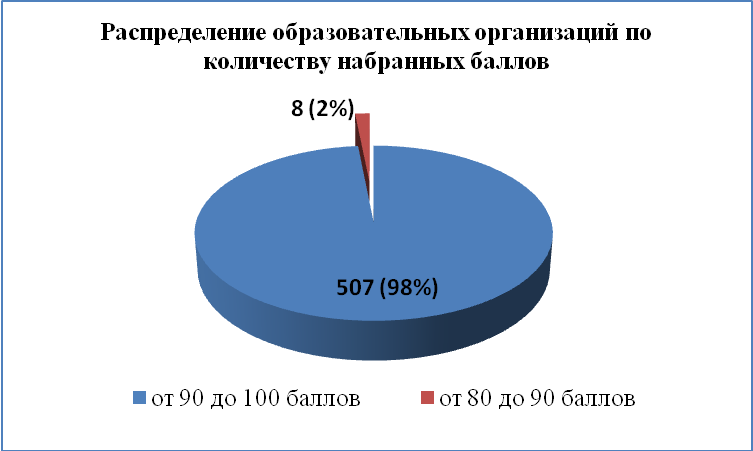 2. Критерий «Комфортность условий предоставления услуг»2.1. Показатель «Обеспечение в образовательной организации комфортных условий для предоставления услуг»          2.3. Показатель «Доля получателей услуг, удовлетворенных комфортностью предоставления услуг»Результаты образовательных организаций по  критерию 2 «Комфортность условий предоставления услуг»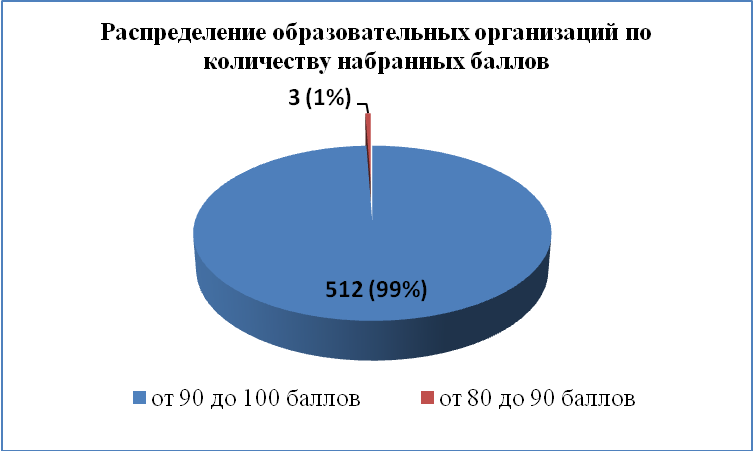 3. Критерий «Доступность услуг для инвалидов»3.1. Показатель «Оборудование территории, прилегающей к организации и ее помещений с учетом доступности для инвалидов»3.2. Показатель «Обеспечение в организации условий доступности, позволяющих инвалидам получать услуги наравне с другими»3.3. Показатель «Доля получателей услуг, удовлетворенных доступностью услуг для инвалидов»Результаты образовательных организаций по критерию 3 «Доступность услуг для инвалидов»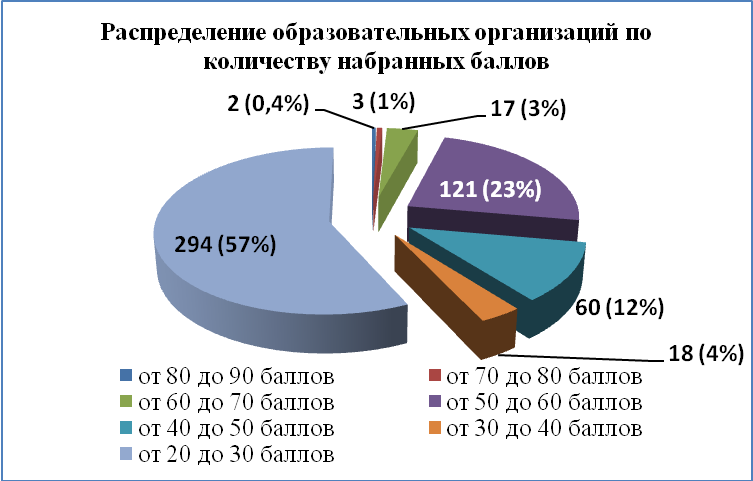 4. Критерий «Доброжелательность, вежливость работников организаций социального обслуживания»4.1. Показатель «Доля получателей услуг, удовлетворенных доброжелательностью, вежливостью работников организации, обеспечивающих первичный контакт и информирование получателя услуги при непосредственном обращении в организацию»4.2. Показатель «Доля получателей услуг, удовлетворенных доброжелательностью, вежливостью работников организации, обеспечивающих непосредственное оказание услуги при обращении в организацию»4.3. Показатель «Доля получателей услуг, удовлетворенных доброжелательностью, вежливостью работников организации при использовании дистанционных форм взаимодействия»Результаты образовательных организаций по критерию 4 «Доброжелательность, вежливость работников организаций социального обслуживания»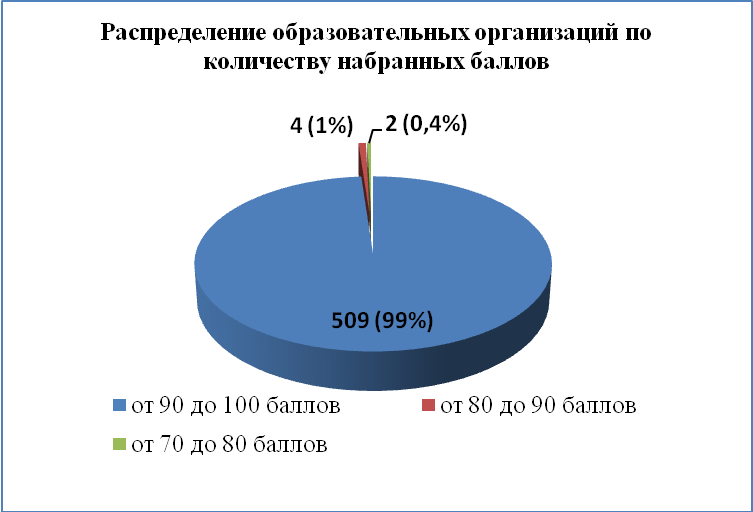 5. Критерий «Удовлетворенность условиями оказания услуг»5.1. Показатель «Доля получателей услуг, которые готовы рекомендовать организацию родственникам и знакомым (могли бы ее рекомендовать, если бы была возможность выбора организации)»5.2. Показатель «Доля получателей услуг, удовлетворенных организационными условиями предоставления услуг»5.3. Показатель «Доля получателей услуг, удовлетворенных в целом условиями оказания услуг в организации»Результаты образовательных организаций по критерию 5 «Удовлетворенность условиями оказания услуг»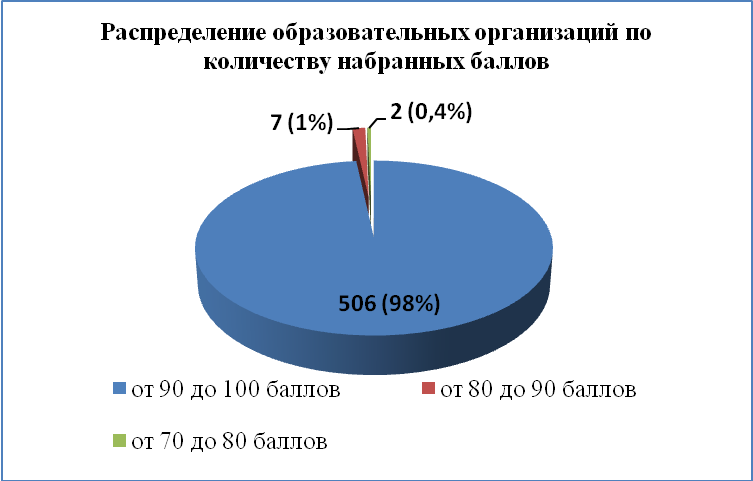 Глава 4. Анализ рейтингов и их сопоставление с нормативно установленными значениями оцениваемых параметровНаилучшим уровнем по фактической оценке качества работы образовательных организаций, подведомственных министерству образования Кировской области в разрезе отдельных групп показателей являются:- по показателям первого критерия: КОГОБУ СШ пгт Арбаж; МБОУ НОШ д. Верхняя Тимофеевская Афанасьевского района; МКОУ СОШ д. Быданово Белохолуницкого района; МКОУ СОШ с. Всехсвятское; МКОУ ОШИ ООО д. Гурёнки Белохолуницкого района; КОГОБУ ШИ ОВЗ № 1 г. Белая Холуница; КОГОБУ СШ с. Ошлань Богородского района, МКОУ СОШ д. Чекашево; МКОУ СОШ с. Мухино Зуевского района; МКОУ СОШ п. Семушино Зуевского района; МКОУ ООШ д. Зимник Кильмезского района Кировской области; МКОУ СОШ п. Ключи Кирово-Чепецкого района; МКОУ СОШ с. Кстинино Кирово-Чепецкого района; МКОУ ООШ ж.д. ст.Просница Кирово-Чепецкого района; МКОУ СОШ с. Селезениха Кирово-Чепецкого района; МКОУ Спицынская СОШ п. Ленинская Искра Котельничского района; МКОУ СОШ п. Юбилейный Котельничского района; МОКУ СОШ № 2 г. Лузы; МОКУ ООШ д. Папулово Лузского района; МКОУ СОШ с. Большой Китяк Малмыжского района; МКОУ ООШ с. Каксинвай Малмыжского района; МКОУ ООШ д. Кинерь Малмыжского района; КОГОБУ ШИ ОВЗ г. Малмыжа; МОКУ НОШ д. Даниловка Мурашинского района; МКОУ СОШ с. Заево Нагорского района; МКОУ СОШ п. Кобра Нагорского района; КОГОБУ СШ с УИОП г. Нолинска; МКОУ ООШ с. Татаурово Нолинского района; МКОУ ООШ д. Ежово Омутнинского района; МКОУ СОШ с. Залазна Омутнинского района; МКОУ ООШ п. Котчиха Омутнинского района; МКОУ СОШ п. Речной Опаринского района; МКОУ ООШ д. Стрельская Опаринского района; КОГОБУ ШИ ОВЗ пгт Опарино; МКОУ СОШ д. Кузнецы Орловского района; МКОУ ООШ с. Русаново Орловского района; КОГОБУ СШ пгт Демьяново Подосиновского района; МКОУ НОШ п. Лунданка Подосиновского района; КОГОБУ СШ пгт Свеча; МКОУ ООШ п. Сухоборка Слободского района; МКОУ СОШ с. Шестаково Слободского района; МКОУ СОШ д. Шихово Слободского района; МКОУ ООШ д. Лесниково Советского района; МКОУ ООШ с. Курчум Сунского района; КОГОБУ СШ пгт Суна; КОГОБУ СШ с. Ныр Тужинского района; КОГОАУ «Гимназия г. Уржума»; МКОУ СОШ № 2 г. Уржума; МКОУ СОШ № 3 г. Уржума; МКОУ ООШ с. Николаево Фаленского района; МКОУ ООШ с. Святица Фалёнского района; КОГОБУ СШ с УИОП пгт Юрья; МКОУ НОШ с. Верховино Юрьянского района; МКОУ СОШ № 5 г. Вятские Поляны; КОГОБУ ШОВЗ г. Вятские Поляны; МКОУ ООШ мкр. Каринторф г. Кирово-Чепецка; МБОУ СОШ с УИОП № 5 г. Котельнича; КОГОБУ ШИ ОВЗ г. Котельнича; МБОУ «Средняя школа  № 5» г. Слободского; КОГОБУ Лицей № 9 г. Слободского; МБОУ СОШ № 11 г. Кирова; МБОУ СОШ № 14 г. Кирова; МБОУ СОШ № 16 г. Кирова; МБОУ СОШ № 20 г. Кирова; МБОУ СОШ № 39 г. Кирова; МБОУ СОШ № 45 им. А. П. Гайдара г. Кирова; МБОУ СОШ с УИОП № 60 г. Кирова; МБОУ СОШ с УИОП № 62 им. А. Я. Опарина г. Кирова; МБОУ СОШ № 71 г. Кирова; МБОУ средняя школа № 74 г. Кирова; МБОУ ООШ № 19 г. Кирова; КОГОБУ ЦДОД; ЧОУ СОШ «Наша школа»; МКОУ СОШ ЗАТО Первомайский.- по показателям второго критерия: КОГПОАУ «ВЖТ»; КОГПОАУ ВТПТ; КОГПОБУ «Суводский лесхоз-техникум»; КОГПОБУ «ИПК г. Советска»; КОГПОАУ КАТТ; КОГПОАУ НПТ; КОГПОБУ «НТМСХ»; КОГПОБУ ОКПЭиП; КОГПОАУ ОПТ; КОГПОБУ ССЭТ; КОГПОБУ ЗМТТ; ПОУ ККТ; КОГОБУ СШ пгт Арбаж; КОГОБУ СШ с. Сорвижи Арбажского района; КОГОБУ ШИ ОВЗ пгт Арбаж; КОГОБУ СШ с УИОП пгт Афанасьево; МБОУ СОШ с. Бисерово Афанасьевского района; МБОУ СОШ с. Гордино Афанасьевского района; МБОУ ООШ д. Илюши Афанасьевского района; МБОУ ООШ д. Кувакуш Афанасьевского района; МБОУ ООШ п. Лытка Афанасьевского района; МБОУ ООШ д. Ромаши Афанасьевского района; МКОУ ООШ д. Слобода Афанасьевского района; МБОУ ООШ д. Пура Афанасьевского района; МБОУ НОШ д. Верхняя Тимофеевская Афанасьевского района; МБОУ НОШ д. Шердынята Афанасьевского района; МКОУ СОШ д. Быданово Белохолуницкого района; МКОУ СОШ с. Всехсвятское; МКОУ ОШИ ООО д. Гурёнки Белохолуницкого района; МКОУ ООШ п. Климковка Белохолуницкого района; МКОУ ООШ д. Ракалово Белохолуницкого района; МКОУ ООШ с. Сырьяны Белохолуницкого района; МКОУ СОШ с. Троица Белохолуницкого района; КОГОБУ ШИ ОВЗ № 1 г. Белая Холуница; КОГОБУ СШ с. Ошлань Богородского района; МКОУ ООШ п. Камский Верхнекамского района; МКОУ ООШ с. Кай Верхнекамского района; МКОУ СОШ с. Лойно Верхнекамского района; МКОУ СОШ п. Рудничный Верхнекамского района; МКОУ СОШ п. Созимский Верхнекамского района; МКОУ НОШ с. Зониха Верхошижемского района; МКОУ ООШ с. Мякиши Верхошижемского района; МКОУ ООШ д. Пунгино Верхошижемского района; МКОУ СОШ с. Среднеивкино Верхошижемского района; МКОУ ООШ с. Сырда Верхошижемского района; МКОУ НОШ д. Калачиги Верхошижемского района; МКОУ ООШ с. Ершовка Вятскополянского района; МКОУ СОШ с. Кулыги Вятскополянского района; МКОУ ООШ д. Дым-Дым Омга Вятскополянского района; МКОУ ООШ г. Сосновка Вятскополянского района; МКОУ ООШ д. Средняя Тойма Вятскополянского района; МКОУ СОШ д. Средние Шуни Вятскополянского района; МКОУ СОШ п. Усть-Люга Вятскополянского района; МКОУ СОШ д. Чекашево; КОГОБУ для детей-сирот СШИ г. Сосновки Вятскополянского района; КОГОБУ СШ пгт Даровской; КОГОБУ СШ с. Красное Даровского района; КОГОБУ ОШ д. Первые Бобровы Даровского района; МКОУ СОШ «Образовательный центр» г. Зуевка; КОГОБУ СШ с УИОП г. Зуевка; КОГОБУ СШ с УИОП г. Зуевка; МКОУ СОШ п. Октябрьский Зуевского района; МКОУ СОШ с. Мухино Зуевского района; МКОУ СОШ п. Семушино Зуевского района; МКОУ ООШ д. Зуи Зуевского; МКОУ ООШ с. Потняк Кикнурского района; МКОУ НОШ с. Тырышкино Кикнурского района; КОГОБУ ШИ ОВЗ пгт Кикнур; МКОУ ООШ д. Зимник Кильмезского района Кировской области; МКОУ Пестеревская СОШ д. Надежда Кильмезского района Кировской области; МКОУ СОШ д. Рыбная Ватага Кильмезского района Кировской области; МКОУ ООШ д. Паска Кильмезского района Кировской области; МКОУ ООШ д. Селино Кильмезского района Кировской области; МКОУ Максимовская ООШ п. Чернушка Кильмезского района Кировской области;МКОУ ООШ д. Малая Кильмезь Кильмезского района Кировской области; МКОУ ООШ д. Четай Кильмезского района Кировской области; МКОУ СОШ п. Ключи Кирово-Чепецкого района; МКОУ СОШ с. Кстинино Кирово-Чепецкого района; МКОУ ООШ д. Малый Конып Кирово-Чепецкого района,МКОУ СОШ с. Пасегово Кирово-Чепецкого района; МКОУ ООШ с. Фатеево Кирово-Чепецкого района; МКОУ ООШ с. Полом Кирово-Чепецкого района; МКОУ ООШ ж.д. ст.Просница Кирово-Чепецкого района; МКОУ СОШ с. Селезениха Кирово-Чепецкого района; МКОУ НОШ д. Шутовщина Кирово-Чепецкого района; КОГОАУ «Кировский кадетский корпус»; МКОУ ООШ с. Боровка Котельничского района; МКОУ ООШ п. Карпушино Котельничского района; МКОУ ООШ п.Комсомольский Котельничского района; МКОУ ООШ с. Макарье Котельничского района; МКОУ Отворская ООШ п. Светлый Котельничского района; МКОУ ООШ с. Покровское; МКОУ ООШ д. Родичи Котельничского района;МКОУ СОШ п. Юбилейный Котельничского района; МКОУ ООШ с. Юрьево Котельничского района; МКОУ ООШ д. Зайцевы Котельничского района; МКОУ ООШ ст. Ежиха Котельничского района; МКОУ ООШ с. Березник Куменского района; МКОУ СОШ п. Вичёвщина Куменского района; МКОУ СОШ п. Краснооктябрьский Куменского района; КОГОБУ СШ пгт Кумёны; КОГОБУ СШ пгт Нижнеивкино Куменского района; МКОУ ООШ д. Большой Перелаз Куменского района; МКОУ НОШ с. Быково Куменского района; МКОУ НОШ с. Рябиново Куменского района; КОГОБУ ШИОВЗ пгт Кумены; КОГОБУ СШ с.Лаж Лебяжского района; МОКУ СОШ пгт Лальск Лузского района; МОКУ ООШ д. Папулово Лузского района; МОКУ ФООШ пгт Лальск Лузского района; МОКУ Савинская начальная школа - детский сад д. Каравайково Лузского района; МКОУ СОШ с. Аджим Малмыжского района; МКОУ ООШ д. Арык Малмыжского района; МКОУ СОШ с. Большой Китяк Малмыжского района; МКОУ ООШ с. Каксинвай Малмыжского района; МКОУ СОШ № 2 г. Малмыжа; МКОУ СОШ с. Новая Смаиль Малмыжского района; МКОУ ООШ п. Плотбище Малмыжского района; МКОУ ООШ с. Ральники Малмыжского района; МКОУ СОШ с. Рожки Малмыжского района; МКОУ СОШ с. Савали Малмыжского района; МКОУ СОШ с. Старый Ирюк Малмыжского района; МКОУ ООШ с. Старая Тушка Малмыжского района; МКОУ ООШ д. Кинерь Малмыжского района; МКОУ ООШ д. Старый Буртек Малмыжского района; МКОУ ООШ с. Старый Бурец Малмыжского района; МОКУ СОШ п. Безбожник Мурашинского района; КОГОБУ СШ г. Мураши; МОКУ СОШ п. Октябрьский Мурашинского района; МОКУ ООШ с. Паломохино Мурашинского района; МОКУ ООШ п. Староверческий Мурашинского района; МОКУ НОШ д. Даниловка Мурашинского района; МКОУ СОШ с. Заево Нагорского района; МКОУ СОШ п. Кобра Нагорского района; КОГОБУ СШ с УИОП пгт Нагорск; КОГОБУ СШ с УИОП пгт Нагорск; МКОУ СОШ с. Синегорье Нагорского района; МКОУ ООШ п. Крутой Лог Нагорского района; МКОУ ООШ с. Мулино Нагорского района;КОГОБУ СШ с. Архангельское Немского района;КОГОБУ СШ пгт Нема;МКОУ СОШ п. Аркуль Нолинского района;МКОУ ООШ с. Кырчаны Нолинского района;МКОУ ООШ п. Медведок Нолинского района;КОГОБУ СШ с УИОП г. Нолинска;МКОУ ООШ д. Перевоз Нолинского района;МКОУ ООШ с. Татаурово Нолинского района;МКОУ ООШ с. Швариха Нолинского района;МКОУ ООШ с. Зыково;Нолинского района;КОГОБУ ШИ ОВЗ № 1 г. Нолинска; МКОУ СОШ № 10 п. Белореченск Омутнинского района;МКОУ СОШ № 2 с УИОП пгт Восточный Омутнинского района;МКОУ ООШ д. Ежово Омутнинского района;МКОУ СОШ с. Залазна Омутнинского района;МКОУ ООШ п. Котчиха Омутнинского района;МКОУ СОШ п. Лесные Поляны Омутнинского района; МКОУ СОШ № 2 г. Омутнинска; МКОУ ООШ № 7 г. Омутнинска;МКОУ СОШ № 4 пгт Песковка Омутнинского района; МКОУ ООШ п. Шахровка Омутнинского района; МКОУ СОШ п. Заря Опаринского района; МКОУ СОШ п. Маромица Опаринского района; МКОУ СОШ п. Речной Опаринского района ;МКОУ ООШ д. Стрельская Опаринского района ;КОГОБУ ШИ ОВЗ пгт Опарино;Адышевская средняя школа Оричевского района;Зенгинская средняя школа Оричевского района;Истобенская средняя школа Оричевского района;МОКУ СОШ с. Коршик Оричевского района; МОКУ СОШ пгт Мирный Оричевского района; МОКУ ООШ с. Пустоши Оричевского района; МОКУ СОШ п. Торфяной Оричевского района;МОКУ Шалеговская ООШ с. Шалегово Оричевского района;МОКУ СОШ пгт Лёвинцы Оричевского района;МОКУ Быстрицкая ООШ с. Быстрица Оричевского района;МОКУ Усовская ООШ д. Усовы Оричевского района;МОКУ Оричевская ВШ пгт Оричи; МКОУ ООШ № 1 им. Н.Ф. Зонова г. Орлова;КОГОБУ СШ г. Орлова;МКОУ ООШ с. Колково Орловского района;МКОУ СОШ д. Кузнецы Орловского района;МКОУ ООШ с. Русаново Орловского района;МКОУ ООШ им. М.С. Кырчанова с. Тохтино Орловского района; МКОУ СОШ с. Чудиново Орловского района; МКОУ ООШ д. Безводное Пижанского района; МКОУ ООШ д. Второй Ластик Пижанского района; МКОУ ООШ д. Мари-Ошаево Пижанского района; МКОУ ООШ д. Павлово Пижанского района ;КОГОБУ СШ с УИОП пгт Пижанка;МКОУ ООШ д. Ахманово Пижанского района ;КОГОБУ ШИ ОВЗ пгт Пижанка; МКОУ НОШ п. Лунданка Подосиновского района;МКОУ СОШ пгт Пинюг Подосиновского района;КОГОБУ СШ пгт Подосиновец ;МКОУ СОШ с. Утманово Подосиновского района;МКОУ НОШ с. Яхреньга Подосиновского района;МКОУ Ленинская ООШ с. Заречье Подосиновского района;МКОУ ООШ с. Октябрь Подосиновского района;МКОУ ООШ п. Пушма Подосиновского района;КОГОБУ ШИ ОВЗ пгт Демьяново Подосиновского района;МКОУ СОШ с. Корляки Санчурского района;МКОУ СОШ с. Матвинур Санчурского района; МКОУ ООШ д. Большая Шишовка Санчурского района ;МКОУ ООШ д. Большой Ихтиал Санчурского района;МКОУ ООШ с. Кувшинское Санчурского района ;МОУ ООШ им. Ю.Я. Долгих с. Круглыжи Свечинского района; МОУ ООШ с. Юма Свечинского района ;МОУ ООШ д. Шмелево Свечинского района ;МКОУ СОШ с. Бобино Слободского района;КОГОБУ СШ пгт Вахруши Слободского района; МКОУ ООШ с. Закаринье Слободского района;МКОУ;СОШ с. Ильинское Слободского района;МКОУ ООШ с. Карино;Слободского района ;МКОУ Озерницкая ООШ п. Центральный Слободского района;МКОУ СОШ п. Октябрьский Слободского района;МКОУ ООШ д. Салтыки Слободского района;МКОУ СОШ д. Светозарево Слободского района;МКОУ СОШ с. Совье Слободского района; МКОУ ООШ п. Сухоборка Слободского района;МКОУ СОШ с. Шестаково Слободского района;МКОУ СОШ д. Шихово Слободского района;МКОУ ООШ с. Волково Слободского района;КОГОБУ ШИ ОВЗ с. Успенское Слободского района;МКОУ ООШ с. Васильково Советского района ;МКОУ СОШ с. Ильинск Советского района; МКОУ ООШ с. Колянур Советского района; МКОУ ООШ с. Мокино Советского района;МОУ СОШ с УИОП № 1 г. Советска;МКОУ СОШ с УИОП № 2 г. Советска ;МКОУ ООШ д. Воробьева Гора Советского района;МКОУ ООШ д. Челка Советского района'МКОУ ООШ с. Зашижемье Советского района; МКОУ ООШ д. Лесниково Советского района;МКОУ ООШ д. Лошкари Советского района;МКОУ НОШ д. Грехово Советского района;КОГОБУ ШИ ОВЗ г. Советска;МКОУ СОШ с. Верхосунье Сунского района;МКОУ ООШ с. Курчум Сунского района;КОГОБУ СШ пгт;Суна;МКОУ;НОШ с. Плелое Сунского района;КОГОБУ СШ с. Ныр Тужинского района;КОГОБУ СШ с УИОП пгт Тужа ;МБОУ СОШ с. Елгань Унинского района ;МКОУ ООШ д. Комарово Унинского района;МБОУ СОШ д. Малый Полом Унинского района;МБОУ СОШ с. Порез Унинского района, МБОУ ООШ д. Сибирь Унинского района; МБОУ ООШ д. Канахинцы Унинского района; МБОУ НОШ д. Чуваши Унинского района ;КОГОБУ ШИ ОВЗ д. Удмуртский Сурвай Унинского района;МКОУ СОШ с. Буйского Уржумского района;МКОУ СОШ с. Большой Рой Уржумского района; МКОУ СОШ № 2 г. Уржума;МКОУ СОШ № 3 г. Уржума;МКОУ ООШ с Лопьял Уржумского района;МКОУ СОШ с. Лазарево Уржумского района;МКОУ ООШ с. Петровское Уржумского района;МКОУ СОШ п. Пиляндыш Уржумского района;МКОУ СОШ с. Русский Турек Уржумского района;МКОУ СОШ с УИОП с. Шурма Уржумского района;МКОУ ООШ д. Богданово Уржумского района,КОГОБУ ШИ ОВЗ с. Цепочкино Уржумского района;МКОУ ООШ с. Белая Фаленского района ;МКОУ ООШ с. Верхосунье Фаленского района ;МКОУ ООШ д. Леваны Фалёнского района ;МКОУ СОШ п. Октябрьский Фаленского района lМКОУ ООШ с. Полом Фалёнского района ;МКОУ СОШ с. Талица Фаленского района КОГОБУ СШ С УИОП пгт Фаленки;МКОУ ШИ д. Филейка Фаленского района;;МКОУ ООШ с. Николаево Фаленского района ;МКОУ ООШ с. Святица Фалёнского района kМКОУ ВШ п. Фаленки Фаленского района ШМОКУ ООШ с. Архангельское Шабалинского районаШМОКУ СОШ с. Высокораменское Шабалинского района;ШМОКУ СОШ п. Гостовский Шабалинского районаШМОКУ СОШ с. Новотроицкое Шабалинского района;ШМОКУ СОШ с. Черновское Шабалинского района;ШМОКУ ООШ с. Колосово Шабалинского района;ШМОКУ ООШ с. Семеновское Шабалинского района;ШМОКУ ООШ с. Соловецкое Шабалинского района;МКОУ ООШ п. Гирсово Юрьянского района;МКОУ ООШ с. Загарье Юрьянского района;МКОУ ООШ д. Ложкари Юрьянского района;МКОУ ООШ с. Медяны Юрьянского района;КОГОБУ СШ с УИОП пгт Мурыгино Юрьянского района;МКОУ ООШ д. Подгорцы Юрьянского района;КОГОБУ СШ с УИОП пгт Юрья;МКОУ НОШ с. Верховино Юрьянского района;КОГОБУ для детей-сирот «Детский дом-школа с. Великорецкое Юрьянского района»;МКОУ СШ м. Знаменка Яранского района'МКОУ ОШ с. Каракша Яранского районаmМКОУ ОШ с. Никулята Яранского районаmМКОУ ОШ м. Опытное Поле Яранского района;МКОУ ОШ с. Салобеляк Яранского района; МКОУ СШ С УИОП № 3 г. Яранска; МКОУ гимназия г. Вятские Поляны;Вятский многопрофильный лицей г. Вятские Поляны;МКОУ СОШ № 5 г. Вятские Поляны;КОГОБУ ШОВЗ г. Вятские ПоляныrМКОУ ООШ мкр. Каринторф г. Кирово-Чепецка; МБОУ «Лицей» г. Кирово-Чепецка; МКОУ СОШ № 5 г. Кирово-Чепецка; МКОУ СОШ № 6 г. Кирово-Чепецка; МКОУ «Центр образования им. А. Некрасова» г. Кирово-Чепецка;КОГОАУ «Гимназия № 1» г. Кирово-Чепецка;МКОУ СОШ с УИОП № 10 г. Кирово-Чепецка;МБОУ гимназия № 2 г. Кирово-Чепецка; КОГОБУ ШОВЗ г. Кирово-Чепецка;КОГОБУ СШ с УИОП № 1 г. Котельнича;МБОУ СОШ с УИОП № 2 г. Котельнича;МБОУ СШ № 3 г. Котельнича;МБОУ;СОШ с УИОП № 5 г. Котельнича.КОГОБУ ШИ ОВЗ г. КотельничаМБОУ «Средняя школа  № 5» г. Слободского,МКОУ СОШ № 7 г. Слободского;КОГОБУ Лицей № 9 г. Слободского; МКОУ гимназия г. Слободского; Основная школа № 1 г. Кирова;МБОУ СОШ № 2 г. Кирова;МОАУ «Гимназия им. А. Грина» г. Кирова;МБОУ СОШ № 4 г. Кирова;МБОУ СОШ № 5 г. Кирова;МБОУ ООШ № 7 г. Кирова;МОАУ СОШ № 8 г. Кирова;МБОУ СОШ с УИОП № 9 г. Кирова; МБОУ СОШ № 11 г. Кирова;МБОУ СОШ № 14 г. Кирова;МБОУ СОШ № 16 г. Кирова;МБОУ СОШ № 18 г. Кирова;МБОУ СОШ № 20 г. Кирова;МОАУ «Лицей № 21» г. Кирова;МБОУ СОШ № 22 г. Кирова; МБОУ средняя школа № 27 г. Кирова;МОАУ «ЛИнТех № 28» г. Кирова;МБОУ СОШ с УИОП № 30 г. Кирова;МБОУ СОШ № 31 г. Кирова;МБОУ СОШ № 32 г. Кирова;МБОУ ООШ № 33 г. Кирова;МБОУ СОШ № 34 г. Кирова;МБОУ ХТЛ г. Кирова;МОАУ СОШ с УИОП № 37 г. Кирова;МБОУ СОШ № 39 г. Кирова; МБОУ СОШ № 45 им. А. П. Гайдара г. Кирова; МБОУ Гимназия № 46 г. Кирова; МБОУ СОШ с УИОП № 48 г. Кирова;МБОУ СОШ с УИОП № 51 г. Кирова;МБОУ СОШ с УИОП № 52 г. Кирова;МБОУ СОШ № 53 г. Кирова;МБОУ СОШ № 54 г. КироваМБОУ СОШ № 56 г. Кирова;МБОУ СОШ № 57 г. Кирова;МБОУ СОШ с УИОП № 58 г. Кирова;МБОУ СОШ № 59 г. Кирова;МБОУ СОШ с УИОП № 60 г. Кирова;МБОУ СОШ с УИОП № 61 г. Кирова;МБОУ СОШ с УИОП № 62 им. А. Я. Опарина г. Кирова; МБОУ СОШ № 71 г. Кирова;МБОУ СОШ № 73 г. КироваМБОУ средняя школа № 74 г. Кирова; КОГОАУ ВГГ;КОГОАУ ВТЛ;КОГОАУ «КЭПЛ» КОГОАУ ЛЕН;МБОУ СОШ № 26 г.Кирова;КОГОАУ КФМЛ;ОФ «Классическая гимназия «Престиж»;Вятская православная гимназия  г. Кирова; МБОУ ООШ № 19 г. Кирова;КОГОБУ ЦДОД;Частная школа «Аэлита»;ЧОУ СОШ «Наша школа»;АНОО «Петербургский лицей» ;ЧОУ «Гимназия «Успех»;ЧОУ НЭПШ ;КОГОБУ ШОВЗ «Хрусталик» г. Кирова;КОГОБУ ШИ ОВЗ г. Кирова;КОГОБУ для детей-сирот ШИ ОВЗ № 1 г. Кирова;КОГОБУ ШИ ОВЗ № 3 г. Кирова;КОГОБУ ШОВЗ № 13 г. Кирова;КОГОБУ ШОВЗ № 44 г. Кирова;КОГОБУШ ОВЗ № 50 г. Кирова;МБОУ МУК № 3 г. Кирова;МБОУ МУК № 4 г. Кирова;МКОУ СОШ ЗАТО Первомайский. - по показателям третьего критерия:КОГПОБУ ОКПЭиП; МБОУ СОШ с УИОП № 61 г. Кирова; КОГОБУ для детей-сирот ШИ ОВЗ № 1 г. Кирова.- по показателям четвертого критерия: КОГПОАУ «ВЖТ»; КОГПОАУ ВТПТ; КОГПОБУ «Суводский лесхоз-техникум»; КОГПОБУ «ИПК г. Советска»; КОГПОАУ КАТТ; КОГПОАУ НПТ; КОГПОБУ «НТМСХ»; КОГПОБУ ОКПЭиП; КОГПОБУ ЗМТТ; КОГОБУ СШ с. Сорвижи Арбажского района; МБОУ СОШ с. Бисерово Афанасьевского района; МБОУ СОШ с. Гордино Афанасьевского района; МБОУ ООШ д. Илюши Афанасьевского района; МБОУ ООШ д. Кувакуш Афанасьевского района; МБОУ ООШ п. Лытка Афанасьевского района; МБОУ ООШ д. Ромаши Афанасьевского района; МКОУ ООШ д. Слобода Афанасьевского района; МБОУ ООШ д. Пура Афанасьевского района; МБОУ НОШ д. Верхняя Тимофеевская Афанасьевского района; МБОУ НОШ д. Шердынята Афанасьевского района; МКОУ СОШ д. Быданово Белохолуницкого района; МКОУ СОШ с. Всехсвятское; МКОУ ОШИ ООО д. Гурёнки Белохолуницкого района; МКОУ ООШ п. Климковка Белохолуницкого района; МКОУ ООШ д. Ракалово Белохолуницкого района; МКОУ ООШ с. Сырьяны Белохолуницкого района; МКОУ СОШ с. Троица Белохолуницкого района; КОГОБУ ШИ ОВЗ № 1 г. Белая Холуница; КОГОБУ СШ с. Ошлань Богородского района; МКОУ ООШ п. Камский Верхнекамского района; МКОУ ООШ с. Кай Верхнекамского района; МКОУ СОШ с. Лойно Верхнекамского района; МКОУ СОШ п. Рудничный Верхнекамского района; МКОУ СОШ п. Созимский Верхнекамского района; МКОУ НОШ с. Зониха Верхошижемского района; МКОУ ООШ с. Мякиши Верхошижемского района; МКОУ ООШ д. Пунгино Верхошижемского района; МКОУ СОШ с. Среднеивкино Верхошижемского района; МКОУ ООШ с. Сырда Верхошижемского района; МКОУ НОШ д. Калачиги Верхошижемского района; МКОУ ООШ с. Ершовка Вятскополянского района; МКОУ СОШ с. Кулыги Вятскополянского района; МКОУ ООШ д. Дым-Дым Омга Вятскополянского района; МКОУ ООШ г. Сосновка Вятскополянского района; МКОУ ООШ д. Средняя Тойма Вятскополянского района; МКОУ СОШ д. Средние Шуни Вятскополянского района; МКОУ СОШ п. Усть-Люга Вятскополянского района; МКОУ СОШ д. Чекашево; КОГОБУ для детей-сирот СШИ г. Сосновки Вятскополянского района; КОГОБУ СШ пгт Даровской; КОГОБУ СШ с. Красное Даровского района; КОГОБУ ОШ д. Первые Бобровы Даровского района; МКОУ СОШ «Образовательный центр» г. Зуевка; КОГОБУ СШ с УИОП г. Зуевка; КОГОБУ СШ с УИОП г. Зуевка; МКОУ СОШ п. Октябрьский Зуевского района; МКОУ СОШ с. Мухино Зуевского района; МКОУ СОШ п. Семушино Зуевского района; МКОУ СОШ с. Суна Зуевского района; МКОУ ООШ д. Зуи Зуевского; МКОУ ООШ с. Потняк Кикнурского района; МКОУ ООШ с. Русские Краи Кикнурского района; МКОУ НОШ с. Тырышкино Кикнурского района; КОГОБУ ШИ ОВЗ пгт Кикнур; МКОУ ООШ д. Вихарево Кильмезского района Кировской области; МКОУ ООШ д. Зимник Кильмезского района Кировской области; МКОУ Пестеревская СОШ д. Надежда Кильмезского района Кировской области; МКОУ СОШ д. Рыбная Ватага Кильмезского района Кировской области; МКОУ ООШ д. Паска Кильмезского района Кировской области; МКОУ ООШ д. Селино Кильмезского района Кировской области; МКОУ Максимовская ООШ п. Чернушка Кильмезского района Кировской области; МКОУ ООШ д. Малая Кильмезь Кильмезского района Кировской области; МКОУ ООШ д. Четай Кильмезского района Кировской области; МКОУ СОШ с. Бурмакино Кирово-Чепецкого района;МКОУ СОШ п. Ключи Кирово-Чепецкого района; МКОУ СОШ с. Кстинино Кирово-Чепецкого района; МКОУ ООШ д. Малый Конып Кирово-Чепецкого района; МКОУ СОШ с. Пасегово Кирово-Чепецкого района; МКОУ ООШ с. Фатеево Кирово-Чепецкого района; МКОУ ООШ с. Полом Кирово-Чепецкого района;МКОУ ООШ ж.д. ст.Просница Кирово-Чепецкого района; МКОУ СОШ с. Селезениха Кирово-Чепецкого района; МКОУ НОШ д. Шутовщина Кирово-Чепецкого района; КОГОБУ «Кирово-Чепецкая санаторная школа-интернат»; КОГОАУ «Кировский кадетский корпус»; МКОУ ООШ с. Боровка Котельничского района; МКОУ ООШ п. Карпушино Котельничского района; МКОУ ООШ п.Комсомольский Котельничского района; МКОУ ООШ с. Макарье Котельничского района;МКОУ Отворская ООШ п. Светлый Котельничского района;МКОУ ООШ с. Покровское Котельничского района;МКОУ ООШ д. Родичи Котельничского района;МКОУ Спицынская СОШ п. Ленинская Искра Котельничского района;МКОУ СОШ п. Юбилейный Котельничского района;МКОУ ООШ с. Юрьево Котельничского района;МКОУ ООШ д. Зайцевы Котельничского района;МКОУ ООШ ст. Ежиха Котельничского района;МКОУ ООШ с. Березник Куменского района;МКОУ СОШ п. Вичёвщина Куменского района;МКОУ СОШ п. Краснооктябрьский Куменского района;КОГОБУ СШ пгт Кумёны;КОГОБУ СШ пгт Нижнеивкино Куменского района;МКОУ СОШ п. Речной Куменского района;МКОУ ООШ д. Большой Перелаз Куменского района;МКОУ НОШ с. Быково Куменского района;МКОУ НОШ с. Рябиново Куменского района;КОГОБУ ШИОВЗ пгт Кумены;КОГОБУ СШ с.Лаж Лебяжского района;КОГОБУ СШ пгт Лебяжье ;МОКУ СОШ пгт Лальск Лузского района; МОКУ СОШ № 2 г. Лузы;МОКУ ООШ д. Папулово Лузского района;МОКУ ФООШ пгт Лальск Лузского района;МОКУ Савинская начальная школа - детский сад д. Каравайково Лузского района;МКОУ СОШ с. Аджим Малмыжского района ;МКОУ ООШ д. Арык Малмыжского района;МКОУ СОШ с. Большой Китяк Малмыжского района ;МКОУ ООШ с. Каксинвай Малмыжского района; КОГОБУ «Лицей г. Малмыжа»;МКОУ СОШ № 2 г. Малмыжа;МКОУ СОШ с. Новая Смаиль Малмыжского района;МКОУ ООШ п. Плотбище Малмыжского района;МКОУ ООШ с. Ральники Малмыжского района;МКОУ СОШ с. Рожки Малмыжского района;МКОУ СОШ с. Савали Малмыжского района;МКОУ СОШ с. Старый Ирюк Малмыжского района;МКОУ ООШ с. Старая Тушка Малмыжского района;МКОУ ООШ д. Кинерь Малмыжского района; МКОУ ООШ д. Старый Буртек Малмыжского района;МКОУ ООШ с. Старый Бурец Малмыжского района;КОГОБУ ШИ ОВЗ г. Малмыжа;МОКУ СОШ п. Безбожник Мурашинского района;МОКУ СОШ им. С. С. Ракитиной г. Мураши ;КОГОБУ СШ г. Мураши;МОКУ СОШ п. Октябрьский Мурашинского района;МОКУ ООШ с. Паломохино Мурашинского района;МОКУ ООШ п. Староверческий Мурашинского района;МОКУ НОШ д. Даниловка Мурашинского района;МКОУ СОШ с. Заево Нагорского района;МКОУ СОШ п. Кобра Нагорского района;КОГОБУ СШ с УИОП пгт Нагорск;МКОУ СОШ п. Орлецы Нагорского района;МКОУ СОШ с. Синегорье Нагорского района;МКОУ ООШ п. Крутой Лог Нагорского района;МКОУ ООШ с. Мулино Нагорского района;КОГОБУ СШ с. Архангельское Немского района;КОГОБУ СШ пгт Нема;МКОУ СОШ п. Аркуль Нолинского района;МКОУ ООШ с. Кырчаны Нолинского района;МКОУ ООШ п. Медведок Нолинского района;КОГОБУ СШ с УИОП г. Нолинска;МКОУ ООШ д. Перевоз Нолинского района;МКОУ ООШ с. Татаурово Нолинского района;МКОУ ООШ с. Швариха Нолинского района;МКОУ ООШ с. Зыково Нолинского района;КОГОБУ ШИ ОВЗ № 1 г. Нолинска;КОГОБУ ШИ ОВЗ № 2 г. Нолинска;МКОУ СОШ № 10 п. Белореченск Омутнинского района;МКОУ СОШ № 2 с УИОП пгт Восточный Омутнинского района;МКОУ ООШ д. Ежово Омутнинского района;МКОУ СОШ с. Залазна Омутнинского района;МКОУ ООШ п. Котчиха Омутнинского района;МКОУ СОШ п. Лесные Поляны Омутнинского района; МКОУ СОШ № 2 г. Омутнинска; МКОУ ООШ № 7 г. Омутнинска; МКОУ СОШ № 4 пгт Песковка Омутнинского района; МКОУ ООШ п. Шахровка Омутнинского района; МКОУ СОШ п. Вазюк Опаринского района ;МКОУ СОШ п. Заря Опаринского района ; МКОУ СОШ п. Речной Опаринского района;МКОУ ООШ д. Стрельская Опаринского района ;КОГОБУ ШИ ОВЗ пгт Опарино;Адышевская средняя школа Оричевского района;Зенгинская средняя школа Оричевского района;Истобенская средняя школа Оричевского района;МОКУ СОШ с. Коршик Оричевского района;МКОУ СОШ п. Маромица Опаринского района; МОКУ СОШ пгт Мирный Оричевского района;КОГОБУ «Начальная школа пгт Оричи»;КОГОБУ СШ пгт Оричи;МОКУ ООШ с. Пустоши Оричевского района;МОКУ СОШ п. Торфяной Оричевского района; МОКУ Шалеговская ООШ с. Шалегово Оричевского района;МОКУ СОШ пгт Лёвинцы Оричевского района;МОКУ Быстрицкая ООШ с. Быстрица Оричевского района;МОКУ Усовская ООШ д. Усовы Оричевского района;МОКУ Оричевская ВШ пгт Оричи; МКОУ ООШ № 1 им. Н.Ф. Зонова г. Орлова;КОГОБУ СШ г. Орлова;МКОУ ООШ с. Колково Орловского района;МКОУ СОШ д. Кузнецы Орловского района;МКОУ ООШ с. Русаново Орловского района; МКОУ СОШ с. Чудиново Орловского района;МКОУ ООШ д. Безводное Пижанского района ;МКОУ ООШ с. Воя Пижанского района ;МКОУ ООШ д. Второй Ластик Пижанского района ;МКОУ ООШ д. Мари-Ошаево Пижанского района;МКОУ ООШ с. Обухово Пижанского района ;МКОУ ООШ д. Павлово Пижанского района ;КОГОБУ СШ с УИОП пгт Пижанка;МКОУ ООШ д. Ахманово Пижанского района ;КОГОБУ ШИ ОВЗ пгт Пижанка;КОГОБУ СШ пгт Демьяново Подосиновского района;МКОУ НОШ п. Лунданка Подосиновского района;МКОУ СОШ пгт Пинюг Подосиновского района;КОГОБУ СШ пгт Подосиновец;МКОУ СОШ с. Утманово Подосиновского района;МКОУ НОШ с. Яхреньга Подосиновского района;МКОУ Ленинская ООШ с. Заречье Подосиновского районаМКОУ ООШ с. Октябрь Подосиновского района;МКОУ ООШ п. Пушма Подосиновского района;КОГОБУ ШИ ОВЗ пгт Демьяново Подосиновского района;МКОУ СОШ с. Корляки Санчурского района;МКОУ СОШ с. Матвинур Санчурского районаМКОУ ООШ им. М.С. Кырчанова с. Тохтино Орловского района;МКОУ ООШ д. Большая Шишовка Санчурского района ;МКОУ ООШ д. Большой Ихтиал Санчурского района;МКОУ ООШ с. Кувшинское Санчурского района ;МОУ ООШ им. Ю.Я. Долгих с. Круглыжи Свечинского района;КОГОБУ СШ пгт Свеча;МОУ ООШ с. Юма Свечинского района ;МОУ ООШ д. Шмелево Свечинского района ;МКОУ СОШ с. Бобино Слободского района;КОГОБУ СШ пгт Вахруши Слободского района;МКОУ СОШ д. Денисовы Слободского района;МКОУ ООШ с. Закаринье Слободского района;МКОУ СОШ с. Ильинское Слободского района;МКОУ ООШ с. Карино Слободского района ;МКОУ Озерницкая ООШ п. Центральный Слободского района;МКОУ СОШ п. Октябрьский Слободского района;МКОУ ООШ д. Салтыки Слободского района;МКОУ СОШ д. СветозарСлободского района;МКОУ СОШ с. Совье Слободского района;МКОУ СОШ с УИОП д. Стулово Слободского района;МКОУ ООШ п. Сухоборка Слободского района;МКОУ СОШ с. Шестаково Слободского района;МКОУ СОШ д. Шихово Слободского района;МКОУ ООШ с. Волково Слободского района;КОГОБУ ШИ ОВЗ с. Успенское Слободского района;МКОУ ООШ с. Васильково Советского района ;МКОУ СОШ с. Ильинск Советского района;МКОУ СОШ с. Кичма Советского района;МКОУ;ООШ с. Колянур Советского района;КОГОБУ «Лицей г. Советска»;МКОУ ООШ с. Мокино Советского района;МОУ СОШ с УИОП № 1 г. Советска;МКОУ СОШ с УИОП № 2 г. Советска ;МКОУ ООШ д. Воробьева Гора Советского района;МКОУ ООШ д. Челка Советского района;МКОУ ООШ с. Зашижемье Советского района;МКОУ ООШ № 4 г. Советска; МКОУ ООШ д. Лесниково Советского районаМКОУ ООШ д. Лошкари Советского района;МКОУ НОШ д. Грехово Советского района;КОГОБУ ШИ ОВЗ г. Советска;МКОУ СОШ с. Верхосунье Сунского района;МКОУ ООШ с. Курчум Сунского района;КОГОБУ СШ пгт Суна;МКОУ НОШ с. Плелое Сунского района;ГОБУ СШ с. Ныр Тужинского района;КОГОБУ СШ с УИОП пгт Тужа МБОУ СОШ с. Елгань Унинского района МКОУ ООШ д. КомароМБОУ СОШ с. Порез Унинского района; КОГОБУ СШ с УИОП пгт Уни; МБОУ ООШ д. Сибирь Унинского района; МБОУ ООШ д. Канахинцы Унинского района;МБОУ НОШ д. Чуваши Унинского района ;КОГОБУ ШИ ОВЗ д. Удмуртский Сурвай Унинского района;МКОУ СОШ с. Буйского Уржумского района;МКОУ СОШ с. Большой Рой Уржумского района;КОГОАУ «Гимназия г. Уржума»;МКОУ СОШ № 2 г. Уржума;МКОУ СОШ № 3 г. Уржума;МКОУ ООШ с Лопьял Уржумского района;МКОУ СОШ с. Лазарево Уржумского районаМКОУ ООШ с. Петровское Уржумского района;МКОУ СОШ п. Пиляндыш Уржумского района;МКОУ СОШ с. Русский Турек Уржумского района;МКОУ СОШ с УИОП с. Шурма Уржумского района;МКОУ ООШ д. Богданово Уржумского района;КОГОБУ ШИ ОВЗ с. Цепочкино Уржумского района;МКОУ ООШ с. Белая Фаленского района ;МКОУ ООШ с. Верхосунье Фаленского района ;МКОУ ООШ д. Леваны Фалёнского района ;МКОУ СОШ п. Октябрьский Фаленского района ;МКОУ ООШ с. Полом Фалёнского района;МКОУ;СОШ с. Талица Фаленского районаКОГОБУ СШ С УИОП пгт ФаленкиМКОУ ШИ д. Филейка Фаленского районаМКОУ ООШ с. Николаево Фаленского района;МКОУ ООШ с. Святица Фалёнского района ;МКОУ ВШ п. Фаленки Фаленског;района ;ШМОКУ ООШ с. Архангельское Шабалинского районаШМОКУ СОШ с. Высокораменское Шабалинского районаШМОКУ СОШ п. Гостовский Шабалинского района;МКОУ ООШ с. Николаево Фаленского района ;МКОУ ООШ с. Святица Фалёнского района МКОУ ВШ п. Фаленки Фаленского района ;ШМОКУ ООШ с. Архангельское Шабалинского района;ШОКУ СОШ с. Высокораменское Шабалинского района;ШМОКУ СОШ п. Гостовский Шабалинского района; ШМОКУ СОШ с. Новотроицкое Шабалинского района;ШМОКУ СОШ с. Черновское Шабалинского района;ШМОКУ ООШ с. Колосово Шабалинского района;ШМОКУ ООШ с. Семеновское Шабалинского района;ШМОКУ ООШ с. Соловецкое Шабалинского района;МКОУ ООШ п. Гирсово Юрьянского района;МКОУ ООШ с. Загарье Юрьянского района;МКОУ МКОУ ОШ м. Опытное Поле Яранского района;МКОУ ОШ с. Салобеляк Яранского района;КОГОБУ СШ с УИОП г. Яранск;МКОУ СШ С УИОП № 2 им А. Жаркова г. Яранска; МКОУ гимназия г. Вятские Поляны;Вятский многопрофильный лицей г. Вятские Поляны;МКОУ СОШ № 5 г. ВКОГОБУ ШОВЗ г. Вятские Поляны;МКОУ ООШ мкр. Каринторф г. Кирово-Чепецка;МБОУ «Лицей» г. Кирово-ЧепецкаМКОУ СШ С УИОП № 3 г. Яранска; МКОУ гимназия г. Слободского; Основная школа № 1 г. Кирова; МБОУ СОШ № 53 г. Кирова; МБОУ СОШ № 54 г. Кирова; МБОУ СОШ № 56 г. Кирова; МБОУ СОШ № 57 г. Кирова;МБОУ СОШ с УИОП № 58 г. Кирова;МБОУ СОШ № 59 г. Кирова;МБОУ СОШ с УИОП № 60 г. Кирова;МБОУ СОШ с УИОП № 61 г. Кирова;МБОУ СОШ с УИОП № 62 им. А. Я. Опарина г. Кирова; МБОУ СОШ № 73 г. Кирова; ОФ «Классическая гимназия «Престиж»; МБОУ ООШ № 19 г. Кирова; Частная школа «Аэлита»; ЧОУ СОШ «Наша школа»; АНОО «Петербургский лицей»; ЧОУ «Гимназия «Успех»;ЧОУ НЭПШ ;КОГОБУ ШОВЗ «Хрусталик» г. Кирова;КОГОБУ ШИ ОВЗ г. Кирова;КОГОБУ для детей-сирот ШИ ОВЗ № 1 г. Кирова; КОГОБУ ШОВЗ № 13 г. Кирова;КОГОБУ ШОВЗ № 44 г. Кирова;КОГОБУШ ОВЗ № 50 г. Кирова;МБОУ МУК № 3 г. Кирова;МБОУ МУК № 4 г. Кирова;МКОУ СОШ ЗАТО Первомайский.- по показателям пятого критерия:КОГПОАУ «ВЖТ»; КОГПОАУ ВТПТ; МБОУ ООШ д. Илюши Афанасьевского района; МБОУ ООШ д. Кувакуш Афанасьевского района; МБОУ ООШ п. Лытка Афанасьевского района; МБОУ ООШ д. Ромаши Афанасьевского района; МКОУ ООШ д. Слобода Афанасьевского района; МБОУ ООШ д. Пура Афанасьевского района; МБОУ НОШ д. Верхняя Тимофеевская Афанасьевского района; МБОУ НОШ д. Шердынята Афанасьевского района; МКОУ СОШ д. Быданово Белохолуницкого района; МКОУ СОШ с. Всехсвятское; МКОУ ОШИ ООО д. Гурёнки Белохолуницкого района; МКОУ ООШ п. Климковка Белохолуницкого района; МКОУ ООШ д. Ракалово Белохолуницкого района; МКОУ ООШ с. Сырьяны Белохолуницкого района; МКОУ СОШ с. Троица Белохолуницкого района; КОГОБУ СШ с. Ошлань Богородского района; МКОУ ООШ п. Камский Верхнекамского района; МКОУ ООШ с. Кай Верхнекамского района; МКОУ СОШ с. Лойно Верхнекамского района; МКОУ СОШ п. Рудничный Верхнекамского района; МКОУ СОШ п. Созимский Верхнекамского района; МКОУ НОШ с. Зониха Верхошижемского района; МКОУ ООШ с. Мякиши Верхошижемского района; МКОУ ООШ д. Пунгино Верхошижемского района; МКОУ СОШ с. Среднеивкино Верхошижемского района; МКОУ ООШ с. Сырда Верхошижемского района; МКОУ НОШ д. Калачиги Верхошижемского района; МКОУ ООШ с. Ершовка Вятскополянского района; МКОУ СОШ с. Кулыги Вятскополянского района; МКОУ ООШ д. Дым-Дым Омга Вятскополянского района; МКОУ ООШ г. Сосновка Вятскополянского района; МКОУ ООШ д. Средняя Тойма Вятскополянского района; МКОУ СОШ д. Средние Шуни Вятскополянского района; МКОУ СОШ п. Усть-Люга Вятскополянского района; МКОУ СОШ д. Чекашево; КОГОБУ для детей-сирот СШИ г. Сосновки Вятскополянского района; КОГОБУ СШ пгт Даровской; КОГОБУ СШ с. Красное Даровского района; КОГОБУ ОШ д. Первые Бобровы Даровского района; МКОУ СОШ «Образовательный центр» г. Зуевка; КОГОБУ СШ с УИОП г. Зуевка; КОГОБУ СШ с УИОП г. Зуевка; МКОУ СОШ п. Октябрьский Зуевского района; МКОУ СОШ с. Мухино Зуевского района; МКОУ СОШ п. Семушино Зуевского района; МКОУ СОШ с. Суна Зуевского района; МКОУ ООШ д. Зуи Зуевского; МКОУ ООШ с. Потняк Кикнурского района; МКОУ ООШ с. Русские Краи Кикнурского района; МКОУ НОШ с. Тырышкино Кикнурского района; КОГОБУ ШИ ОВЗ пгт Кикнур; МКОУ ООШ д. Вихарево Кильмезского района Кировской области; МКОУ ООШ д. Зимник Кильмезского района Кировской области; МКОУ Пестеревская СОШ д. Надежда Кильмезского района Кировской области; МКОУ СОШ д. Рыбная Ватага Кильмезского района Кировской области; МКОУ ООШ д. Паска Кильмезского района Кировской области; МКОУ ООШ д. Селино Кильмезского района Кировской области; МКОУ Максимовская ООШ п. Чернушка Кильмезского района Кировской области; МКОУ ООШ д. Малая Кильмезь Кильмезского района Кировской области; МКОУ ООШ д. Четай Кильмезского района Кировской области; МКОУ СОШ с. Бурмакино Кирово-Чепецкого района; МКОУ СОШ п. Ключи Кирово-Чепецкого района; МКОУ СОШ с. Кстинино Кирово-Чепецкого района; МКОУ ООШ д. Малый Конып Кирово-Чепецкого района; МКОУ СОШ с. Пасегово Кирово-Чепецкого района; МКОУ ООШ с. Фатеево Кирово-Чепецкого района; МКОУ ООШ с. Полом Кирово-Чепецкого района; МКОУ ООШ ж.д. ст.Просница Кирово-Чепецкого района; МКОУ СОШ с. Селезениха Кирово-Чепецкого района; МКОУ НОШ д. Шутовщина Кирово-Чепецкого района; КОГОБУ «Кирово-Чепецкая санаторная школа-интернат»; КОГОАУ «Кировский кадетский корпус»; МКОУ ООШ п. Карпушино Котельничского района; МКОУ ООШ п.Комсомольский Котельничского района;ШМОКУ СОШ с. Новотроицкое Шабалинского района;ШМОКУ СОШ с. Черновское Шабалинского района;ШМОКУ ООШ с. Колосово Шабалинского района;ШМОКУ ООШ с. Семеновское Шабалинского района;ШМОКУ ООШ с. Соловецкое Шабалинского района;МКОУ ООШ п. Гирсово Юрьянского района;МКОУ ООШ с. Загарье Юрьянского района;МКОУ ООШ д. Ложкари Юрьянского района;МКОУ ООШ с. Медяны Юрьянского района;КОГОБУ СШ с УИОП пгт Мурыгино Юрьянского района;МКОУ ООШ д. Подгорцы Юрьянского района;КОГОБУ СШ с УИОП пгт ЮрьяМКОУ НОШ с. Верховино Юрьянского районаКОГОБУ для детей-сирот «Детский дом-школа с. Великорецкое Юрьянского района»МКОУ СШ м. Знаменка Яранского района;МКОУ ОШ с. Каракша Яранского района;МКОУ ОШ с. Никулята Яранского районаМКОУ ОШ м. Опытное Поле Яранского районаМКОУ ОШ с. Салобеляк Яранского районаКОГОБУ СШ с УИОП г. Яранск;МКОУМКОУ СОШ № 5 г. Кирово-ЧепецкаМКОУ СОШ № 6 г. Кирово-Чепецка;МКОУ СОШ с УИОП № 7 г. Кирово-Чепецка;МКОУ «Центр образования им. А. Некрасова» г. Кирово-Чепецка;КОГОАУ «Гимназия № 1» г. Кирово-ЧепецкаМКОУ СОШ с УИОП № 10 г. Кирово-ЧепецкаМБОУ гимназия № 2 г. Кирово-Чепецка СШ С УИОП № 2 им А. Жаркова г. Яранска;МКОУ СШ С УИОП № 3 г. Яранска; КОГОБУ ШОВЗ г. Кирово-ЧепецкаkКОГОБУ СШ с УИОП № 1 г. Котельнича;МБОУ СОШ с УИОП № 2 г. Котельнича;МБОУ СШ № 3 г. КотельничаМБОУ СОШ с УИОП № 5 г.КотельничаКОГОБУ ШИ ОВЗ г. КотельничаМБОУ «Средняя школа  № 5» г. СлободскогоМКОУ СОШ № 7 г. СлободскогоКОГОБУ Лицей № 9 г. Слободского.Рейтинг образовательных организаций по результатам сбора и обобщения информации о качестве условий осуществления образовательной деятельности государственными  и муниципальными образовательными организациями Кировской области, в отношении которых проводится независимая оценка качества условий осуществления образовательной деятельности, в 2019 году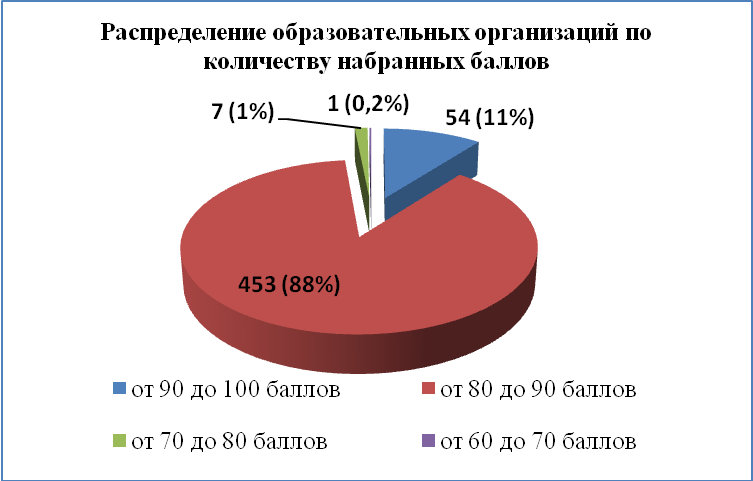 № п/пНаименование организацииПоказатель 1.1Показтель 1.2.Показатель 1.3ИТОГМБОУ НОШ д. Верхняя Тимофеевская Афанасьевского района403040100МКОУ СОШ д. Быданово Белохолуницкого района403040100МКОУ СОШ с. Всехсвятское Белохолуницкого района403040100МКОУ ОШИ ООО д. Гурёнки Белохолуницкого района403040100МКОУ СОШ д. Чекашево Вятскополянского района403040100МКОУ СОШ с. Мухино Зуевского района403040100МКОУ СОШ п. Семушино Зуевского района403040100МКОУ ООШ д. Зимник Кильмезского района Кировской области403040100МКОУ СОШ п. Ключи Кирово-Чепецкого района403040100МКОУ Краснооктябрьская основная школа д. Чуваши Кирово-Чепецкого района403040100МКОУ СОШ с. Кстинино Кирово-Чепецкого района403040100МКОУ ООШ ж.д. ст.Просница Кирово-Чепецкого района403040100МКОУ СОШ с. Селезениха Кирово-Чепецкого района 403040100МКОУ Спицынская СОШ п. Ленинская Искра Котельничского района403040100МКОУ СОШ п. Юбилейный Котельничского района403040100МОКУ СОШ № 2 г. Лузы403040100МОКУ ООШ д. Папулово Лузского района403040100МКОУ ООШ с. Каксинвай Малмыжского района403040100МКОУ ООШ д. Кинерь Малмыжского района403040100МКОУ ООШ с. Мари-Малмыж Малмыжского района403040100МОКУ НОШ д. Даниловка Мурашинского района403040100МКОУ СОШ с. Заево Нагорского района403040100МКОУ СОШ п. Кобра Нагорского района403040100МКОУ ООШ с. Татаурово Нолинского района403040100МКОУ ООШ д. Ежово Омутнинского района403040100МКОУ СОШ с. Залазна Омутнинского района403040100МКОУ ООШ п. Котчиха Омутнинского района403040100МКОУ СОШ п. Речной Опаринского района 403040100МКОУ ООШ д. Стрельская Опаринского района 403040100МКОУ СОШ д. Кузнецы Орловского района403040100МКОУ ООШ с. Русаново Орловского района403040100МКОУ НОШ п. Лунданка Подосиновского района403040100МКОУ ООШ п. Сухоборка Слободского района403040100МКОУ СОШ с. Шестаково Слободского района403040100МКОУ СОШ д. Шихово Слободского района403040100МКОУ ООШ д. Лесниково Советского района403040100МКОУ ООШ с. Курчум Сунского района403040100МКОУ СОШ № 2 г. Уржума403040100МКОУ СОШ № 3 г. Уржума403040100МКОУ ООШ с. Николаево Фаленского района 403040100МКОУ ООШ с. Святица Фалёнского района 403040100МКОУ НОШ с. Верховино Юрьянского района403040100МКОУ СОШ № 5 г. Вятские Поляны403040100МКОУ ООШ мкр. Каринторф г. Кирово-Чепецка403040100МБОУ СОШ с УИОП № 5 г. Котельнича403040100МБОУ «Средняя школа  № 5» г. Слободского403040100МБОУ СОШ № 11 г. Кирова403040100МБОУ СОШ № 14 г. Кирова403040100МБОУ СОШ № 16 г. Кирова403040100МБОУ СОШ № 39 г. Кирова403040100МБОУ СОШ № 45 им. А. П. Гайдара г. Кирова403040100МБОУ СОШ с УИОП № 60 г. Кирова403040100МБОУ СОШ с УИОП № 62 им. А. Я. Опарина г. Кирова403040100МБОУ СОШ № 71 г. Кирова403040100МБОУ средняя школа № 74 г. Кирова403040100МБОУ ООШ № 19 г. Кирова403040100МКОУ СОШ ЗАТО Первомайский403040100КОГОБУ СШ пгт Арбаж403040100КОГОБУ ШИ ОВЗ № 1 г. Белая Холуница403040100КОГОБУ СШ с. Ошлань Богородского района403040100КОГОБУ ШИ ОВЗ г. Малмыжа403040100КОГОБУ СШ с УИОП г. Нолинска403040100КОГОБУ ШИ ОВЗ пгт Опарино403040100КОГОБУ СШ пгт Демьяново Подосиновского района303040100КОГОБУ СШ пгт Свеча303040100КОГОБУ СШ пгт Суна303040100КОГОБУ СШ с. Ныр Тужинского района303040100КОГОАУ «Гимназия г. Уржума»303040100КОГОБУ СШ с УИОП пгт Юрья303040100КОГОБУ ШОВЗ г. Вятские Поляны303040100КОГОБУ ШИ ОВЗ г. Котельнича303040100КОГОБУ Лицей № 9 г. Слободского303040100КОГОБУ ЦДОД303040100ЧОУ СОШ «Наша школа»303040100МБОУ СОШ № 20 г. Кирова303039,699,6МБОУ СОШ № 40 г. Кирова303039,699,6МБОУ СОШ № 42 г. Кирова303039,699,6КОГОБУ СШ с УИОП пгт Богородское303039,699,6КОГОБУ СШ с УИОП пгт Кильмезь303039,699,6МКОУ СОШ п. Дубровка Белохолуницкого района303039,299,2МКОУ СОШ с. Филиппово Кирово-Чепецкого района 303039,299,2МКОУ СОШ с. Большой Китяк Малмыжского района 303039,299,2МКОУ СОШ с. Калинино Малмыжского района 303039,299,2МБОУ СОШ с УИОП № 66 г. Кирова303039,299,2МКОУ ООШ д. Ракалово Белохолуницкого района29,1304099,1МКОУ ООШ с. Сырьяны Белохолуницкого района29,1304099,1МКОУ СОШ с. Троица Белохолуницкого района29,1304099,1МКОУ СОШ п. Октябрьский Зуевского района29,1304099,1МКОУ НОШ с. Тырышкино Кикнурского района29,1304099,1МКОУ ООШ д. Вихарево Кильмезского района Кировской области29,1304099,1МКОУ ООШ д. Малая Кильмезь Кильмезского района Кировской области29,1304099,1МКОУ ООШ д. Четай Кильмезского района Кировской области29,1304099,1МКОУ СОШ с. Бурмакино Кирово-Чепецкого района29,1304099,1МКОУ ООШ п.Комсомольский Котельничского района 29,1304099,1МКОУ ООШ с. Макарье Котельничского района29,1304099,1МКОУ ООШ д. Зайцевы Котельничского района29,1304099,1МОКУ Савинская начальная школа - детский сад д. Каравайково Лузского района29,1304099,1МКОУ СОШ с. Аджим Малмыжского района 29,1304099,1МКОУ ООШ п. Плотбище Малмыжского района29,1304099,1МКОУ СОШ с. Савали Малмыжского района29,1304099,1МОКУ СОШ п. Октябрьский Мурашинского района29,1304099,1МОКУ ООШ с. Паломохино Мурашинского района29,1304099,1МОКУ ООШ п. Староверческий Мурашинского района29,1304099,1МКОУ СОШ п. Орлецы Нагорского района29,1304099,1МКОУ ООШ с. Кырчаны Нолинского района29,1304099,1МКОУ ООШ п. Медведок Нолинского района29,1304099,1МКОУ СОШ № 2 с УИОП пгт Восточный Омутнинского района29,1304099,1МКОУ СОШ п. Вазюк Опаринского района 29,1304099,1МКОУ СОШ п. Заря Опаринского района 29,1304099,1МКОУ СОШ п. Маромица Опаринского района 29,1304099,1Зенгинская средняя школа Оричевского района29,1304099,1МОКУ ООШ с. Пустоши Оричевского района29,1304099,1МКОУ ООШ с. Колково Орловского района29,1304099,1МОУ ООШ д. Шмелево Свечинского района 29,1304099,1МКОУ СОШ д. Светозарево Слободского района29,1304099,1МКОУ СОШ с. Совье Слободского района29,1304099,1МКОУ СОШ с УИОП д. Стулово Слободского района29,1304099,1МКОУ ООШ д. Воробьева Гора Советского района29,1304099,1МКОУ ООШ д. Челка Советского района29,1304099,1МКОУ ООШ с. Зашижемье Советского района29,1304099,1МБОУ СОШ с. Елгань Унинского района 29,1304099,1МБОУ НОШ д. Чуваши Унинского района 29,1304099,1МКОУ СОШ с. Большой Рой Уржумского района29,1304099,1МКОУ СОШ п. Пиляндыш Уржумского района29,1304099,1МКОУ ООШ с. Полом Фалёнского района 29,1304099,1МКОУ СОШ с. Талица Фаленского района 29,1304099,1МКОУ ШИ д. Филейка Фаленского района 29,1304099,1МКОУ ООШ д. Ложкари Юрьянского района29,1304099,1МКОУ ООШ с. Медяны Юрьянского района29,1304099,1МКОУ СШ С УИОП № 3 г. Яранска29,1304099,1МКОУ гимназия г. Вятские Поляны29,1304099,1МБОУ СОШ с УИОП № 2 г. Котельнича29,1304099,1МБОУ СШ № 3 г. Котельнича29,1304099,1МБОУ ООШ № 7 г. Кирова29,1304099,1МБОУ СОШ с УИОП № 9 г. Кирова29,1304099,1МОАУ СОШ с УИОП № 10 г. Кирова29,1304099,1МБОУ ООШ № 33 г. Кирова29,1304099,1МБОУ СОШ № 34 г. Кирова29,1304099,1МОАУ СОШ с УИОП № 37 г. Кирова29,1304099,1МБОУ СОШ № 56 г. Кирова29,1304099,1МБОУ СОШ № 57 г. Кирова29,1304099,1МБОУ СОШ с УИОП № 58 г. Кирова29,1304099,1МБОУ СОШ № 59 г. Кирова29,1304099,1КОГПОБУ «Кировский технологический колледж»29,1304099,1КОГПОБУ ССЭТ29,1304099,1КОГОБУ СШ с УИОП пгт Афанасьево29,1304099,1КОГОБУ СШ с УИОП г. Зуевка29,1304099,1КОГОБУ ШИ ОВЗ пгт Кикнур29,1304099,1КОГОБУ СШ г. Мураши29,1304099,1КОГОБУ ШИ ОВЗ № 1 г. Нолинска29,1304099,1КОГОБУ ШИ ОВЗ № 2 г. Нолинска29,1304099,1КОГОБУ СШ пгт Подосиновец 29,1304099,1КОГОБУ ШИ ОВЗ с. Успенское Слободского района29,1304099,1КОГОБУ ШИ ОВЗ д. Удмуртский Сурвай Унинского района29,1304099,1КОГОБУ СШ С УИОП пгт Фаленки29,1304099,1КОГОБУ СШ с УИОП пгт Мурыгино Юрьянского района29,1304099,1Вятский многопрофильный лицей г. Вятские Поляны29,1304099,1КОГОБУ ШОВЗ г. Кирово-Чепецка29,1304099,1КОГОБУ СШ с УИОП № 1 г. Котельнича29,1304099,1МКОУ СОШ с УИОП № 4 г. Кирово-Чепецка303038,898,8МБОУ СОШ № 70 г. Кирова303038,898,8МКОУ ООШ д. Родичи Котельничского района28,8304098,8МКОУ ООШ с. Старая Тушка Малмыжского района28,8304098,8МБОУ СОШ с УИОП № 61 г. Кирова28,8304098,8Вятская православная гимназия  г. Кирова28,8304098,8МБОУ ВШ г. Кирова29,13039,698,7МКОУ СОШ п. Соколовка Зуевского района303038,498,4Стрижевская средняя школа Оричевского района28,83039,698,4МКОУ СОШ с. Буйского Уржумского района29,13039,298,3МОАУ СОШ № 8 г. Кирова29,13039,298,3КОГОБУ СШ пгт Опарино 29,13039,298,3МБОУ СОШ с. Бисерово Афанасьевского района28,2304098,2МБОУ ООШ д. Кувакуш Афанасьевского района28,2304098,2МКОУ ООШ п. Климковка Белохолуницкого района28,2304098,2МКОУ СОШ с. Лойно Верхнекамского района28,2304098,2МКОУ ООШ с. Ершовка Вятскополянского района28,2304098,2МКОУ ООШ д. Дым-Дым Омга Вятскополянского района28,2304098,2МКОУ СОШ с. Суна Зуевского района28,2304098,2МКОУ Пестеревская СОШ д. Надежда Кильмезского района Кировской области28,2304098,2МКОУ Максимовская ООШ п. Чернушка Кильмезского района Кировской области28,2304098,2МКОУ ООШ д. Малый Конып Кирово-Чепецкого района28,2304098,2МКОУ НОШ д. Шутовщина Кирово-Чепецкого района28,2304098,2МКОУ ООШ с. Боровка Котельничского района28,2304098,2МКОУ ООШ с. Юрьево Котельничского района28,2304098,2МКОУ ООШ с. Ральники Малмыжского района28,2304098,2МКОУ ООШ д. Старый Буртек Малмыжского района28,2304098,2МОКУ СОШ п. Безбожник Мурашинского района28,2304098,2МКОУ ООШ д. Перевоз Нолинского района28,2304098,2МКОУ ООШ с. Швариха Нолинского района28,2304098,2МКОУ СОШ п. Лесные Поляны Омутнинского района28,2304098,2МКОУ ООШ п. Шахровка Омутнинского района28,2304098,2Адышевская средняя школа Оричевского района28,2304098,2МОКУ СОШ п. Торфяной Оричевского района28,2304098,2МКОУ ООШ № 1 им. Н.Ф. Зонова г. Орлова28,2304098,2МКОУ ООШ д. Ахманово Пижанского района 28,2304098,2МКОУ СОШ пгт Пинюг Подосиновского района28,2304098,2МОУ ООШ с. Юма Свечинского района 28,2304098,2МКОУ Озерницкая ООШ п. Центральный Слободского района28,2304098,2МКОУ ООШ с. Волково Слободского района28,2304098,2МОУ СОШ с УИОП № 1 г. Советска28,2304098,2МКОУ НОШ с. Плелое Сунского района28,2304098,2МБОУ ООШ с. Сосновка Унинского района28,2304098,2МКОУ ООШ с Лопьял Уржумского района28,2304098,2МКОУ ВШ п. Фаленки Фаленского района 28,2304098,2ШМОКУ СОШ с. Высокораменское Шабалинского района28,2304098,2МКОУ ООШ п. Гирсово Юрьянского района28,2304098,2МБОУ «Лицей» г. Кирово-Чепецка28,2304098,2МБОУ гимназия № 2 г. Кирово-Чепецка28,2304098,2МКОУ СОШ № 7 г. Слободского28,2304098,2МБОУ СОШ № 4 г. Кирова28,2304098,2МБОУ СОШ № 73 г. Кирова28,2304098,2ОФ «Классическая гимназия «Престиж»28,2304098,2КОГОБУ СШ с УИОП пгт Нагорск28,2304098,2КОГОБУ СШ г. Орлова28,2304098,2КОГОБУ ШИ ОВЗ пгт Пижанка28,2304098,2КОГОБУ ШИ ОВЗ г. Советска28,2304098,2КОГОБУ СШ с УИОП пгт Тужа 28,2304098,2КОГОБУ СШ с УИОП г. Яранск28,2304098,2КОГОБУ ШИ ОВЗ № 3 г. Кирова28,2304098,2МКОУ СОШ с. Лазарево Уржумского района28,83039,298МКОУ СОШ с. Полом Белохолуницкого района29,13038,897,9МКОУ ООШ п. Кордяга Зуевского района29,13038,897,9МКОУ Отворская ООШ п. Светлый Котельничского района27,9304097,9МКОУ ООШ с. Покровское Котельничского района27,9304097,9МКОУ ООШ д. Цепели Орловского района27,9304097,9МКОУ ООШ д. Салтыки Слободского района27,9304097,9МКОУ ООШ д. Подгорцы Юрьянского района27,9304097,9МБОУ ХТЛ г. Кирова27,9304097,9МКОУ СОШ № 2 г. Малмыжа28,23039,697,8МБОУ ЛГ г. Кирова28,23039,697,8МБОУ СОШ № 54 г. Кирова28,23039,697,8КОГОБУ для детей-сирот ШИ ОВЗ имени Г.С. Плюснина с Верховонданка Даровского района28,23039,697,8КОГОБУ СШ с УИОП г. Омутнинска28,23039,697,8МКОУ НОШ с. Косино Верхошижемского района27,6304097,6МКОУ ООШ д. Большой Порек Кильмезского района Кировской области29,13038,497,5МБОУ СОШ с УИОП № 65 г. Кирова28,23039,297,4КОГОАУ СШ г. Лузы28,23039,297,4МБОУ СОШ с. Гордино Афанасьевского района27,15304097,15МБОУ ООШ д. Илюши Афанасьевского района27,15304097,15МБОУ ООШ д. Ромаши Афанасьевского района27,15304097,15МБОУ НОШ д. Жарковы Афанасьевского района27,15304097,15МКОУ СОШ п. Рудничный Верхнекамского района27,15304097,15МКОУ ООШ с. Мякиши Верхошижемского района 27,15304097,15МКОУ ООШ д. Угор Верхошижемского района 27,15304097,15МКОУ СОШ с. Кулыги Вятскополянского района27,15304097,15МКОУ ООШ г. Сосновка Вятскополянского района27,15304097,15МКОУ СОШ «Образовательный центр» г. Зуевка27,15304097,15МКОУ ООШ с. Потняк Кикнурского района27,15304097,15МКОУ ООШ д. Паска Кильмезского района Кировской области27,15304097,15МКОУ ООШ д. Селино Кильмезского района Кировской области27,15304097,15МКОУ ООШ с. Фатеево Кирово-Чепецкого района27,15304097,15МКОУ ООШ с. Полом Кирово-Чепецкого района27,15304097,15МКОУ ООШ п. Карпушино Котельничского района27,15304097,15МКОУ ООШ ст. Ежиха Котельничского района27,15304097,15МКОУ ООШ с. Березник Куменского района27,15304097,15МКОУ СОШ п. Вичёвщина Куменского района27,15304097,15МОКУ СОШ пгт Лальск Лузского района27,15304097,15МОКУ ФООШ пгт Лальск Лузского района27,15304097,15МКОУ ООШ с. Тат-Верх-Гоньба Малмыжского района27,15304097,15МОКУ СОШ им. С. С. Ракитиной г. Мураши 27,15304097,15МКОУ СОШ с. Синегорье Нагорского района27,15304097,15МКОУ ООШ с. Мулино Нагорского района27,15304097,15МКОУ ООШ с. Зыково Нолинского района27,15304097,15МКОУ СОШ № 2 г. Омутнинска27,15304097,15МКОУ ООШ № 7 г. Омутнинска27,15304097,15МКОУ СОШ № 4 пгт Песковка Омутнинского района27,15304097,15МКОУ СОШ пос.Черная Холуница Омутнинского района27,15304097,15МОКУ СОШ с. Коршик Оричевского района27,15304097,15МОКУ СОШ пгт Мирный Оричевского района27,15304097,15МОКУ Шалеговская ООШ с. Шалегово Оричевского района27,15304097,15МОКУ СОШ пгт Лёвинцы Оричевского района27,15304097,15МОКУ Быстрицкая ООШ с. Быстрица Оричевского района27,15304097,15МОКУ Усовская ООШ д. Усовы Оричевского района27,15304097,15МКОУ СОШ с. Чудиново Орловского района27,15304097,15МКОУ ООШ д. Безводное Пижанского района 27,15304097,15МКОУ ООШ с. Воя Пижанского района 27,15304097,15МКОУ ООШ д. Второй Ластик Пижанского района 27,15304097,15МКОУ ООШ д. Мари-Ошаево Пижанского района27,15304097,15МКОУ СОШ с. Утманово Подосиновского района27,15304097,15МКОУ НОШ с. Яхреньга Подосиновского района27,15304097,15МКОУ Ленинская ООШ с. Заречье Подосиновского района27,15304097,15МКОУ ООШ с. Октябрь Подосиновского района27,15304097,15МКОУ ООШ п. Пушма Подосиновского района27,15304097,15МКОУ СОШ с. Матвинур Санчурского района27,15304097,15МКОУ ООШ д. Большой Ихтиал Санчурского района27,15304097,15МКОУ ООШ с. Кувшинское Санчурского района 27,15304097,15МКОУ СОШ с. Бобино Слободского района27,15304097,15МКОУ СОШ д. Денисовы Слободского района27,15304097,15МКОУ ООШ с. Закаринье Слободского района27,15304097,15МКОУ СОШ с. Ильинское Слободского района27,15304097,15МКОУ СОШ п. Октябрьский Слободского района27,15304097,15МКОУ ООШ с. Васильково Советского района 27,15304097,15МКОУ СОШ с. Ильинск Советского района27,15304097,15МКОУ ООШ с. Колянур Советского района27,15304097,15МКОУ СОШ с УИОП № 2 г. Советска 27,15304097,15МКОУ НОШ д. Грехово Советского района27,15304097,15МКОУ ООШ д. Комарово Унинского района27,15304097,15МБОУ СОШ д. Малый Полом Унинского района27,15304097,15МБОУ СОШ с. Порез Унинского района27,15304097,15МБОУ ООШ с. Сардык Унинского района27,15304097,15МБОУ ООШ д. Канахинцы Унинского района27,15304097,15МКОУ ООШ с. Белая Фаленского района 27,15304097,15МКОУ СОШ п. Октябрьский Фаленского района 27,15304097,15ШМОКУ СОШ с. Новотроицкое Шабалинского района27,15304097,15ШМОКУ СОШ с. Черновское Шабалинского района27,15304097,15ШМОКУ ООШ с. Колосово Шабалинского района27,15304097,15ШМОКУ ООШ с. Семеновское Шабалинского района27,15304097,15МКОУ ООШ с. Загарье Юрьянского района27,15304097,15МКОУ СШ м. Знаменка Яранского района27,15304097,15МКОУ ОШ с. Каракша Яранского района27,15304097,15МКОУ ОШ с. Никулята Яранского района27,15304097,15МКОУ ОШ м. Опытное Поле Яранского района27,15304097,15МКОУ СШ С УИОП № 2 им А. Жаркова г. Яранска27,15304097,15МКОУ СОШ № 5 г. Кирово-Чепецка27,15304097,15МКОУ СОШ с УИОП № 7 г. Кирово-Чепецка27,15304097,15МКОУ «Центр образования им. А. Некрасова» г. Кирово-Чепецка27,15304097,15МКОУ гимназия г. Слободского27,15304097,15Основная школа № 1 г. Кирова27,15304097,15МБОУ СОШ № 2 г. Кирова27,15304097,15МБОУ СОШ № 5 г. Кирова27,15304097,15МОАУ «Лицей № 21» г. Кирова27,15304097,15МБОУ СОШ № 22 г. Кирова27,15304097,15МБОУ средняя школа № 27 г. Кирова27,15304097,15МОАУ «ЛИнТех № 28» г. Кирова27,15304097,15МБОУ СОШ № 32 г. Кирова27,15304097,15МБОУ Гимназия № 46 г. Кирова27,15304097,15МБОУ СОШ с УИОП № 48 г. Кирова27,15304097,15МБОУ СОШ с УИОП № 51 г. Кирова27,15304097,15МБОУ СОШ с УИОП № 52 г. Кирова27,15304097,15МБОУ СОШ № 26 г.Кирова27,15304097,15КОГПОБУ «Суводский лесхоз-техникум»27,15304097,15КОГПОАУ ОПТ27,15304097,15ПОФ «ТНХ»27,15304097,15КОГОБУ СШ с. Сорвижи Арбажского района27,15304097,15КОГОБУ ШИ ОВЗ пгт Арбаж27,15304097,15КОГОБУ СШ с. Красное Даровского района27,15304097,15КОГОАУ «Кировский кадетский корпус»27,15304097,15КОГОБУ СШ пгт Лебяжье 27,15304097,15КОГОБУ «Лицей г. Малмыжа»27,15304097,15КОГОБУ СШ с. Архангельское Немского района27,15304097,15КОГОБУ «Начальная школа пгт Оричи»27,15304097,15КОГОБУ СШ с УИОП пгт Пижанка27,15304097,15КОГОБУ СШ пгт Вахруши Слободского района27,15304097,15КОГОБУ «Лицей г. Советска»27,15304097,15КОГОБУ СШ с УИОП пгт Уни27,15304097,15КОГОБУ ШИ ОВЗ с. Цепочкино Уржумского района27,15304097,15КОГОБУ СШ с УИОП пгт Ленинское Шабалинского района27,15304097,15КОГОБУ для детей-сирот «Детский дом-школа с. Великорецкое Юрьянского района»27,15304097,15КОГОАУ «Гимназия № 1» г. Кирово-Чепецка27,15304097,15КОГОАУ ВГГ27,15304097,15КОГОАУ ВТЛ27,15304097,15КОГОАУ ЛЕН27,15304097,15АНОО «Петербургский лицей» 27,15304097,15ЧОУ «Гимназия «Успех»27,15304097,15ЧОУ НЭПШ 27,15304097,15КОГОБУ ШОВЗ «Хрусталик» г. Кирова27,15304097,15КОГОБУ ШИ ОВЗ г. Кирова27,15304097,15КОГОБУШ ОВЗ № 50 г. Кирова27,15304097,15МКОУ СОШ с. Каринка Кирово-Чепецкого района27,93039,297,1МКОУ ООШ с. Русские Краи Кикнурского района27304097МКОУ СОШ с. Новая Смаиль Малмыжского района28,23038,897МКОУ ООШ им. М.С. Кырчанова с. Тохтино Орловского района27304097МКОУ ООШ с. Петровское Уржумского района27304097МКОУ ООШ д. Леваны Фалёнского района 27304097МБОУ СОШ № 18 г. Кирова27304097МБОУ СОШ № 31 г. Кирова27304097КОГОБУ СШ с УИОП г. Кирс Верхнекамского района27304097КОГОБУ СШ с УИОП пгт Санчурск 28,23038,897МКОУ СОШ п. Светлополянск Верхнекамского района27,153039,696,75МКОУ СОШ с. Русский Турек Уржумского района27,153039,696,75МКОУ СОШ с УИОП с. Шурма Уржумского района27,153039,696,75МКОУ СОШ № 6 г. Кирово-Чепецка27,153039,696,75МБОУ многопрофильный лицей г. Кирово-Чепецка27,153039,696,75МБОУ СОШ с УИОП № 47 г. Кирова27,153039,696,75МКОУ СОШ п. Косино Зуевского района26,7304096,7МБОУ ООШ № 68 г. Кирова29,13037,696,7МКОУ СОШ с. Рожки Малмыжского района28,23038,496,6МКОУ СОШ п. Подрезчиха Белохолуницкого района27,153039,296,35МКОУ СОШ № 6 г. Омутнинска27,153039,296,35МБОУ основная школа № 24 г. Кирова27,153039,296,35КОГОБУ СШ с УИОП пгт Кикнур27,153039,296,35МБОУ СОШ п. Бор Афанасьевского района26,25304096,25МБОУ ООШ п. Лытка Афанасьевского района26,25304096,25МКОУ ООШ д. Слобода Афанасьевского района26,25304096,25МБОУ НОШ д. Шердынята Афанасьевского района26,25304096,25МКОУ ООШ п. Камский Верхнекамского района26,25304096,25МКОУ СОШ п. Созимский Верхнекамского района26,25304096,25МКОУ ООШ д. Пунгино Верхошижемского района 26,25304096,25МКОУ СОШ с. Среднеивкино Верхошижемского района 26,25304096,25МКОУ НОШ д. Калачиги Верхошижемского района26,25304096,25МКОУ ООШ д. Зуи Зуевского района26,25304096,25МКОУ СОШ д. Рыбная Ватага Кильмезского района Кировской области26,25304096,25МКОУ НОШ с. Рябиново Куменского района26,25304096,25МКОУ СОШ п. Аркуль Нолинского района26,25304096,25МКОУ СОШ № 10 п. Белореченск Омутнинского района26,25304096,25МОКУ Оричевская ВШ пгт Оричи26,25304096,25МКОУ ООШ с. Обухово Пижанского района 26,25304096,25МКОУ ООШ д. Павлово Пижанского района 26,25304096,25МКОУ СОШ с. Корляки Санчурского района26,25304096,25МКОУ ООШ д. Большая Шишовка Санчурского района 26,25304096,25МОУ ООШ им. Ю. Я. Долгих с. Круглыжи Свечинского района 26,25304096,25МКОУ ООШ с. Карино Слободского района 26,25304096,25МКОУ ООШ с. Мокино Советского района26,25304096,25МКОУ СОШ с. Верхосунье Сунского района26,25304096,25МБОУ ООШ д. Сибирь Унинского района26,25304096,25МКОУ ООШ с. Верхосунье Фаленского района 26,25304096,25ШМОКУ ООШ с. Соловецкое Шабалинского района26,25304096,25МКОУ ОШ с. Салобеляк Яранского района26,25304096,25МОАУ «Гимназия им. А. Грина» г. Кирова26,25304096,25МБОУ СОШ с УИОП № 30 г. Кирова26,25304096,25КОГПОАУ «ВЖТ»26,25304096,25КОГПОАУ КАТТ26,25304096,25КОГПОБУ ОКПЭиП26,25304096,25КОГПОБУ ЗМТТ26,25304096,25КОГОБУ для детей-сирот СШИ г. Сосновки Вятскополянского района26,25304096,25КОГОБУ ОШ д. Первые Бобровы Даровского района26,25304096,25КОГОБУ «Кирово-Чепецкая санаторная школа-интернат»26,25304096,25КОГОБУ СШ с.Лаж Лебяжского района26,25304096,25КОГОБУ СШ пгт Оричи26,25304096,25КОГОАУ КФМЛ26,25304096,25КОГОБУ ШОВЗ № 13 г. Кирова26,25304096,25МБОУ СОШ с. Пашино Афанасьевского района27,153038,895,95МКОУ ООШ с. Кай Верхнекамского района25,95304095,95МКОУ гимназия г. Сосновка Вятскополянского района27,153038,895,95МКОУ СОШ п. Краснооктябрьский Куменского района25,95304095,95МКОУ ООШ п. Крутой Лог Нагорского района25,95304095,95Истобенская средняя школа Оричевского района25,95304095,95Лугоболотная средняя школа Оричевского района27,153038,895,95МБОУ СОШ № 55 г. Кирова27,153038,895,95КОГПОАУ КПиАС27,153038,895,95КОГПОБУ ВПМТ27,153038,895,95КОГПОАУ НПТ25,95304095,95КОГОБУ СШ с УИОП г. Белой Холуницы27,153038,895,95КОГОБУ СШ пгт Нема25,95304095,95КОГОАУ «КЭПЛ» 25,95304095,95МКОУ СОШ п. Лесной Верхнекамского района26,253039,695,85МКОУ СОШ с. Слудка Вятскополянского района26,253039,695,85КОГПОБУ «ВятКТУиС»26,253039,695,85КОГПОАУ ВЭМТ26,253039,695,85КОГПОАУ «Савальский политехникум»26,253039,695,85КОГОБУ ШОВЗ г. Сосновки Вятскополянского района26,253039,695,85МКОУ ООШ № 4 г. Советска 25,8304095,8МКОУ лицей пгт Красная Поляна Вятскополянского района26,253039,295,45КОГПОБУ «КЛПК»26,253039,295,45КОГПОБУ «Кировский педагогический колледж»26,253039,295,45КОГПОБУ «Кировский сельскохозяйственный техникум»26,253039,295,45КОГПОАУ ВТПТ26,253039,295,45КОГПОАУ ТПиНП26,253039,295,45МБОУ ООШ д. Пура Афанасьевского района25,35304095,35МКОУ НОШ с. Зониха Верхошижемского района25,35304095,35МКОУ СОШ п. Усть-Люга Вятскополянского района25,35304095,35МКОУ СОШ с. Старый Ирюк Малмыжского района25,35304095,35КОГПОБУ «НТМСХ»25,35304095,35КОГОБУ СШ пгт Даровской25,35304095,35КОГОБУ ШИОВЗ пгт Кумены25,35304095,35КОГОБУ для детей-сирот ШИ ОВЗ п. Торфяной Оричевского района25,35304095,35КОГОБУ ШОВЗ № 44 г. Кирова25,35304095,35МКОУ ООШ д. Кочкино Верхнекамского района27,15303895,15КОГОБУ СШ пгт Кумёны25,953039,295,15КОГОБУ ШИ ОВЗ с. Залазна Омутнинского района27,15303895,15МКОУ ООШ д. Средняя Тойма Вятскополянского района25,05304095,05МКОУ СОШ с. Пасегово Кирово-Чепецкого района25,05304095,05МКОУ СОШ с УИОП № 10 г. Кирово-Чепецка25,05304095,05МБОУ СОШ № 53 г. Кирова25,05304095,05МБОУ МУК № 4 г. Кирова25,05304095,05ПОУ ККТ25,05304095,05КОГОБУ СШ пгт Нижнеивкино Куменского района25,05304095,05КОГОБУ ШИ ОВЗ пгт Демьяново Подосиновского района25,05304095,05КОГОБУ для детей-сирот ШИ ОВЗ № 1 г. Кирова25,05304095,05КОГПОАУ «КАТ»25,353039,694,95КОГПОАУ «Уржумский аграрно-технический техникум»27,153037,694,75КОГПОБУ «Кировский авиационный техникум»26,253038,494,65МКОУ СОШ с. Шапта Кикнурского района27,153037,294,35МКОУ ООШ д. Карманкино Кильмезского района Кировской области27,153037,294,35КОГОБУ для детей-сирот ШИ ОВЗ с. Бурмакино Кирово-Чепецкого района27,153037,294,35МКОУ ООШ с. Старый Бурец Малмыжского района24,3304094,3МКОУ базовая НОШ г. Омутнинска26,25303894,25КОГПОАУ ССТ26,25303894,25МКОУ СОШ д. Средние Шуни Вятскополянского района24,15304094,15КОГОБУ ШИ ОВЗ д. Аверины Афанасьевского района25,353038,894,15КОГОБУ ШИ ОВЗ п. Светлополянска Верхнекамского района25,353038,894,15МКОУ СОШ д. Старый Пинигерь Вятскополянского района24,453039,694,05КОГПОБУ СКПиСО26,253037,693,85МКОУ ООШ д. Большой Сатнур Малмыжского района28,23035,693,8КОГОАУ ДПО «ИРО Кировской области»27,153036,493,55МКОУ СОШ № 14 г. Слободского 24,33039,293,5КОГПОАУ ЯТТ26,253037,293,45Частная школа «Аэлита»23,4304093,4МКОУ СОШ п. Речной Куменского района24,153039,293,35КОГПОАУ КТКПП27,15303693,15ШМОКУ ООШ с. Архангельское Шабалинского района23,1304093,1КОГПОБУ КМПТ23,43039,693КОГПОБУ «ОВСХК»25,353037,692,95КОГПОБУ CТТ25,353037,692,95МБОУ ООШ д. Московская Афанасьевского района24,453038,492,85КОГОБУ для детей-сирот ШИ ОВЗ г. Слободского27,153035,692,75КОГПОБУ ВА-ПТ23,43039,292,6МБОУ ООШ д. Ванино Афанасьевского района25,353037,292,55МБОУ ООШ № 69 г. Кирова303032,492,4МКОУ ООШ д. Дуброва Советского района 22,35304092,35МКОУ СОШ с. Константиновка Малмыжского района23,853038,492,25МКОУ СОШ с УИОП им. В. И. Десяткова г. Белая Холуница23,43038,892,2ШМОКУ СОШ п. Гостовский Шабалинского района22,2304092,2МКОУ "Лицей с кадетскими классами им. Г.С. Шпагина" г. Вятские Поляны22,2304092,2МКОУ ООШ с. Сырда Верхошижемского района 21,75304091,75МКОУ ООШ д. Арык Малмыжского района21,45304091,45КОГОБУ СШ пгт Верхошижемье23,25303891,25КОГПОБУ «ИПК г. Советска»29,13030,889,9КОГПОАУ «Орловский колледж педагогики и профессиональных технологий»23,43036,489,8МКОУ ООШ д. Лошкари Советского района19,5304089,5МКОУ ООШ д. Большой Перелаз Куменского района19,05304089,05КОГПОБУ «ВАПК»25,353033,688,95МКОУ НОШ с. Быково Куменского района17,7304087,7МБОУ НОШ д. Ожегино Афанасьевского района26,253028,484,65КОГПОБУ «Яранский аграрный техникум»26,25302884,25№ п/пНаименование организацииПоказатель 2.1Показтель 2.3.ИТОГМБОУ СОШ с. Бисерово Афанасьевского района5050100МБОУ СОШ п. Бор Афанасьевского района5050100МБОУ СОШ с. Гордино Афанасьевского района5050100МБОУ ООШ д. Илюши Афанасьевского района5050100МБОУ ООШ д. Кувакуш Афанасьевского района5050100МБОУ ООШ п. Лытка Афанасьевского района5050100МБОУ ООШ д. Ромаши Афанасьевского района5050100МКОУ ООШ д. Слобода Афанасьевского района5050100МБОУ ООШ д. Пура Афанасьевского района5050100МБОУ НОШ д. Верхняя Тимофеевская Афанасьевского района5050100МБОУ НОШ д. Жарковы Афанасьевского района5050100МБОУ НОШ д. Шердынята Афанасьевского района5050100МКОУ СОШ д. Быданово Белохолуницкого района5050100МКОУ СОШ с. Всехсвятское Белохолуницкого района5050100МКОУ ОШИ ООО д. Гурёнки Белохолуницкого района5050100МКОУ ООШ п. Климковка Белохолуницкого района5050100МКОУ ООШ д. Ракалово Белохолуницкого района5050100МКОУ ООШ с. Сырьяны Белохолуницкого района5050100МКОУ СОШ с. Троица Белохолуницкого района5050100МКОУ ООШ п. Камский Верхнекамского района5050100МКОУ ООШ с. Кай Верхнекамского района5050100МКОУ СОШ с. Лойно Верхнекамского района5050100МКОУ СОШ п. Рудничный Верхнекамского района5050100МКОУ СОШ п. Созимский Верхнекамского района5050100МКОУ НОШ с. Зониха Верхошижемского района5050100МКОУ НОШ с. Косино Верхошижемского района5050100МКОУ ООШ с. Мякиши Верхошижемского района 5050100МКОУ ООШ д. Пунгино Верхошижемского района 5050100МКОУ СОШ с. Среднеивкино Верхошижемского района 5050100МКОУ ООШ с. Сырда Верхошижемского района 5050100МКОУ ООШ д. Угор Верхошижемского района 5050100МКОУ НОШ д. Калачиги Верхошижемского района5050100МКОУ ООШ с. Ершовка Вятскополянского района5050100МКОУ СОШ с. Кулыги Вятскополянского района5050100МКОУ ООШ д. Дым-Дым Омга Вятскополянского района5050100МКОУ ООШ г. Сосновка Вятскополянского района5050100МКОУ ООШ д. Средняя Тойма Вятскополянского района5050100МКОУ СОШ д. Средние Шуни Вятскополянского района5050100МКОУ СОШ п. Усть-Люга Вятскополянского района5050100МКОУ СОШ д. Чекашево Вятскополянского района5050100МКОУ СОШ «Образовательный центр» г. Зуевка5050100МКОУ СОШ п. Косино Зуевского района5050100МКОУ СОШ п. Октябрьский Зуевского района5050100МКОУ СОШ с. Мухино Зуевского района5050100МКОУ СОШ п. Семушино Зуевского района5050100МКОУ ООШ д. Зуи Зуевского района5050100МКОУ ООШ с. Потняк Кикнурского района5050100МКОУ НОШ с. Тырышкино Кикнурского района5050100МКОУ ООШ д. Зимник Кильмезского района Кировской области5050100МКОУ Пестеревская СОШ д. Надежда Кильмезского района Кировской области5050100МКОУ СОШ д. Рыбная Ватага Кильмезского района Кировской области5050100МКОУ ООШ д. Паска Кильмезского района Кировской области5050100МКОУ ООШ д. Селино Кильмезского района Кировской области5050100МКОУ Максимовская ООШ п. Чернушка Кильмезского района Кировской области5050100МКОУ ООШ д. Малая Кильмезь Кильмезского района Кировской области5050100МКОУ ООШ д. Четай Кильмезского района Кировской области5050100МКОУ СОШ п. Ключи Кирово-Чепецкого района5050100МКОУ Краснооктябрьская основная школа д. Чуваши Кирово-Чепецкого района5050100МКОУ СОШ с. Кстинино Кирово-Чепецкого района5050100МКОУ ООШ д. Малый Конып Кирово-Чепецкого района5050100МКОУ СОШ с. Пасегово Кирово-Чепецкого района5050100МКОУ ООШ с. Фатеево Кирово-Чепецкого района5050100МКОУ ООШ с. Полом Кирово-Чепецкого района5050100МКОУ ООШ ж.д. ст.Просница Кирово-Чепецкого района5050100МКОУ СОШ с. Селезениха Кирово-Чепецкого района 5050100МКОУ НОШ д. Шутовщина Кирово-Чепецкого района5050100МКОУ ООШ с. Боровка Котельничского района5050100МКОУ ООШ п. Карпушино Котельничского района5050100МКОУ ООШ п.Комсомольский Котельничского района 5050100МКОУ ООШ с. Макарье Котельничского района5050100МКОУ Отворская ООШ п. Светлый Котельничского района5050100МКОУ ООШ с. Покровское Котельничского района5050100МКОУ ООШ д. Родичи Котельничского района5050100МКОУ Спицынская СОШ п. Ленинская Искра Котельничского района5050100МКОУ СОШ п. Юбилейный Котельничского района5050100МКОУ ООШ с. Юрьево Котельничского района5050100МКОУ ООШ д. Зайцевы Котельничского района5050100МКОУ ООШ ст. Ежиха Котельничского района5050100МКОУ ООШ с. Березник Куменского района5050100МКОУ СОШ п. Вичёвщина Куменского района5050100МКОУ СОШ п. Краснооктябрьский Куменского района5050100МКОУ ООШ д. Большой Перелаз Куменского района5050100МКОУ НОШ с. Быково Куменского района5050100МКОУ НОШ с. Рябиново Куменского района5050100МОКУ СОШ пгт Лальск Лузского района5050100МОКУ ООШ д. Папулово Лузского района5050100МОКУ ФООШ пгт Лальск Лузского района5050100МОКУ Савинская начальная школа - детский сад д. Каравайково Лузского района5050100МКОУ СОШ с. Аджим Малмыжского района 5050100МКОУ ООШ д. Арык Малмыжского района5050100МКОУ ООШ с. Каксинвай Малмыжского района5050100МКОУ ООШ п. Плотбище Малмыжского района5050100МКОУ ООШ с. Ральники Малмыжского района5050100МКОУ СОШ с. Савали Малмыжского района5050100МКОУ СОШ с. Старый Ирюк Малмыжского района5050100МКОУ ООШ с. Старая Тушка Малмыжского района5050100МКОУ ООШ с. Тат-Верх-Гоньба Малмыжского района5050100МКОУ ООШ д. Кинерь Малмыжского района5050100МКОУ ООШ с. Мари-Малмыж Малмыжского района5050100МКОУ ООШ д. Старый Буртек Малмыжского района5050100МКОУ ООШ с. Старый Бурец Малмыжского района5050100МОКУ СОШ п. Безбожник Мурашинского района5050100МОКУ СОШ п. Октябрьский Мурашинского района5050100МОКУ ООШ с. Паломохино Мурашинского района5050100МОКУ ООШ п. Староверческий Мурашинского района5050100МОКУ НОШ д. Даниловка Мурашинского района5050100МКОУ СОШ с. Заево Нагорского района5050100МКОУ СОШ п. Кобра Нагорского района5050100МКОУ СОШ п. Орлецы Нагорского района5050100МКОУ СОШ с. Синегорье Нагорского района5050100МКОУ ООШ п. Крутой Лог Нагорского района5050100МКОУ ООШ с. Мулино Нагорского района5050100МКОУ СОШ п. Аркуль Нолинского района5050100МКОУ ООШ с. Кырчаны Нолинского района5050100МКОУ ООШ п. Медведок Нолинского района5050100МКОУ ООШ д. Перевоз Нолинского района5050100МКОУ ООШ с. Татаурово Нолинского района5050100МКОУ ООШ с. Швариха Нолинского района5050100МКОУ ООШ с. Зыково Нолинского района5050100МКОУ СОШ № 10 п. Белореченск Омутнинского района5050100МКОУ СОШ № 2 с УИОП пгт Восточный Омутнинского района5050100МКОУ ООШ д. Ежово Омутнинского района5050100МКОУ СОШ с. Залазна Омутнинского района5050100МКОУ ООШ п. Котчиха Омутнинского района5050100МКОУ СОШ п. Лесные Поляны Омутнинского района5050100МКОУ СОШ № 2 г. Омутнинска5050100МКОУ ООШ № 7 г. Омутнинска5050100МКОУ СОШ № 4 пгт Песковка Омутнинского района5050100МКОУ СОШ пос.Черная Холуница Омутнинского района5050100МКОУ ООШ п. Шахровка Омутнинского района5050100МКОУ СОШ п. Заря Опаринского района 5050100МКОУ СОШ п. Маромица Опаринского района 5050100МКОУ СОШ п. Речной Опаринского района 5050100МКОУ ООШ д. Стрельская Опаринского района 5050100Адышевская средняя школа Оричевского района5050100Зенгинская средняя школа Оричевского района5050100Истобенская средняя школа Оричевского района5050100МОКУ СОШ с. Коршик Оричевского района5050100МОКУ СОШ пгт Мирный Оричевского района5050100МОКУ ООШ с. Пустоши Оричевского района5050100МОКУ СОШ п. Торфяной Оричевского района5050100МОКУ Шалеговская ООШ с. Шалегово Оричевского района5050100МОКУ СОШ пгт Лёвинцы Оричевского района5050100МОКУ Быстрицкая ООШ с. Быстрица Оричевского района5050100МОКУ Усовская ООШ д. Усовы Оричевского района5050100МОКУ Оричевская ВШ пгт Оричи5050100МКОУ ООШ № 1 им. Н.Ф. Зонова г. Орлова5050100МКОУ ООШ с. Колково Орловского района5050100МКОУ СОШ д. Кузнецы Орловского района5050100МКОУ ООШ с. Русаново Орловского района5050100МКОУ ООШ им. М.С. Кырчанова с. Тохтино Орловского района5050100МКОУ ООШ д. Цепели Орловского района5050100МКОУ СОШ с. Чудиново Орловского района5050100МКОУ ООШ д. Безводное Пижанского района 5050100МКОУ ООШ с. Воя Пижанского района 5050100МКОУ ООШ д. Второй Ластик Пижанского района 5050100МКОУ ООШ д. Мари-Ошаево Пижанского района5050100МКОУ ООШ с. Обухово Пижанского района 5050100МКОУ ООШ д. Павлово Пижанского района 5050100МКОУ ООШ д. Ахманово Пижанского района 5050100МКОУ НОШ п. Лунданка Подосиновского района5050100МКОУ СОШ пгт Пинюг Подосиновского района5050100МКОУ СОШ с. Утманово Подосиновского района5050100МКОУ НОШ с. Яхреньга Подосиновского района5050100МКОУ Ленинская ООШ с. Заречье Подосиновского района5050100МКОУ ООШ с. Октябрь Подосиновского района5050100МКОУ ООШ п. Пушма Подосиновского района5050100МКОУ СОШ с. Корляки Санчурского района5050100МКОУ СОШ с. Матвинур Санчурского района5050100МКОУ ООШ д. Большая Шишовка Санчурского района 5050100МКОУ ООШ д. Большой Ихтиал Санчурского района5050100МКОУ ООШ с. Кувшинское Санчурского района 5050100МОУ ООШ им. Ю. Я. Долгих с. Круглыжи Свечинского района 5050100МОУ ООШ с. Юма Свечинского района 5050100МОУ ООШ д. Шмелево Свечинского района 5050100МКОУ СОШ с. Бобино Слободского района5050100МКОУ ООШ с. Закаринье Слободского района5050100МКОУ СОШ с. Ильинское Слободского района5050100МКОУ ООШ с. Карино Слободского района 5050100МКОУ Озерницкая ООШ п. Центральный Слободского района5050100МКОУ СОШ п. Октябрьский Слободского района5050100МКОУ ООШ д. Салтыки Слободского района5050100МКОУ СОШ д. Светозарево Слободского района5050100МКОУ СОШ с. Совье Слободского района5050100МКОУ ООШ п. Сухоборка Слободского района5050100МКОУ СОШ с. Шестаково Слободского района5050100МКОУ СОШ д. Шихово Слободского района5050100МКОУ ООШ с. Волково Слободского района5050100МКОУ ООШ с. Васильково Советского района 5050100МКОУ СОШ с. Ильинск Советского района5050100МКОУ ООШ с. Колянур Советского района5050100МКОУ ООШ с. Мокино Советского района5050100МОУ СОШ с УИОП № 1 г. Советска5050100МКОУ СОШ с УИОП № 2 г. Советска 5050100МКОУ ООШ д. Воробьева Гора Советского района5050100МКОУ ООШ д. Челка Советского района5050100МКОУ ООШ с. Зашижемье Советского района5050100МКОУ ООШ д. Дуброва Советского района 5050100МКОУ ООШ д. Лесниково Советского района5050100МКОУ ООШ д. Лошкари Советского района5050100МКОУ НОШ д. Грехово Советского района5050100МКОУ СОШ с. Верхосунье Сунского района5050100МКОУ ООШ с. Курчум Сунского района5050100МКОУ НОШ с. Плелое Сунского района5050100МБОУ СОШ с. Елгань Унинского района 5050100МКОУ ООШ д. Комарово Унинского района5050100МБОУ СОШ д. Малый Полом Унинского района5050100МБОУ СОШ с. Порез Унинского района5050100МБОУ ООШ с. Сардык Унинского района5050100МБОУ ООШ д. Сибирь Унинского района5050100МБОУ ООШ с. Сосновка Унинского района5050100МБОУ ООШ д. Канахинцы Унинского района5050100МБОУ НОШ д. Чуваши Унинского района 5050100МКОУ СОШ с. Буйского Уржумского района5050100МКОУ СОШ с. Большой Рой Уржумского района5050100МКОУ СОШ № 3 г. Уржума5050100МКОУ ООШ с Лопьял Уржумского района5050100МКОУ ООШ с. Петровское Уржумского района5050100МКОУ СОШ п. Пиляндыш Уржумского района5050100МКОУ ООШ с. Белая Фаленского района 5050100МКОУ ООШ с. Верхосунье Фаленского района 5050100МКОУ ООШ д. Леваны Фалёнского района 5050100МКОУ СОШ п. Октябрьский Фаленского района 5050100МКОУ ООШ с. Полом Фалёнского района 5050100МКОУ СОШ с. Талица Фаленского района 5050100МКОУ ШИ д. Филейка Фаленского района 5050100МКОУ ООШ с. Николаево Фаленского района 5050100МКОУ ООШ с. Святица Фалёнского района 5050100МКОУ ВШ п. Фаленки Фаленского района 5050100ШМОКУ ООШ с. Архангельское Шабалинского района5050100ШМОКУ СОШ с. Высокораменское Шабалинского района5050100ШМОКУ СОШ п. Гостовский Шабалинского района5050100ШМОКУ СОШ с. Новотроицкое Шабалинского района5050100ШМОКУ СОШ с. Черновское Шабалинского района5050100ШМОКУ ООШ с. Колосово Шабалинского района5050100ШМОКУ ООШ с. Семеновское Шабалинского района5050100ШМОКУ ООШ с. Соловецкое Шабалинского района5050100МКОУ ООШ п. Гирсово Юрьянского района5050100МКОУ ООШ с. Загарье Юрьянского района5050100МКОУ ООШ д. Ложкари Юрьянского района5050100МКОУ ООШ с. Медяны Юрьянского района5050100МКОУ ООШ д. Подгорцы Юрьянского района5050100МКОУ НОШ с. Верховино Юрьянского района5050100МКОУ СШ м. Знаменка Яранского района5050100МКОУ ОШ с. Каракша Яранского района5050100МКОУ ОШ с. Никулята Яранского района5050100МКОУ ОШ м. Опытное Поле Яранского района5050100МКОУ ОШ с. Салобеляк Яранского района5050100МКОУ СШ С УИОП № 3 г. Яранска5050100МКОУ "Лицей с кадетскими классами им. Г. С. Шпагина" г. Вятские Поляны5050100МКОУ гимназия г. Вятские Поляны5050100МКОУ СОШ № 5 г. Вятские Поляны5050100МКОУ ООШ мкр. Каринторф г. Кирово-Чепецка5050100МБОУ «Лицей» г. Кирово-Чепецка5050100МКОУ СОШ № 5 г. Кирово-Чепецка5050100МКОУ «Центр образования им. А. Некрасова» г. Кирово-Чепецка5050100МКОУ СОШ с УИОП № 10 г. Кирово-Чепецка5050100МБОУ гимназия № 2 г. Кирово-Чепецка5050100МБОУ СОШ с УИОП № 2 г. Котельнича5050100МБОУ СШ № 3 г. Котельнича5050100МБОУ СОШ с УИОП № 5 г. Котельнича5050100МБОУ «Средняя школа  № 5» г. Слободского5050100МКОУ СОШ № 7 г. Слободского5050100МКОУ гимназия г. Слободского5050100Основная школа № 1 г. Кирова5050100МБОУ СОШ № 2 г. Кирова5050100МОАУ «Гимназия им. А. Грина» г. Кирова5050100МБОУ СОШ № 4 г. Кирова5050100МБОУ СОШ № 5 г. Кирова5050100МБОУ ООШ № 7 г. Кирова5050100МБОУ СОШ с УИОП № 9 г. Кирова5050100МОАУ СОШ с УИОП № 10 г. Кирова5050100МБОУ СОШ № 11 г. Кирова5050100МБОУ СОШ № 14 г. Кирова5050100МБОУ СОШ № 16 г. Кирова5050100МБОУ СОШ № 18 г. Кирова5050100МОАУ «Лицей № 21» г. Кирова5050100МБОУ СОШ № 22 г. Кирова5050100МБОУ средняя школа № 27 г. Кирова5050100МОАУ «ЛИнТех № 28» г. Кирова5050100МБОУ СОШ с УИОП № 30 г. Кирова5050100МБОУ СОШ № 31 г. Кирова5050100МБОУ СОШ № 32 г. Кирова5050100МБОУ ООШ № 33 г. Кирова5050100МБОУ СОШ № 34 г. Кирова5050100МБОУ ХТЛ г. Кирова5050100МОАУ СОШ с УИОП № 37 г. Кирова5050100МБОУ СОШ № 39 г. Кирова5050100МБОУ СОШ № 45 им. А. П. Гайдара г. Кирова5050100МБОУ Гимназия № 46 г. Кирова5050100МБОУ СОШ с УИОП № 48 г. Кирова5050100МБОУ СОШ с УИОП № 51 г. Кирова5050100МБОУ СОШ с УИОП № 52 г. Кирова5050100МБОУ СОШ № 53 г. Кирова5050100МБОУ СОШ № 56 г. Кирова5050100МБОУ СОШ № 57 г. Кирова5050100МБОУ СОШ с УИОП № 58 г. Кирова5050100МБОУ СОШ № 59 г. Кирова5050100МБОУ СОШ с УИОП № 60 г. Кирова5050100МБОУ СОШ с УИОП № 61 г. Кирова5050100МБОУ СОШ с УИОП № 62 им. А. Я. Опарина г. Кирова5050100МБОУ СОШ № 71 г. Кирова5050100МБОУ СОШ № 73 г. Кирова5050100МБОУ средняя школа № 74 г. Кирова5050100МБОУ СОШ № 26 г.Кирова5050100Вятская православная гимназия  г. Кирова5050100МБОУ ООШ № 19 г. Кирова5050100МБОУ МУК № 4 г. Кирова5050100МКОУ СОШ ЗАТО Первомайский5050100КОГПОБУ «Кировский технологический колледж»5050100КОГПОАУ «ВЖТ»5050100КОГПОБУ «Суводский лесхоз-техникум»5050100КОГПОАУ КАТТ5050100КОГПОАУ НПТ5050100КОГПОБУ «НТМСХ»5050100КОГПОБУ ОКПЭиП5050100КОГПОАУ ОПТ5050100КОГПОБУ ССЭТ5050100КОГПОБУ ЗМТТ5050100ПОУ ККТ5050100КОГОБУ СШ пгт Арбаж5050100КОГОБУ СШ с. Сорвижи Арбажского района5050100КОГОБУ ШИ ОВЗ пгт Арбаж5050100КОГОБУ СШ с УИОП пгт Афанасьево5050100КОГОБУ ШИ ОВЗ № 1 г. Белая Холуница5050100КОГОБУ СШ с. Ошлань Богородского района5050100КОГОБУ СШ с УИОП г. Кирс Верхнекамского района5050100КОГОБУ для детей-сирот СШИ г. Сосновки Вятскополянского района5050100КОГОБУ СШ с. Красное Даровского района5050100КОГОБУ ОШ д. Первые Бобровы Даровского района5050100КОГОБУ СШ с УИОП г. Зуевка5050100КОГОБУ ШИ ОВЗ пгт Кикнур5050100КОГОАУ «Кировский кадетский корпус»5050100КОГОБУ СШ пгт Нижнеивкино Куменского района5050100КОГОБУ ШИОВЗ пгт Кумены5050100КОГОБУ СШ с.Лаж Лебяжского района5050100КОГОБУ «Лицей г. Малмыжа»5050100КОГОБУ СШ г. Мураши5050100КОГОБУ СШ с УИОП пгт Нагорск5050100КОГОБУ СШ с. Архангельское Немского района5050100КОГОБУ СШ пгт Нема5050100КОГОБУ СШ с УИОП г. Нолинска5050100КОГОБУ ШИ ОВЗ № 1 г. Нолинска5050100КОГОБУ ШИ ОВЗ № 2 г. Нолинска5050100КОГОБУ ШИ ОВЗ пгт Опарино5050100КОГОБУ «Начальная школа пгт Оричи»5050100КОГОБУ для детей-сирот ШИ ОВЗ п. Торфяной Оричевского района5050100КОГОБУ СШ г. Орлова5050100КОГОБУ СШ с УИОП пгт Пижанка5050100КОГОБУ ШИ ОВЗ пгт Пижанка5050100КОГОБУ СШ пгт Подосиновец 5050100КОГОБУ ШИ ОВЗ пгт Демьяново Подосиновского района5050100КОГОБУ СШ пгт Вахруши Слободского района5050100КОГОБУ ШИ ОВЗ с. Успенское Слободского района5050100КОГОБУ ШИ ОВЗ г. Советска5050100КОГОБУ СШ пгт Суна5050100КОГОБУ СШ с. Ныр Тужинского района5050100КОГОБУ СШ с УИОП пгт Тужа 5050100КОГОБУ СШ с УИОП пгт Уни5050100КОГОБУ ШИ ОВЗ д. Удмуртский Сурвай Унинского района5050100КОГОБУ ШИ ОВЗ с. Цепочкино Уржумского района5050100КОГОБУ СШ С УИОП пгт Фаленки5050100КОГОБУ СШ с УИОП пгт Ленинское Шабалинского района5050100КОГОБУ СШ с УИОП пгт Мурыгино Юрьянского района5050100КОГОБУ СШ с УИОП пгт Юрья5050100КОГОБУ для детей-сирот «Детский дом-школа с. Великорецкое Юрьянского района»5050100Вятский многопрофильный лицей г. Вятские Поляны5050100КОГОБУ ШОВЗ г. Вятские Поляны5050100КОГОАУ «Гимназия № 1» г. Кирово-Чепецка5050100КОГОБУ ШОВЗ г. Кирово-Чепецка5050100КОГОБУ СШ с УИОП № 1 г. Котельнича5050100КОГОБУ ШИ ОВЗ г. Котельнича5050100КОГОБУ Лицей № 9 г. Слободского5050100КОГОАУ ВГГ5050100КОГОАУ ВТЛ5050100КОГОАУ «КЭПЛ» 5050100КОГОАУ ЛЕН5050100КОГОАУ КФМЛ5050100ОФ «Классическая гимназия «Престиж»5050100КОГОБУ ЦДОД5050100Частная школа «Аэлита»5050100ЧОУ СОШ «Наша школа»5050100АНОО «Петербургский лицей» 5050100ЧОУ «Гимназия «Успех»5050100ЧОУ НЭПШ 5050100КОГОБУ ШОВЗ «Хрусталик» г. Кирова5050100КОГОБУ ШИ ОВЗ г. Кирова5050100КОГОБУ для детей-сирот ШИ ОВЗ № 1 г. Кирова5050100КОГОБУ ШИ ОВЗ № 3 г. Кирова5050100КОГОБУ ШОВЗ № 13 г. Кирова5050100КОГОБУ ШОВЗ № 44 г. Кирова5050100КОГОБУШ ОВЗ № 50 г. Кирова5050100МКОУ СОШ п. Лесной Верхнекамского района5049,599,5МКОУ СОШ п. Светлополянск Верхнекамского района5049,599,5МКОУ СОШ д. Старый Пинигерь Вятскополянского района5049,599,5МКОУ СОШ с. Бурмакино Кирово-Чепецкого района5049,599,5МОКУ СОШ № 2 г. Лузы5049,599,5МКОУ СОШ № 2 г. Малмыжа5049,599,5Стрижевская средняя школа Оричевского района5049,599,5МКОУ СОШ № 2 г. Уржума5049,599,5МКОУ СОШ с. Русский Турек Уржумского района5049,599,5МКОУ СОШ с УИОП с. Шурма Уржумского района5049,599,5МКОУ СШ С УИОП № 2 им А. Жаркова г. Яранска5049,599,5МКОУ СОШ № 6 г. Кирово-Чепецка5049,599,5МБОУ многопрофильный лицей г. Кирово-Чепецка5049,599,5МБОУ СОШ № 20 г. Кирова5049,599,5МБОУ СОШ № 40 г. Кирова5049,599,5МБОУ СОШ № 42 г. Кирова5049,599,5МБОУ ЛГ г. Кирова5049,599,5МБОУ СОШ с УИОП № 47 г. Кирова5049,599,5МБОУ СОШ № 54 г. Кирова5049,599,5МБОУ ВШ г. Кирова5049,599,5КОГПОАУ «КАТ»5049,599,5КОГПОБУ КМПТ5049,599,5КОГПОАУ ВЭМТ5049,599,5КОГПОАУ «Савальский политехникум»5049,599,5КОГОБУ СШ с УИОП пгт Богородское5049,599,5КОГОБУ ШОВЗ г. Сосновки Вятскополянского района5049,599,5КОГОБУ СШ пгт Даровской5049,599,5КОГОБУ для детей-сирот ШИ ОВЗ имени Г.С. Плюснина с Верховонданка Даровского района5049,599,5КОГОБУ СШ с УИОП пгт Кильмезь5049,599,5КОГОБУ «Кирово-Чепецкая санаторная школа-интернат»5049,599,5КОГОБУ СШ с УИОП г. Омутнинска5049,599,5КОГОБУ СШ пгт Демьяново Подосиновского района5049,599,5КОГОАУ «Гимназия г. Уржума»5049,599,5МКОУ СОШ п. Дубровка Белохолуницкого района504999МКОУ СОШ п. Подрезчиха Белохолуницкого района504999МКОУ СОШ с. Суна Зуевского района504999МКОУ СОШ с. Каринка Кирово-Чепецкого района504999МКОУ СОШ с. Филиппово Кирово-Чепецкого района 504999МКОУ СОШ п. Речной Куменского района504999МКОУ СОШ с. Большой Китяк Малмыжского района 504999МКОУ СОШ с. Калинино Малмыжского района 504999МКОУ СОШ № 6 г. Омутнинска504999МКОУ СОШ с УИОП д. Стулово Слободского района504999МКОУ ООШ № 4 г. Советска 504999МКОУ СОШ с. Лазарево Уржумского района504999МКОУ СОШ № 14 г. Слободского 504999МОАУ СОШ № 8 г. Кирова504999МБОУ основная школа № 24 г. Кирова504999МБОУ СОШ с УИОП № 65 г. Кирова504999МБОУ СОШ с УИОП № 66 г. Кирова504999КОГПОБУ «КЛПК»504999КОГПОБУ «ВятКТУиС»504999КОГПОБУ «Кировский педагогический колледж»504999КОГПОБУ «Кировский сельскохозяйственный техникум»504999КОГПОАУ ВТПТ504999КОГПОБУ ВА-ПТ504999КОГОБУ СШ с УИОП пгт Кикнур504999КОГОБУ СШ пгт Кумёны504999КОГОБУ СШ пгт Лебяжье 504999КОГОАУ СШ г. Лузы504999КОГОБУ СШ пгт Опарино 504999КОГОБУ СШ пгт Свеча504999КОГОБУ СШ с УИОП г. Яранск504999МБОУ СОШ с. Пашино Афанасьевского района5048,598,5МКОУ СОШ с УИОП им. В. И. Десяткова г. Белая Холуница5048,598,5МКОУ СОШ с. Полом Белохолуницкого района5048,598,5МКОУ СОШ с. Слудка Вятскополянского района5048,598,5МКОУ гимназия г. Сосновка Вятскополянского района5048,598,5МКОУ ООШ п. Кордяга Зуевского района5048,598,5МКОУ СОШ с. Новая Смаиль Малмыжского района5048,598,5Лугоболотная средняя школа Оричевского района5048,598,5МКОУ СОШ с УИОП № 4 г. Кирово-Чепецка5048,598,5МБОУ СОШ № 55 г. Кирова5048,598,5МБОУ СОШ № 70 г. Кирова5048,598,5КОГПОАУ КПиАС5048,598,5КОГПОБУ ВПМТ5048,598,5КОГПОАУ ТПиНП5048,598,5ПОФ «ТНХ»5048,598,5КОГОБУ ШИ ОВЗ д. Аверины Афанасьевского района5048,598,5КОГОБУ СШ с УИОП г. Белой Холуницы5048,598,5КОГОБУ ШИ ОВЗ п. Светлополянска Верхнекамского района5048,598,5КОГОБУ СШ с УИОП пгт Санчурск 5048,598,5МБОУ ООШ д. Московская Афанасьевского района504898МКОУ лицей пгт Красная Поляна Вятскополянского района504898МКОУ СОШ п. Соколовка Зуевского района504898МКОУ ООШ д. Большой Порек Кильмезского района Кировской области504898МКОУ СОШ с. Константиновка Малмыжского района504898МКОУ СОШ с. Рожки Малмыжского района504898МОКУ СОШ им. С. С. Ракитиной г. Мураши 504898КОГПОБУ «Кировский авиационный техникум»504898КОГОБУ ШИ ОВЗ г. Малмыжа504898МКОУ ООШ д. Кочкино Верхнекамского района5047,597,5МКОУ базовая НОШ г. Омутнинска5047,597,5КОГПОАУ ССТ5047,597,5КОГОБУ СШ пгт Верхошижемье5047,597,5КОГОБУ ШИ ОВЗ с. Залазна Омутнинского района5047,597,5КОГОБУ СШ пгт Оричи5047,597,5МКОУ ООШ с. Русские Краи Кикнурского района504797МКОУ ООШ д. Вихарево Кильмезского района Кировской области504797МКОУ СОШ п. Вазюк Опаринского района 504797МБОУ ООШ № 68 г. Кирова504797КОГПОБУ «ОВСХК»504797КОГПОАУ «Уржумский аграрно-технический техникум»504797КОГПОБУ СКПиСО504797КОГПОБУ CТТ504797МБОУ ООШ д. Ванино Афанасьевского района5046,596,5МКОУ СОШ с. Шапта Кикнурского района5046,596,5МКОУ ООШ д. Карманкино Кильмезского района Кировской области5046,596,5МКОУ СОШ д. Денисовы Слободского района5046,596,5КОГПОАУ ЯТТ5046,596,5КОГОБУ для детей-сирот ШИ ОВЗ с. Бурмакино Кирово-Чепецкого района5046,596,5КОГОБУ «Лицей г. Советска»5046,596,5МКОУ СОШ с УИОП № 7 г. Кирово-Чепецка504696КОГОАУ ДПО «ИРО Кировской области»5045,595,5КОГПОАУ «Орловский колледж педагогики и профессиональных технологий»5045,595,5КОГПОАУ КТКПП504595МКОУ ООШ д. Большой Сатнур Малмыжского района5044,594,5КОГОБУ для детей-сирот ШИ ОВЗ г. Слободского5044,594,5КОГПОБУ «ВАПК»504292МБОУ ООШ № 69 г. Кирова5040,590,5КОГПОБУ «ИПК г. Советска»5037,587,5МБОУ НОШ д. Ожегино Афанасьевского района5035,585,5КОГПОБУ «Яранский аграрный техникум»503585№ п/пНаименование организацииПоказатель 3.1Показтель 3.2.Показтель 3.2.ИТОГКОГПОБУ ОКПЭиП24323086КОГОБУ для детей-сирот ШИ ОВЗ № 1 г. Кирова24323086МБОУ СОШ с УИОП № 61 г. Кирова30163076МБОУ СОШ № 18 г. Кирова18243072КОГПОБУ «НТМСХ»18243072МКОУ СОШ ЗАТО Первомайский182424,966,9МКОУ СОШ п. Светлополянск Верхнекамского района12243066МКОУ ООШ г. Сосновка Вятскополянского района12243066КОГПОАУ «КАТ»18163064КОГПОБУ ВПМТ18163064КОГПОАУ ССТ18163064КОГПОАУ «Савальский политехникум»18163064КОГПОБУ «ОВСХК»18163064КОГПОАУ «Орловский колледж педагогики и профессиональных технологий»18163064КОГПОАУ ВТПТ18163064КОГПОБУ «Суводский лесхоз-техникум»18163064КОГПОАУ КАТТ18163064КОГПОАУ НПТ18163064КОГОБУ СШ пгт Оричи182420,162,1КОГПОБУ «ВятКТУиС»181627,661,6КОГПОБУ «Кировский сельскохозяйственный техникум»181626,460,4КОГПОАУ ТПиНП181626,460,4КОГПОБУ «ВАПК»181625,859,8МКОУ гимназия г. Сосновка Вятскополянского района122422,558,5КОГПОБУ «ИПК г. Советска»181624,358,3КОГПОАУ «Уржумский аграрно-технический техникум»12163058КОГПОБУ «Яранский аграрный техникум»12163058КОГПОБУ СКПиСО12163058КОГПОБУ CТТ12163058КОГПОБУ ВА-ПТ12163058КОГПОАУ ОПТ12163058ПОФ «ТНХ»12163058КОГПОБУ «Кировский технологический колледж»182415,957,9КОГПОАУ «ВЖТ»181623,457,4МОКУ СОШ № 2 г. Лузы62427,357,3КОГПОАУ КТКПП18162155КОГПОАУ КПиАС181620,154,1МБОУ СОШ № 32 г. Кирова6242454КОГПОАУ ЯТТ121624,952,9МКОУ СОШ п. Дубровка Белохолуницкого района6163052МКОУ СОШ п. Созимский Верхнекамского района6163052МКОУ СОШ с. Кулыги Вятскополянского района6163052МКОУ СОШ с. Слудка Вятскополянского района6163052МКОУ СОШ д. Старый Пинигерь Вятскополянского района6163052МКОУ СОШ п. Усть-Люга Вятскополянского района6163052МКОУ СОШ «Образовательный центр» г. Зуевка6163052МКОУ СОШ с. Мухино Зуевского района6163052МКОУ СОШ п. Соколовка Зуевского района6163052МКОУ СОШ с. Бурмакино Кирово-Чепецкого района6163052МКОУ Краснооктябрьская основная школа д. Чуваши Кирово-Чепецкого района6163052МКОУ Спицынская СОШ п. Ленинская Искра Котельничского района6163052МОКУ СОШ им. С. С. Ракитиной г. Мураши 6163052МОКУ СОШ п. Октябрьский Мурашинского района6163052МКОУ СОШ № 6 г. Омутнинска6163052Адышевская средняя школа Оричевского района6163052МКОУ ООШ № 1 им. Н.Ф. Зонова г. Орлова6163052МКОУ ООШ № 4 г. Советска 6163052МКОУ СОШ № 2 г. Уржума6163052МКОУ СОШ № 5 г. Кирово-Чепецка6163052МКОУ СОШ с УИОП № 7 г. Кирово-Чепецка6163052МКОУ СОШ с УИОП № 10 г. Кирово-Чепецка6163052МБОУ гимназия № 2 г. Кирово-Чепецка6163052МБОУ многопрофильный лицей г. Кирово-Чепецка6163052МБОУ СОШ с УИОП № 2 г. Котельнича6163052МБОУ СШ № 3 г. Котельнича6163052МБОУ СОШ с УИОП № 5 г. Котельнича6163052МБОУ «Средняя школа  № 5» г. Слободского6163052МКОУ СОШ № 7 г. Слободского6163052МКОУ СОШ № 14 г. Слободского 6163052МКОУ гимназия г. Слободского6163052МОАУ «Гимназия им. А. Грина» г. Кирова6163052МБОУ СОШ № 4 г. Кирова6163052МБОУ СОШ № 5 г. Кирова6163052МБОУ ООШ № 7 г. Кирова6163052МОАУ СОШ № 8 г. Кирова6163052МБОУ СОШ с УИОП № 9 г. Кирова6163052МОАУ СОШ с УИОП № 10 г. Кирова6163052МБОУ СОШ № 11 г. Кирова6163052МБОУ СОШ № 14 г. Кирова6163052МБОУ СОШ № 20 г. Кирова6163052МОАУ «Лицей № 21» г. Кирова6163052МБОУ СОШ № 22 г. Кирова6163052МБОУ основная школа № 24 г. Кирова6163052МБОУ средняя школа № 27 г. Кирова6163052МОАУ «ЛИнТех № 28» г. Кирова6163052МБОУ СОШ с УИОП № 30 г. Кирова6163052МБОУ СОШ № 31 г. Кирова6163052МБОУ СОШ № 42 г. Кирова6163052МБОУ Гимназия № 46 г. Кирова6163052МБОУ СОШ с УИОП № 47 г. Кирова6163052МБОУ СОШ с УИОП № 48 г. Кирова6163052МБОУ СОШ с УИОП № 51 г. Кирова6163052МБОУ СОШ с УИОП № 52 г. Кирова6163052МБОУ СОШ № 53 г. Кирова6163052МБОУ СОШ № 54 г. Кирова6163052МБОУ СОШ № 55 г. Кирова6163052МБОУ СОШ № 56 г. Кирова6163052МБОУ СОШ № 59 г. Кирова6163052МБОУ СОШ с УИОП № 60 г. Кирова6163052МБОУ СОШ с УИОП № 62 им. А. Я. Опарина г. Кирова6163052МБОУ СОШ с УИОП № 65 г. Кирова6163052МБОУ СОШ с УИОП № 66 г. Кирова6163052МБОУ ООШ № 68 г. Кирова6163052МБОУ ООШ № 69 г. Кирова6163052МБОУ СОШ № 73 г. Кирова6163052МБОУ средняя школа № 74 г. Кирова6163052МБОУ ВШ г. Кирова6163052МБОУ ООШ № 19 г. Кирова6163052КОГОБУ СШ пгт Арбаж6163052КОГОБУ ШИ ОВЗ д. Аверины Афанасьевского района6163052КОГОБУ ШОВЗ г. Сосновки Вятскополянского района6163052КОГОБУ для детей-сирот СШИ г. Сосновки Вятскополянского района6163052КОГОБУ СШ пгт Даровской6163052КОГОБУ для детей-сирот ШИ ОВЗ имени Г.С. Плюснина с Верховонданка Даровского района6163052КОГОБУ «Кирово-Чепецкая санаторная школа-интернат»6163052КОГОБУ СШ пгт Нижнеивкино Куменского района6163052КОГОБУ СШ с УИОП пгт Нагорск6163052КОГОБУ ШИ ОВЗ № 2 г. Нолинска6163052КОГОБУ СШ г. Орлова6163052КОГОБУ СШ пгт Демьяново Подосиновского района6163052КОГОБУ СШ пгт Подосиновец 6163052КОГОБУ ШИ ОВЗ г. Советска6163052КОГОБУ СШ с УИОП пгт Тужа 6163052КОГОАУ «Гимназия г. Уржума»6163052КОГОБУ СШ С УИОП пгт Фаленки6163052КОГОАУ «Гимназия № 1» г. Кирово-Чепецка6163052КОГОБУ ШОВЗ г. Кирово-Чепецка6163052КОГОБУ СШ с УИОП № 1 г. Котельнича6163052КОГОБУ для детей-сирот ШИ ОВЗ г. Слободского6163052КОГОАУ ВГГ6163052КОГОАУ ВТЛ6163052КОГОАУ «КЭПЛ» 6163052КОГОАУ ЛЕН6163052КОГОАУ КФМЛ6163052КОГОБУ ЦДОД6163052КОГОБУ ШИ ОВЗ № 3 г. Кирова6163052КОГОБУ ШОВЗ № 13 г. Кирова6163052КОГОБУ ШОВЗ № 44 г. Кирова6163052КОГОБУШ ОВЗ № 50 г. Кирова6163052КОГПОБУ «Кировский авиационный техникум»181617,151,1КОГПОБУ КМПТ181616,550,5МКОУ «Центр образования им. А. Некрасова» г. Кирово-Чепецка61628,250,2МБОУ СОШ № 71 г. Кирова61628,250,2МБОУ ООШ № 33 г. Кирова61627,649,6МБОУ СОШ № 26 г.Кирова61627,649,6КОГОБУ «Начальная школа пгт Оричи»61627,649,6МБОУ СОШ № 2 г. Кирова61627,349,3МБОУ СОШ № 16 г. Кирова6162749КОГОБУ Лицей № 9 г. Слободского61626,748,7МОКУ СОШ пгт Лальск Лузского района61626,448,4МКОУ СОШ № 5 г. Вятские Поляны61626,448,4МБОУ ХТЛ г. Кирова61626,448,4МБОУ СОШ № 40 г. Кирова61626,448,4КОГОБУ СШ с УИОП г. Омутнинска61626,448,4КОГПОБУ ССЭТ121620,148,1МКОУ СОШ п. Рудничный Верхнекамского района61625,847,8МОКУ СОШ пгт Мирный Оричевского района61625,847,8Вятская православная гимназия  г. Кирова61625,847,8КОГПОБУ «КЛПК»181613,847,8КОГОБУ СШ с УИОП г. Зуевка61625,847,8КОГОБУ «Лицей г. Малмыжа»61625,847,8КОГОБУ СШ с УИОП пгт Санчурск 61625,847,8КОГОБУ СШ с УИОП г. Яранск61625,847,8МБОУ «Лицей» г. Кирово-Чепецка61625,547,5КОГПОБУ ЗМТТ121619,247,2МОУ СОШ с УИОП № 1 г. Советска61624,946,9КОГПОБУ «Кировский педагогический колледж»181612,946,9КОГОБУ ШИ ОВЗ п. Светлополянска Верхнекамского района61624,946,9МКОУ ООШ № 7 г. Омутнинска61624,646,6МКОУ СОШ № 3 г. Уржума61624,646,6МКОУ СШ С УИОП № 3 г. Яранска61624,646,6МБОУ СОШ № 39 г. Кирова61624,646,6МБОУ ЛГ г. Кирова61624,646,6МБОУ СОШ № 57 г. Кирова61624,346,3МКОУ СОШ с. Среднеивкино Верхошижемского района 6162446МКОУ СОШ п. Вичёвщина Куменского района6162446МКОУ СОШ с. Калинино Малмыжского района 6162446МКОУ СОШ с УИОП д. Стулово Слободского района6162446КОГОБУ СШ пгт Лебяжье 6162446КОГОБУ СШ с УИОП пгт Пижанка6162446МКОУ СОШ п. Лесной Верхнекамского района12249,945,9КОГОАУ СШ г. Лузы61623,745,7МКОУ СОШ № 2 г. Омутнинска61623,445,4МКОУ гимназия г. Вятские Поляны6241545МБОУ СОШ № 45 им. А. П. Гайдара г. Кирова61622,844,8МБОУ СОШ с. Гордино Афанасьевского района61622,544,5МКОУ лицей пгт Красная Поляна Вятскополянского района61622,544,5МОКУ СОШ п. Безбожник Мурашинского района61622,544,5КОГОБУ СШ г. Мураши61622,544,5КОГОБУ СШ пгт Нема61622,544,5КОГОБУ СШ с УИОП г. Нолинска61622,544,5МКОУ СОШ № 4 пгт Песковка Омутнинского района61621,343,3МБОУ СОШ № 70 г. Кирова61621,343,3КОГОБУ СШ пгт Свеча61621,343,3МКОУ СОШ п. Краснооктябрьский Куменского района61620,142,1МКОУ СШ С УИОП № 2 им А. Жаркова г. Яранска61620,142,1КОГОБУ СШ пгт Опарино 61620,142,1МКОУ ООШ ж.д. ст.Просница Кирово-Чепецкого района1824042МКОУ СОШ п. Октябрьский Фаленского района 1824042Вятский многопрофильный лицей г. Вятские Поляны61619,541,5КОГОБУ СШ с УИОП пгт Афанасьево61619,241,2КОГОБУ ШИ ОВЗ № 1 г. Белая Холуница6161840КОГОБУ СШ с УИОП пгт Кильмезь6161840КОГОАУ ДПО «ИРО Кировской области»61617,439,4КОГОБУ СШ с УИОП г. Белой Холуницы61617,139,1КОГОБУ СШ с УИОП пгт Богородское61617,139,1КОГОБУ СШ с УИОП г. Кирс Верхнекамского района61617,139,1КОГОБУ СШ с УИОП пгт Кикнур61617,139,1МКОУ СОШ с УИОП № 2 г. Советска 61616,838,8МКОУ "Лицей с кадетскими классами им. Г. С. Шпагина" г. Вятские Поляны61616,838,8МКОУ СОШ с УИОП № 4 г. Кирово-Чепецка61616,838,8КОГОБУ СШ пгт Верхошижемье61616,838,8МКОУ СОШ с УИОП им. В. И. Десяткова г. Белая Холуница61615,937,9МБОУ СОШ с УИОП № 58 г. Кирова61615,937,9КОГПОАУ ВЭМТ18163,937,9ПОУ ККТ12169,937,9МБОУ СОШ № 34 г. Кирова61614,136,1МОАУ СОШ с УИОП № 37 г. Кирова61614,136,1КОГОАУ «Кировский кадетский корпус»1816034КОГОБУ ШОВЗ «Хрусталик» г. Кирова1816034МКОУ ООШ с. Колянур Советского района624030МКОУ ООШ им. М.С. Кырчанова с. Тохтино Орловского района1216028МБОУ СОШ с. Бисерово Афанасьевского района616022МБОУ СОШ п. Бор Афанасьевского района616022МБОУ ООШ д. Илюши Афанасьевского района616022МБОУ ООШ д. Кувакуш Афанасьевского района616022МБОУ ООШ п. Лытка Афанасьевского района616022МБОУ СОШ с. Пашино Афанасьевского района616022МБОУ ООШ д. Ромаши Афанасьевского района616022МКОУ ООШ д. Слобода Афанасьевского района616022МБОУ ООШ д. Ванино Афанасьевского района616022МБОУ ООШ д. Московская Афанасьевского района616022МБОУ ООШ д. Пура Афанасьевского района616022МБОУ НОШ д. Верхняя Тимофеевская Афанасьевского района616022МБОУ НОШ д. Жарковы Афанасьевского района616022МБОУ НОШ д. Ожегино Афанасьевского района616022МБОУ НОШ д. Шердынята Афанасьевского района616022МКОУ СОШ д. Быданово Белохолуницкого района616022МКОУ СОШ с. Всехсвятское Белохолуницкого района616022МКОУ ОШИ ООО д. Гурёнки Белохолуницкого района616022МКОУ ООШ п. Климковка Белохолуницкого района616022МКОУ СОШ п. Подрезчиха Белохолуницкого района616022МКОУ СОШ с. Полом Белохолуницкого района616022МКОУ ООШ д. Ракалово Белохолуницкого района616022МКОУ ООШ с. Сырьяны Белохолуницкого района616022МКОУ СОШ с. Троица Белохолуницкого района616022МКОУ ООШ п. Камский Верхнекамского района616022МКОУ ООШ с. Кай Верхнекамского района616022МКОУ ООШ д. Кочкино Верхнекамского района616022МКОУ СОШ с. Лойно Верхнекамского района616022МКОУ НОШ с. Зониха Верхошижемского района616022МКОУ НОШ с. Косино Верхошижемского района616022МКОУ ООШ с. Мякиши Верхошижемского района 616022МКОУ ООШ д. Пунгино Верхошижемского района 616022МКОУ ООШ с. Сырда Верхошижемского района 616022МКОУ ООШ д. Угор Верхошижемского района 616022МКОУ НОШ д. Калачиги Верхошижемского района616022МКОУ ООШ с. Ершовка Вятскополянского района616022МКОУ ООШ д. Дым-Дым Омга Вятскополянского района616022МКОУ ООШ д. Средняя Тойма Вятскополянского района616022МКОУ СОШ д. Средние Шуни Вятскополянского района616022МКОУ СОШ д. Чекашево Вятскополянского района616022МКОУ ООШ п. Кордяга Зуевского района616022МКОУ СОШ п. Косино Зуевского района616022МКОУ СОШ п. Октябрьский Зуевского района616022МКОУ СОШ п. Семушино Зуевского района616022МКОУ СОШ с. Суна Зуевского района616022МКОУ ООШ д. Зуи Зуевского района616022МКОУ ООШ с. Потняк Кикнурского района616022МКОУ ООШ с. Русские Краи Кикнурского района616022МКОУ СОШ с. Шапта Кикнурского района616022МКОУ НОШ с. Тырышкино Кикнурского района616022МКОУ ООШ д. Большой Порек Кильмезского района Кировской области616022МКОУ ООШ д. Вихарево Кильмезского района Кировской области616022МКОУ ООШ д. Зимник Кильмезского района Кировской области616022МКОУ Пестеревская СОШ д. Надежда Кильмезского района Кировской области616022МКОУ СОШ д. Рыбная Ватага Кильмезского района Кировской области616022МКОУ ООШ д. Паска Кильмезского района Кировской области616022МКОУ ООШ д. Селино Кильмезского района Кировской области616022МКОУ Максимовская ООШ п. Чернушка Кильмезского района Кировской области616022МКОУ ООШ д. Карманкино Кильмезского района Кировской области616022МКОУ ООШ д. Малая Кильмезь Кильмезского района Кировской области616022МКОУ ООШ д. Четай Кильмезского района Кировской области616022МКОУ СОШ с. Каринка Кирово-Чепецкого района616022МКОУ СОШ п. Ключи Кирово-Чепецкого района616022МКОУ СОШ с. Кстинино Кирово-Чепецкого района616022МКОУ ООШ д. Малый Конып Кирово-Чепецкого района616022МКОУ СОШ с. Пасегово Кирово-Чепецкого района616022МКОУ ООШ с. Фатеево Кирово-Чепецкого района616022МКОУ ООШ с. Полом Кирово-Чепецкого района616022МКОУ СОШ с. Селезениха Кирово-Чепецкого района 616022МКОУ СОШ с. Филиппово Кирово-Чепецкого района 616022МКОУ НОШ д. Шутовщина Кирово-Чепецкого района616022МКОУ ООШ с. Боровка Котельничского района616022МКОУ ООШ п. Карпушино Котельничского района616022МКОУ ООШ п.Комсомольский Котельничского района 616022МКОУ ООШ с. Макарье Котельничского района616022МКОУ Отворская ООШ п. Светлый Котельничского района616022МКОУ ООШ с. Покровское Котельничского района616022МКОУ ООШ д. Родичи Котельничского района616022МКОУ СОШ п. Юбилейный Котельничского района616022МКОУ ООШ с. Юрьево Котельничского района616022МКОУ ООШ д. Зайцевы Котельничского района616022МКОУ ООШ ст. Ежиха Котельничского района616022МКОУ ООШ с. Березник Куменского района616022МКОУ СОШ п. Речной Куменского района616022МКОУ ООШ д. Большой Перелаз Куменского района616022МКОУ НОШ с. Быково Куменского района616022МКОУ НОШ с. Рябиново Куменского района616022МОКУ ООШ д. Папулово Лузского района616022МОКУ ФООШ пгт Лальск Лузского района616022МОКУ Савинская начальная школа - детский сад д. Каравайково Лузского района616022МКОУ СОШ с. Аджим Малмыжского района 616022МКОУ ООШ д. Арык Малмыжского района616022МКОУ СОШ с. Большой Китяк Малмыжского района 616022МКОУ ООШ с. Каксинвай Малмыжского района616022МКОУ СОШ с. Константиновка Малмыжского района616022МКОУ СОШ № 2 г. Малмыжа616022МКОУ СОШ с. Новая Смаиль Малмыжского района616022МКОУ ООШ п. Плотбище Малмыжского района616022МКОУ ООШ с. Ральники Малмыжского района616022МКОУ СОШ с. Рожки Малмыжского района616022МКОУ СОШ с. Савали Малмыжского района616022МКОУ СОШ с. Старый Ирюк Малмыжского района616022МКОУ ООШ с. Старая Тушка Малмыжского района616022МКОУ ООШ с. Тат-Верх-Гоньба Малмыжского района616022МКОУ ООШ д. Большой Сатнур Малмыжского района616022МКОУ ООШ д. Кинерь Малмыжского района616022МКОУ ООШ с. Мари-Малмыж Малмыжского района616022МКОУ ООШ д. Старый Буртек Малмыжского района616022МКОУ ООШ с. Старый Бурец Малмыжского района616022МОКУ ООШ с. Паломохино Мурашинского района616022МОКУ ООШ п. Староверческий Мурашинского района616022МОКУ НОШ д. Даниловка Мурашинского района616022МКОУ СОШ с. Заево Нагорского района616022МКОУ СОШ п. Кобра Нагорского района616022МКОУ СОШ п. Орлецы Нагорского района616022МКОУ СОШ с. Синегорье Нагорского района616022МКОУ ООШ п. Крутой Лог Нагорского района616022МКОУ ООШ с. Мулино Нагорского района616022МКОУ СОШ п. Аркуль Нолинского района616022МКОУ ООШ с. Кырчаны Нолинского района616022МКОУ ООШ п. Медведок Нолинского района616022МКОУ ООШ д. Перевоз Нолинского района616022МКОУ ООШ с. Татаурово Нолинского района616022МКОУ ООШ с. Швариха Нолинского района616022МКОУ ООШ с. Зыково Нолинского района616022МКОУ СОШ № 10 п. Белореченск Омутнинского района616022МКОУ СОШ № 2 с УИОП пгт Восточный Омутнинского района616022МКОУ ООШ д. Ежово Омутнинского района616022МКОУ СОШ с. Залазна Омутнинского района616022МКОУ ООШ п. Котчиха Омутнинского района616022МКОУ СОШ п. Лесные Поляны Омутнинского района616022МКОУ СОШ пос.Черная Холуница Омутнинского района616022МКОУ базовая НОШ г. Омутнинска616022МКОУ ООШ п. Шахровка Омутнинского района616022МКОУ СОШ п. Вазюк Опаринского района 616022МКОУ СОШ п. Заря Опаринского района 616022МКОУ СОШ п. Маромица Опаринского района 616022МКОУ СОШ п. Речной Опаринского района 616022МКОУ ООШ д. Стрельская Опаринского района 616022Зенгинская средняя школа Оричевского района616022Истобенская средняя школа Оричевского района616022МОКУ СОШ с. Коршик Оричевского района616022Лугоболотная средняя школа Оричевского района616022МОКУ ООШ с. Пустоши Оричевского района616022МОКУ СОШ п. Торфяной Оричевского района616022Стрижевская средняя школа Оричевского района616022МОКУ Шалеговская ООШ с. Шалегово Оричевского района616022МОКУ СОШ пгт Лёвинцы Оричевского района616022МОКУ Быстрицкая ООШ с. Быстрица Оричевского района616022МОКУ Усовская ООШ д. Усовы Оричевского района616022МОКУ Оричевская ВШ пгт Оричи616022МКОУ ООШ с. Колково Орловского района616022МКОУ СОШ д. Кузнецы Орловского района616022МКОУ ООШ с. Русаново Орловского района616022МКОУ ООШ д. Цепели Орловского района616022МКОУ СОШ с. Чудиново Орловского района616022МКОУ ООШ д. Безводное Пижанского района 616022МКОУ ООШ с. Воя Пижанского района 616022МКОУ ООШ д. Второй Ластик Пижанского района 616022МКОУ ООШ д. Мари-Ошаево Пижанского района616022МКОУ ООШ с. Обухово Пижанского района 616022МКОУ ООШ д. Павлово Пижанского района 616022МКОУ ООШ д. Ахманово Пижанского района 616022МКОУ НОШ п. Лунданка Подосиновского района616022МКОУ СОШ пгт Пинюг Подосиновского района616022МКОУ СОШ с. Утманово Подосиновского района616022МКОУ НОШ с. Яхреньга Подосиновского района616022МКОУ Ленинская ООШ с. Заречье Подосиновского района616022МКОУ ООШ с. Октябрь Подосиновского района616022МКОУ ООШ п. Пушма Подосиновского района616022МКОУ СОШ с. Корляки Санчурского района616022МКОУ СОШ с. Матвинур Санчурского района616022МКОУ ООШ д. Большая Шишовка Санчурского района 616022МКОУ ООШ д. Большой Ихтиал Санчурского района616022МКОУ ООШ с. Кувшинское Санчурского района 616022МОУ ООШ им. Ю. Я. Долгих с. Круглыжи Свечинского района 616022МОУ ООШ с. Юма Свечинского района 616022МОУ ООШ д. Шмелево Свечинского района 616022МКОУ СОШ с. Бобино Слободского района616022МКОУ СОШ д. Денисовы Слободского района616022МКОУ ООШ с. Закаринье Слободского района616022МКОУ СОШ с. Ильинское Слободского района616022МКОУ ООШ с. Карино Слободского района 616022МКОУ Озерницкая ООШ п. Центральный Слободского района616022МКОУ СОШ п. Октябрьский Слободского района616022МКОУ ООШ д. Салтыки Слободского района616022МКОУ СОШ д. Светозарево Слободского района616022МКОУ СОШ с. Совье Слободского района616022МКОУ ООШ п. Сухоборка Слободского района616022МКОУ СОШ с. Шестаково Слободского района616022МКОУ СОШ д. Шихово Слободского района616022МКОУ ООШ с. Волково Слободского района616022МКОУ ООШ с. Васильково Советского района 616022МКОУ СОШ с. Ильинск Советского района616022МКОУ ООШ с. Мокино Советского района616022МКОУ ООШ д. Воробьева Гора Советского района616022МКОУ ООШ д. Челка Советского района616022МКОУ ООШ с. Зашижемье Советского района616022МКОУ ООШ д. Дуброва Советского района 616022МКОУ ООШ д. Лесниково Советского района616022МКОУ ООШ д. Лошкари Советского района616022МКОУ НОШ д. Грехово Советского района616022МКОУ СОШ с. Верхосунье Сунского района616022МКОУ ООШ с. Курчум Сунского района616022МКОУ НОШ с. Плелое Сунского района616022МБОУ СОШ с. Елгань Унинского района 616022МКОУ ООШ д. Комарово Унинского района616022МБОУ СОШ д. Малый Полом Унинского района616022МБОУ СОШ с. Порез Унинского района616022МБОУ ООШ с. Сардык Унинского района616022МБОУ ООШ д. Сибирь Унинского района616022МБОУ ООШ с. Сосновка Унинского района616022МБОУ ООШ д. Канахинцы Унинского района616022МБОУ НОШ д. Чуваши Унинского района 616022МКОУ СОШ с. Буйского Уржумского района616022МКОУ СОШ с. Большой Рой Уржумского района616022МКОУ ООШ с Лопьял Уржумского района616022МКОУ СОШ с. Лазарево Уржумского района616022МКОУ ООШ с. Петровское Уржумского района616022МКОУ СОШ п. Пиляндыш Уржумского района616022МКОУ СОШ с. Русский Турек Уржумского района616022МКОУ СОШ с УИОП с. Шурма Уржумского района616022МКОУ ООШ с. Белая Фаленского района 616022МКОУ ООШ с. Верхосунье Фаленского района 616022МКОУ ООШ д. Леваны Фалёнского района 616022МКОУ ООШ с. Полом Фалёнского района 616022МКОУ СОШ с. Талица Фаленского района 616022МКОУ ШИ д. Филейка Фаленского района 616022МКОУ ООШ с. Николаево Фаленского района 616022МКОУ ООШ с. Святица Фалёнского района 616022МКОУ ВШ п. Фаленки Фаленского района 616022ШМОКУ ООШ с. Архангельское Шабалинского района616022ШМОКУ СОШ с. Высокораменское Шабалинского района616022ШМОКУ СОШ п. Гостовский Шабалинского района616022ШМОКУ СОШ с. Новотроицкое Шабалинского района616022ШМОКУ СОШ с. Черновское Шабалинского района616022ШМОКУ ООШ с. Колосово Шабалинского района616022ШМОКУ ООШ с. Семеновское Шабалинского района616022ШМОКУ ООШ с. Соловецкое Шабалинского района616022МКОУ ООШ п. Гирсово Юрьянского района616022МКОУ ООШ с. Загарье Юрьянского района616022МКОУ ООШ д. Ложкари Юрьянского района616022МКОУ ООШ с. Медяны Юрьянского района616022МКОУ ООШ д. Подгорцы Юрьянского района616022МКОУ НОШ с. Верховино Юрьянского района616022МКОУ СШ м. Знаменка Яранского района616022МКОУ ОШ с. Каракша Яранского района616022МКОУ ОШ с. Никулята Яранского района616022МКОУ ОШ м. Опытное Поле Яранского района616022МКОУ ОШ с. Салобеляк Яранского района616022МКОУ ООШ мкр. Каринторф г. Кирово-Чепецка616022МКОУ СОШ № 6 г. Кирово-Чепецка616022Основная школа № 1 г. Кирова616022МБОУ МУК № 4 г. Кирова616022КОГОБУ СШ с. Сорвижи Арбажского района616022КОГОБУ ШИ ОВЗ пгт Арбаж616022КОГОБУ СШ с. Ошлань Богородского района616022КОГОБУ СШ с. Красное Даровского района616022КОГОБУ ОШ д. Первые Бобровы Даровского района616022КОГОБУ ШИ ОВЗ пгт Кикнур616022КОГОБУ для детей-сирот ШИ ОВЗ с. Бурмакино Кирово-Чепецкого района616022КОГОБУ СШ пгт Кумёны616022КОГОБУ ШИОВЗ пгт Кумены616022КОГОБУ СШ с.Лаж Лебяжского района616022КОГОБУ ШИ ОВЗ г. Малмыжа616022КОГОБУ СШ с. Архангельское Немского района616022КОГОБУ ШИ ОВЗ № 1 г. Нолинска616022КОГОБУ ШИ ОВЗ с. Залазна Омутнинского района616022КОГОБУ ШИ ОВЗ пгт Опарино616022КОГОБУ для детей-сирот ШИ ОВЗ п. Торфяной Оричевского района616022КОГОБУ ШИ ОВЗ пгт Пижанка616022КОГОБУ ШИ ОВЗ пгт Демьяново Подосиновского района616022КОГОБУ СШ пгт Вахруши Слободского района616022КОГОБУ ШИ ОВЗ с. Успенское Слободского района616022КОГОБУ «Лицей г. Советска»616022КОГОБУ СШ пгт Суна616022КОГОБУ СШ с. Ныр Тужинского района616022КОГОБУ СШ с УИОП пгт Уни616022КОГОБУ ШИ ОВЗ д. Удмуртский Сурвай Унинского района616022КОГОБУ ШИ ОВЗ с. Цепочкино Уржумского района616022КОГОБУ СШ с УИОП пгт Ленинское Шабалинского района616022КОГОБУ СШ с УИОП пгт Мурыгино Юрьянского района616022КОГОБУ СШ с УИОП пгт Юрья616022КОГОБУ для детей-сирот «Детский дом-школа с. Великорецкое Юрьянского района»616022КОГОБУ ШОВЗ г. Вятские Поляны616022КОГОБУ ШИ ОВЗ г. Котельнича616022ОФ «Классическая гимназия «Престиж»616022Частная школа «Аэлита»616022ЧОУ СОШ «Наша школа»616022АНОО «Петербургский лицей» 616022ЧОУ «Гимназия «Успех»616022ЧОУ НЭПШ 616022КОГОБУ ШИ ОВЗ г. Кирова616022№ п/пНаименование организацииПоказатель 4.1Показтель 4.2.Показтель 4.2.ИТОГМБОУ СОШ п. Бор Афанасьевского района404020100МБОУ СОШ с. Гордино Афанасьевского района404020100МБОУ ООШ д. Илюши Афанасьевского района404020100МБОУ ООШ д. Кувакуш Афанасьевского района404020100МБОУ ООШ п. Лытка Афанасьевского района404020100МБОУ ООШ д. Ромаши Афанасьевского района404020100МКОУ ООШ д. Слобода Афанасьевского района404020100МБОУ ООШ д. Пура Афанасьевского района404020100МБОУ НОШ д. Верхняя Тимофеевская Афанасьевского района404020100МБОУ НОШ д. Жарковы Афанасьевского района404020100МБОУ НОШ д. Шердынята Афанасьевского района404020100МКОУ СОШ д. Быданово Белохолуницкого района404020100МКОУ СОШ с. Всехсвятское Белохолуницкого района404020100МКОУ ОШИ ООО д. Гурёнки Белохолуницкого района404020100МКОУ ООШ п. Климковка Белохолуницкого района404020100МКОУ ООШ д. Ракалово Белохолуницкого района404020100МКОУ ООШ с. Сырьяны Белохолуницкого района404020100МКОУ СОШ с. Троица Белохолуницкого района404020100МКОУ ООШ п. Камский Верхнекамского района404020100МКОУ ООШ с. Кай Верхнекамского района404020100МКОУ СОШ с. Лойно Верхнекамского района404020100МКОУ СОШ п. Рудничный Верхнекамского района404020100МКОУ СОШ п. Созимский Верхнекамского района404020100МКОУ НОШ с. Зониха Верхошижемского района404020100МКОУ НОШ с. Косино Верхошижемского района404020100МКОУ ООШ с. Мякиши Верхошижемского района 404020100МКОУ ООШ д. Пунгино Верхошижемского района 404020100МКОУ СОШ с. Среднеивкино Верхошижемского района 404020100МКОУ ООШ с. Сырда Верхошижемского района 404020100МКОУ ООШ д. Угор Верхошижемского района 404020100МКОУ НОШ д. Калачиги Верхошижемского района404020100МКОУ ООШ с. Ершовка Вятскополянского района404020100МКОУ СОШ с. Кулыги Вятскополянского района404020100МКОУ ООШ д. Дым-Дым Омга Вятскополянского района404020100МКОУ ООШ г. Сосновка Вятскополянского района404020100МКОУ ООШ д. Средняя Тойма Вятскополянского района404020100МКОУ СОШ д. Средние Шуни Вятскополянского района404020100МКОУ СОШ п. Усть-Люга Вятскополянского района404020100МКОУ СОШ д. Чекашево Вятскополянского района404020100МКОУ СОШ «Образовательный центр» г. Зуевка404020100МКОУ СОШ п. Косино Зуевского района404020100МКОУ СОШ п. Октябрьский Зуевского района404020100МКОУ СОШ с. Мухино Зуевского района404020100МКОУ СОШ п. Семушино Зуевского района404020100МКОУ СОШ с. Суна Зуевского района404020100МКОУ ООШ д. Зуи Зуевского района404020100МКОУ ООШ с. Потняк Кикнурского района404020100МКОУ ООШ с. Русские Краи Кикнурского района404020100МКОУ НОШ с. Тырышкино Кикнурского района404020100МКОУ ООШ д. Вихарево Кильмезского района Кировской области404020100МКОУ ООШ д. Зимник Кильмезского района Кировской области404020100МКОУ Пестеревская СОШ д. Надежда Кильмезского района Кировской области404020100МКОУ СОШ д. Рыбная Ватага Кильмезского района Кировской области404020100МКОУ ООШ д. Паска Кильмезского района Кировской области404020100МКОУ ООШ д. Селино Кильмезского района Кировской области404020100МКОУ Максимовская ООШ п. Чернушка Кильмезского района Кировской области404020100МКОУ ООШ д. Малая Кильмезь Кильмезского района Кировской области404020100МКОУ ООШ д. Четай Кильмезского района Кировской области404020100МКОУ СОШ с. Бурмакино Кирово-Чепецкого района404020100МКОУ СОШ п. Ключи Кирово-Чепецкого района404020100МКОУ Краснооктябрьская основная школа д. Чуваши Кирово-Чепецкого района404020100МКОУ СОШ с. Кстинино Кирово-Чепецкого района404020100МКОУ ООШ д. Малый Конып Кирово-Чепецкого района404020100МКОУ СОШ с. Пасегово Кирово-Чепецкого района404020100МКОУ ООШ с. Фатеево Кирово-Чепецкого района404020100МКОУ ООШ с. Полом Кирово-Чепецкого района404020100МКОУ ООШ ж.д. ст.Просница Кирово-Чепецкого района404020100МКОУ СОШ с. Селезениха Кирово-Чепецкого района 404020100МКОУ НОШ д. Шутовщина Кирово-Чепецкого района404020100МКОУ ООШ с. Боровка Котельничского района404020100МКОУ ООШ п. Карпушино Котельничского района404020100МКОУ ООШ п.Комсомольский Котельничского района 404020100МКОУ ООШ с. Макарье Котельничского района404020100МКОУ Отворская ООШ п. Светлый Котельничского района404020100МКОУ ООШ с. Покровское Котельничского района404020100МКОУ ООШ д. Родичи Котельничского района404020100МКОУ Спицынская СОШ п. Ленинская Искра Котельничского района404020100МКОУ СОШ п. Юбилейный Котельничского района404020100МКОУ ООШ с. Юрьево Котельничского района404020100МКОУ ООШ д. Зайцевы Котельничского района404020100МКОУ ООШ ст. Ежиха Котельничского района404020100МКОУ ООШ с. Березник Куменского района404020100МКОУ СОШ п. Вичёвщина Куменского района404020100МКОУ СОШ п. Краснооктябрьский Куменского района404020100МКОУ ООШ д. Большой Перелаз Куменского района404020100МКОУ НОШ с. Быково Куменского района404020100МКОУ НОШ с. Рябиново Куменского района404020100МОКУ СОШ пгт Лальск Лузского района404020100МОКУ СОШ № 2 г. Лузы404020100МОКУ ООШ д. Папулово Лузского района404020100МОКУ ФООШ пгт Лальск Лузского района404020100МОКУ Савинская начальная школа - детский сад д. Каравайково Лузского района404020100МКОУ СОШ с. Аджим Малмыжского района 404020100МКОУ ООШ д. Арык Малмыжского района404020100МКОУ ООШ с. Каксинвай Малмыжского района404020100МКОУ ООШ п. Плотбище Малмыжского района404020100МКОУ ООШ с. Ральники Малмыжского района404020100МКОУ СОШ с. Савали Малмыжского района404020100МКОУ СОШ с. Старый Ирюк Малмыжского района404020100МКОУ ООШ с. Старая Тушка Малмыжского района404020100МКОУ ООШ с. Тат-Верх-Гоньба Малмыжского района404020100МКОУ ООШ д. Кинерь Малмыжского района404020100МКОУ ООШ с. Мари-Малмыж Малмыжского района404020100МКОУ ООШ д. Старый Буртек Малмыжского района404020100МКОУ ООШ с. Старый Бурец Малмыжского района404020100МОКУ СОШ п. Безбожник Мурашинского района404020100МОКУ СОШ им. С. С. Ракитиной г. Мураши 404020100МОКУ СОШ п. Октябрьский Мурашинского района404020100МОКУ ООШ с. Паломохино Мурашинского района404020100МОКУ ООШ п. Староверческий Мурашинского района404020100МОКУ НОШ д. Даниловка Мурашинского района404020100МКОУ СОШ с. Заево Нагорского района404020100МКОУ СОШ п. Кобра Нагорского района404020100МКОУ СОШ п. Орлецы Нагорского района404020100МКОУ СОШ с. Синегорье Нагорского района404020100МКОУ ООШ п. Крутой Лог Нагорского района404020100МКОУ ООШ с. Мулино Нагорского района404020100МКОУ СОШ п. Аркуль Нолинского района404020100МКОУ ООШ с. Кырчаны Нолинского района404020100МКОУ ООШ п. Медведок Нолинского района404020100МКОУ ООШ д. Перевоз Нолинского района404020100МКОУ ООШ с. Татаурово Нолинского района404020100МКОУ ООШ с. Швариха Нолинского района404020100МКОУ ООШ с. Зыково Нолинского района404020100МКОУ СОШ № 10 п. Белореченск Омутнинского района404020100МКОУ СОШ № 2 с УИОП пгт Восточный Омутнинского района404020100МКОУ ООШ д. Ежово Омутнинского района404020100МКОУ СОШ с. Залазна Омутнинского района404020100МКОУ ООШ п. Котчиха Омутнинского района404020100МКОУ СОШ п. Лесные Поляны Омутнинского района404020100МКОУ СОШ № 2 г. Омутнинска404020100МКОУ ООШ № 7 г. Омутнинска404020100МКОУ СОШ № 4 пгт Песковка Омутнинского района404020100МКОУ СОШ пос.Черная Холуница Омутнинского района404020100МКОУ ООШ п. Шахровка Омутнинского района404020100МКОУ СОШ п. Вазюк Опаринского района 404020100МКОУ СОШ п. Заря Опаринского района 404020100МКОУ СОШ п. Маромица Опаринского района 404020100МКОУ СОШ п. Речной Опаринского района 404020100МКОУ ООШ д. Стрельская Опаринского района 404020100Адышевская средняя школа Оричевского района404020100Зенгинская средняя школа Оричевского района404020100Истобенская средняя школа Оричевского района404020100МОКУ СОШ с. Коршик Оричевского района404020100МОКУ СОШ пгт Мирный Оричевского района404020100МОКУ ООШ с. Пустоши Оричевского района404020100МОКУ СОШ п. Торфяной Оричевского района404020100МОКУ Шалеговская ООШ с. Шалегово Оричевского района404020100МОКУ СОШ пгт Лёвинцы Оричевского района404020100МОКУ Быстрицкая ООШ с. Быстрица Оричевского района404020100МОКУ Усовская ООШ д. Усовы Оричевского района404020100МОКУ Оричевская ВШ пгт Оричи404020100МКОУ ООШ № 1 им. Н.Ф. Зонова г. Орлова404020100МКОУ ООШ с. Колково Орловского района404020100МКОУ СОШ д. Кузнецы Орловского района404020100МКОУ ООШ с. Русаново Орловского района404020100МКОУ ООШ им. М.С. Кырчанова с. Тохтино Орловского района404020100МКОУ ООШ д. Цепели Орловского района404020100МКОУ СОШ с. Чудиново Орловского района404020100МКОУ ООШ д. Безводное Пижанского района 404020100МКОУ ООШ с. Воя Пижанского района 404020100МКОУ ООШ д. Второй Ластик Пижанского района 404020100МКОУ ООШ д. Мари-Ошаево Пижанского района404020100МКОУ ООШ с. Обухово Пижанского района 404020100МКОУ ООШ д. Павлово Пижанского района 404020100МКОУ ООШ д. Ахманово Пижанского района 404020100МКОУ НОШ п. Лунданка Подосиновского района404020100МКОУ СОШ пгт Пинюг Подосиновского района404020100МКОУ СОШ с. Утманово Подосиновского района404020100МКОУ НОШ с. Яхреньга Подосиновского района404020100МКОУ Ленинская ООШ с. Заречье Подосиновского района404020100МКОУ ООШ с. Октябрь Подосиновского района404020100МКОУ ООШ п. Пушма Подосиновского района404020100МКОУ СОШ с. Корляки Санчурского района404020100МКОУ СОШ с. Матвинур Санчурского района404020100МКОУ ООШ д. Большая Шишовка Санчурского района 404020100МКОУ ООШ д. Большой Ихтиал Санчурского района404020100МКОУ ООШ с. Кувшинское Санчурского района 404020100МОУ ООШ им. Ю. Я. Долгих с. Круглыжи Свечинского района 404020100МОУ ООШ с. Юма Свечинского района 404020100МОУ ООШ д. Шмелево Свечинского района 404020100МКОУ СОШ с. Бобино Слободского района404020100МКОУ СОШ д. Денисовы Слободского района404020100МКОУ ООШ с. Закаринье Слободского района404020100МКОУ СОШ с. Ильинское Слободского района404020100МКОУ ООШ с. Карино Слободского района 404020100МКОУ Озерницкая ООШ п. Центральный Слободского района404020100МКОУ СОШ п. Октябрьский Слободского района404020100МКОУ ООШ д. Салтыки Слободского района404020100МКОУ СОШ д. Светозарево Слободского района404020100МКОУ СОШ с. Совье Слободского района404020100МКОУ СОШ с УИОП д. Стулово Слободского района404020100МКОУ ООШ п. Сухоборка Слободского района404020100МКОУ СОШ с. Шестаково Слободского района404020100МКОУ СОШ д. Шихово Слободского района404020100МКОУ ООШ с. Волково Слободского района404020100МКОУ ООШ с. Васильково Советского района 404020100МКОУ СОШ с. Ильинск Советского района404020100МКОУ ООШ с. Колянур Советского района404020100МКОУ ООШ с. Мокино Советского района404020100МОУ СОШ с УИОП № 1 г. Советска404020100МКОУ СОШ с УИОП № 2 г. Советска 404020100МКОУ ООШ д. Воробьева Гора Советского района404020100МКОУ ООШ д. Челка Советского района404020100МКОУ ООШ с. Зашижемье Советского района404020100МКОУ ООШ № 4 г. Советска 404020100МКОУ ООШ д. Дуброва Советского района 404020100МКОУ ООШ д. Лесниково Советского района404020100МКОУ ООШ д. Лошкари Советского района404020100МКОУ НОШ д. Грехово Советского района404020100МКОУ СОШ с. Верхосунье Сунского района404020100МКОУ ООШ с. Курчум Сунского района404020100МКОУ НОШ с. Плелое Сунского района404020100МБОУ СОШ с. Елгань Унинского района 404020100МКОУ ООШ д. Комарово Унинского района404020100МБОУ СОШ д. Малый Полом Унинского района404020100МБОУ СОШ с. Порез Унинского района404020100МБОУ ООШ с. Сардык Унинского района404020100МБОУ ООШ д. Сибирь Унинского района404020100МБОУ ООШ с. Сосновка Унинского района404020100МБОУ ООШ д. Канахинцы Унинского района404020100МБОУ НОШ д. Чуваши Унинского района 404020100МКОУ СОШ с. Большой Рой Уржумского района404020100МКОУ СОШ № 3 г. Уржума404020100МКОУ ООШ с Лопьял Уржумского района404020100МКОУ ООШ с. Петровское Уржумского района404020100МКОУ СОШ п. Пиляндыш Уржумского района404020100МКОУ ООШ с. Белая Фаленского района 404020100МКОУ ООШ с. Верхосунье Фаленского района 404020100МКОУ ООШ д. Леваны Фалёнского района 404020100МКОУ СОШ п. Октябрьский Фаленского района 404020100МКОУ ООШ с. Полом Фалёнского района 404020100МКОУ СОШ с. Талица Фаленского района 404020100МКОУ ШИ д. Филейка Фаленского района 404020100МКОУ ООШ с. Николаево Фаленского района 404020100МКОУ ООШ с. Святица Фалёнского района 404020100МКОУ ВШ п. Фаленки Фаленского района 404020100ШМОКУ ООШ с. Архангельское Шабалинского района404020100ШМОКУ СОШ с. Высокораменское Шабалинского района404020100ШМОКУ СОШ п. Гостовский Шабалинского района404020100ШМОКУ СОШ с. Новотроицкое Шабалинского района404020100ШМОКУ СОШ с. Черновское Шабалинского района404020100ШМОКУ ООШ с. Колосово Шабалинского района404020100ШМОКУ ООШ с. Семеновское Шабалинского района404020100ШМОКУ ООШ с. Соловецкое Шабалинского района404020100МКОУ ООШ п. Гирсово Юрьянского района404020100МКОУ ООШ с. Загарье Юрьянского района404020100МКОУ ООШ д. Ложкари Юрьянского района404020100МКОУ ООШ с. Медяны Юрьянского района404020100МКОУ ООШ д. Подгорцы Юрьянского района404020100МКОУ НОШ с. Верховино Юрьянского района404020100МКОУ СШ м. Знаменка Яранского района404020100МКОУ ОШ с. Каракша Яранского района404020100МКОУ ОШ с. Никулята Яранского района404020100МКОУ ОШ м. Опытное Поле Яранского района404020100МКОУ ОШ с. Салобеляк Яранского района404020100МКОУ СШ С УИОП № 2 им А. Жаркова г. Яранска404020100МКОУ СШ С УИОП № 3 г. Яранска404020100МКОУ "Лицей с кадетскими классами им. Г. С. Шпагина" г. Вятские Поляны404020100МКОУ гимназия г. Вятские Поляны404020100МКОУ СОШ № 5 г. Вятские Поляны404020100МКОУ ООШ мкр. Каринторф г. Кирово-Чепецка404020100МБОУ «Лицей» г. Кирово-Чепецка404020100МКОУ СОШ № 5 г. Кирово-Чепецка404020100МКОУ СОШ с УИОП № 7 г. Кирово-Чепецка404020100МКОУ «Центр образования им. А. Некрасова» г. Кирово-Чепецка404020100МКОУ СОШ с УИОП № 10 г. Кирово-Чепецка404020100МБОУ гимназия № 2 г. Кирово-Чепецка404020100МБОУ СОШ с УИОП № 2 г. Котельнича404020100МБОУ СШ № 3 г. Котельнича404020100МБОУ СОШ с УИОП № 5 г. Котельнича404020100МБОУ «Средняя школа  № 5» г. Слободского404020100МКОУ СОШ № 7 г. Слободского404020100МКОУ гимназия г. Слободского404020100Основная школа № 1 г. Кирова404020100МБОУ СОШ с УИОП № 9 г. Кирова404020100МОАУ СОШ с УИОП № 10 г. Кирова404020100МБОУ СОШ № 5 г. Кирова404020100МБОУ СОШ № 11 г. Кирова404020100МБОУ СОШ № 14 г. Кирова404020100МБОУ СОШ № 16 г. Кирова404020100МБОУ СОШ № 18 г. Кирова404020100МОАУ «Лицей № 21» г. Кирова404020100МБОУ СОШ № 22 г. Кирова404020100МБОУ средняя школа № 27 г. Кирова404020100МОАУ «ЛИнТех № 28» г. Кирова404020100МБОУ СОШ с УИОП № 30 г. Кирова404020100МБОУ СОШ № 31 г. Кирова404020100МБОУ СОШ с УИОП № 48 г. Кирова404020100МБОУ СОШ с УИОП № 51 г. Кирова404020100МБОУ СОШ с УИОП № 52 г. Кирова404020100МБОУ СОШ № 53 г. Кирова404020100МБОУ СОШ № 56 г. Кирова404020100МБОУ СОШ № 57 г. Кирова404020100МБОУ СОШ с УИОП № 58 г. Кирова404020100МБОУ СОШ № 59 г. Кирова404020100МБОУ СОШ с УИОП № 60 г. Кирова404020100МБОУ СОШ с УИОП № 61 г. Кирова404020100МБОУ СОШ с УИОП № 62 им. А. Я. Опарина г. Кирова404020100МБОУ СОШ № 71 г. Кирова404020100МБОУ СОШ № 73 г. Кирова404020100МБОУ ООШ № 19 г. Кирова404020100МБОУ МУК № 4 г. Кирова404020100КОГПОБУ «Кировский технологический колледж»404020100КОГПОАУ «ВЖТ»404020100КОГПОАУ ВТПТ404020100КОГПОБУ «Суводский лесхоз-техникум»404020100КОГПОАУ КАТТ404020100КОГПОАУ НПТ404020100КОГПОБУ «НТМСХ»404020100КОГПОБУ ОКПЭиП404020100КОГПОБУ ЗМТТ404020100КОГОБУ СШ пгт Арбаж404020100КОГОБУ СШ с. Сорвижи Арбажского района404020100КОГОБУ ШИ ОВЗ № 1 г. Белая Холуница404020100КОГОБУ СШ с. Ошлань Богородского района404020100КОГОБУ для детей-сирот СШИ г. Сосновки Вятскополянского района404020100КОГОБУ СШ с. Красное Даровского района404020100КОГОБУ ОШ д. Первые Бобровы Даровского района404020100КОГОБУ СШ с УИОП г. Зуевка404020100КОГОБУ ШИ ОВЗ пгт Кикнур404020100КОГОБУ «Кирово-Чепецкая санаторная школа-интернат»404020100КОГОАУ «Кировский кадетский корпус»404020100КОГОБУ СШ пгт Нижнеивкино Куменского района404020100КОГОБУ ШИОВЗ пгт Кумены404020100КОГОБУ СШ с.Лаж Лебяжского района404020100КОГОБУ СШ пгт Лебяжье 404020100КОГОБУ «Лицей г. Малмыжа»404020100КОГОБУ ШИ ОВЗ г. Малмыжа404020100КОГОБУ СШ г. Мураши404020100КОГОБУ СШ с УИОП пгт Нагорск404020100КОГОБУ СШ с. Архангельское Немского района404020100КОГОБУ СШ пгт Нема404020100КОГОБУ СШ с УИОП г. Нолинска404020100КОГОБУ ШИ ОВЗ № 1 г. Нолинска404020100КОГОБУ ШИ ОВЗ № 2 г. Нолинска404020100КОГОБУ ШИ ОВЗ пгт Опарино404020100КОГОБУ «Начальная школа пгт Оричи»404020100КОГОБУ СШ пгт Оричи404020100КОГОБУ для детей-сирот ШИ ОВЗ п. Торфяной Оричевского района404020100КОГОБУ СШ г. Орлова404020100КОГОБУ СШ с УИОП пгт Пижанка404020100КОГОБУ ШИ ОВЗ пгт Пижанка404020100КОГОБУ СШ пгт Демьяново Подосиновского района404020100КОГОБУ СШ пгт Подосиновец 404020100КОГОБУ ШИ ОВЗ пгт Демьяново Подосиновского района404020100КОГОБУ СШ пгт Свеча404020100КОГОБУ СШ пгт Вахруши Слободского района404020100КОГОБУ ШИ ОВЗ с. Успенское Слободского района404020100КОГОБУ «Лицей г. Советска»404020100КОГОБУ ШИ ОВЗ г. Советска404020100КОГОБУ СШ пгт Суна404020100КОГОБУ СШ с. Ныр Тужинского района404020100КОГОБУ СШ с УИОП пгт Тужа 404020100КОГОБУ СШ с УИОП пгт Уни404020100КОГОБУ ШИ ОВЗ д. Удмуртский Сурвай Унинского района404020100КОГОАУ «Гимназия г. Уржума»404020100КОГОБУ ШИ ОВЗ с. Цепочкино Уржумского района404020100КОГОБУ СШ С УИОП пгт Фаленки404020100КОГОБУ СШ с УИОП пгт Ленинское Шабалинского района404020100КОГОБУ СШ с УИОП пгт Мурыгино Юрьянского района404020100КОГОБУ СШ с УИОП пгт Юрья404020100КОГОБУ для детей-сирот «Детский дом-школа с. Великорецкое Юрьянского района»404020100КОГОБУ СШ с УИОП г. Яранск404020100Вятский многопрофильный лицей г. Вятские Поляны404020100КОГОБУ ШОВЗ г. Вятские Поляны404020100КОГОАУ «Гимназия № 1» г. Кирово-Чепецка404020100КОГОБУ ШОВЗ г. Кирово-Чепецка404020100КОГОБУ СШ с УИОП № 1 г. Котельнича404020100КОГОБУ ШИ ОВЗ г. Котельнича404020100КОГОБУ Лицей № 9 г. Слободского404020100ОФ «Классическая гимназия «Престиж»404020100Частная школа «Аэлита»404020100ЧОУ СОШ «Наша школа»404020100АНОО «Петербургский лицей» 404020100ЧОУ «Гимназия «Успех»404020100ЧОУ НЭПШ 404020100КОГОБУ ШОВЗ «Хрусталик» г. Кирова404020100КОГОБУ ШИ ОВЗ г. Кирова404020100КОГОБУ для детей-сирот ШИ ОВЗ № 1 г. Кирова404020100КОГОБУ ШОВЗ № 13 г. Кирова404020100КОГОБУ ШОВЗ № 44 г. Кирова404020100КОГОБУШ ОВЗ № 50 г. Кирова404020100МБОУ СОШ № 32 г. Кирова404019,899,8КОГОБУ ЦДОД404019,899,8МКОУ СОШ № 2 г. Уржума39,6402099,6МОАУ «Гимназия им. А. Грина» г. Кирова4039,62099,6МБОУ ООШ № 33 г. Кирова4039,62099,6КОГОБУ СШ с УИОП г. Кирс Верхнекамского района4039,62099,6КОГОАУ ВГГ4039,62099,6КОГОАУ КФМЛ4039,62099,6КОГОБУ ШИ ОВЗ № 3 г. Кирова4039,62099,6КОГОБУ СШ с УИОП пгт Афанасьево404019,499,4МБОУ СОШ № 4 г. Кирова4039,22099,2МБОУ ООШ № 7 г. Кирова4039,22099,2МБОУ ХТЛ г. Кирова4039,22099,2МБОУ Гимназия № 46 г. Кирова4039,22099,2МБОУ средняя школа № 74 г. Кирова4039,22099,2МКОУ СОШ ЗАТО Первомайский39,639,62099,2МБОУ СОШ с. Бисерово Афанасьевского района39,639,619,899МКОУ СОШ п. Лесной Верхнекамского района39,639,619,899МКОУ СОШ п. Светлополянск Верхнекамского района39,639,619,899МКОУ СОШ с. Слудка Вятскополянского района39,639,619,899МКОУ СОШ д. Старый Пинигерь Вятскополянского района39,639,619,899МКОУ СОШ № 2 г. Малмыжа39,639,619,899Стрижевская средняя школа Оричевского района39,639,619,899МКОУ СОШ с. Русский Турек Уржумского района39,639,619,899МКОУ СОШ с УИОП с. Шурма Уржумского района39,639,619,899МКОУ СОШ № 6 г. Кирово-Чепецка39,639,619,899МБОУ многопрофильный лицей г. Кирово-Чепецка39,639,619,899МБОУ СОШ № 20 г. Кирова39,639,619,899МБОУ СОШ № 40 г. Кирова39,639,619,899МБОУ СОШ № 42 г. Кирова39,639,619,899МБОУ ЛГ г. Кирова39,639,619,899МБОУ СОШ с УИОП № 47 г. Кирова39,639,619,899МБОУ СОШ № 54 г. Кирова39,639,619,899МБОУ ВШ г. Кирова39,639,619,899КОГПОАУ «КАТ»39,639,619,899КОГПОБУ КМПТ39,639,619,899КОГПОАУ ВЭМТ39,639,619,899КОГПОАУ «Савальский политехникум»39,639,619,899КОГОБУ ШОВЗ г. Сосновки Вятскополянского района39,639,619,899КОГОБУ СШ пгт Даровской39,639,619,899КОГОБУ для детей-сирот ШИ ОВЗ имени Г.С. Плюснина с Верховонданка Даровского района39,639,619,899КОГОБУ СШ с УИОП пгт Кильмезь39,639,619,899КОГОБУ СШ с УИОП г. Омутнинска39,639,619,899МБОУ СОШ № 45 им. А. П. Гайдара г. Кирова4038,82098,8ПОУ ККТ4038,82098,8КОГПОБУ ССЭТ404018,698,6МБОУ СОШ № 2 г. Кирова4038,42098,4МБОУ СОШ № 34 г. Кирова4038,42098,4МОАУ СОШ с УИОП № 37 г. Кирова4038,42098,4МКОУ лицей пгт Красная Поляна Вятскополянского района39,239,219,898,2КОГОБУ СШ с УИОП пгт Богородское39,239,219,898,2МКОУ СОШ п. Дубровка Белохолуницкого района39,239,219,698МКОУ СОШ п. Подрезчиха Белохолуницкого района39,239,219,698МКОУ СОШ с. Каринка Кирово-Чепецкого района39,239,219,698МКОУ СОШ с. Филиппово Кирово-Чепецкого района 39,239,219,698МКОУ СОШ п. Речной Куменского района39,239,219,698МКОУ СОШ с. Большой Китяк Малмыжского района 39,239,219,698МКОУ СОШ с. Калинино Малмыжского района 39,239,219,698МКОУ СОШ № 6 г. Омутнинска39,239,219,698МКОУ СОШ с. Лазарево Уржумского района39,239,219,698МКОУ СОШ № 14 г. Слободского 39,239,219,698МОАУ СОШ № 8 г. Кирова39,239,219,698МБОУ основная школа № 24 г. Кирова39,239,219,698МБОУ СОШ с УИОП № 65 г. Кирова39,239,219,698МБОУ СОШ с УИОП № 66 г. Кирова39,239,219,698КОГПОБУ «КЛПК»39,239,219,698КОГПОБУ «Кировский педагогический колледж»39,239,219,698КОГПОБУ «Кировский сельскохозяйственный техникум»39,239,219,698КОГПОБУ ВА-ПТ39,239,219,698КОГОБУ СШ с УИОП пгт Кикнур39,239,219,698КОГОБУ СШ пгт Кумёны39,239,219,698КОГОАУ СШ г. Лузы39,239,219,698КОГОБУ СШ пгт Опарино 39,239,219,698КОГОАУ ВТЛ40382098КОГПОБУ «ВятКТУиС»39,239,219,497,8МКОУ СОШ с. Буйского Уржумского района39,239,219,297,6МБОУ СОШ № 26 г.Кирова4037,62097,6КОГОАУ ЛЕН4037,22097,2МБОУ СОШ с. Пашино Афанасьевского района38,838,819,497МКОУ СОШ с УИОП им. В. И. Десяткова г. Белая Холуница38,838,819,497МКОУ СОШ с. Полом Белохолуницкого района38,838,819,497МКОУ гимназия г. Сосновка Вятскополянского района38,838,819,497МКОУ ООШ п. Кордяга Зуевского района38,838,819,497МКОУ СОШ с. Новая Смаиль Малмыжского района38,838,819,497Лугоболотная средняя школа Оричевского района38,838,819,497МКОУ СОШ с УИОП № 4 г. Кирово-Чепецка38,838,819,497МБОУ СОШ № 55 г. Кирова38,838,819,497МБОУ СОШ № 70 г. Кирова38,838,819,497КОГПОАУ КПиАС38,838,819,497КОГПОБУ ВПМТ38,838,819,497ПОФ «ТНХ»38,838,819,497КОГОБУ ШИ ОВЗ д. Аверины Афанасьевского района38,838,819,497КОГОБУ СШ с УИОП г. Белой Холуницы38,838,819,497КОГОБУ ШИ ОВЗ п. Светлополянска Верхнекамского района38,838,819,497КОГОБУ СШ с УИОП пгт Санчурск 38,838,819,497МБОУ СОШ № 39 г. Кирова4036,82096,8КОГОАУ «КЭПЛ» 4036,42096,4МБОУ ООШ д. Московская Афанасьевского района38,438,419,296МКОУ СОШ п. Соколовка Зуевского района38,438,419,296МКОУ ООШ д. Большой Порек Кильмезского района Кировской области38,438,419,296МКОУ СОШ с. Константиновка Малмыжского района38,438,419,296МКОУ СОШ с. Рожки Малмыжского района38,438,419,296КОГПОБУ «Кировский авиационный техникум»38,438,419,296КОГПОАУ ОПТ40362096КОГПОАУ ТПиНП38,838,418,695,8МКОУ ООШ д. Кочкино Верхнекамского района38381995МКОУ базовая НОШ г. Омутнинска38381995КОГПОАУ ССТ38381995КОГОБУ СШ пгт Верхошижемье38381995КОГОБУ ШИ ОВЗ с. Залазна Омутнинского района38381995МБОУ ООШ № 68 г. Кирова37,637,618,894КОГПОБУ «ОВСХК»37,637,618,894КОГПОАУ «Уржумский аграрно-технический техникум»37,637,618,894КОГПОБУ CТТ37,637,618,894КОГПОБУ СКПиСО37,637,618,693,8МБОУ ООШ д. Ванино Афанасьевского района37,237,218,693МКОУ СОШ с. Шапта Кикнурского района37,237,218,693МКОУ ООШ д. Карманкино Кильмезского района Кировской области37,237,218,693КОГПОАУ ЯТТ37,237,218,693КОГОБУ для детей-сирот ШИ ОВЗ с. Бурмакино Кирово-Чепецкого района37,237,218,693КОГОБУ ШИ ОВЗ пгт Арбаж4032,42092,4КОГПОБУ «ИПК г. Советска»36,437,618,292,2Вятская православная гимназия  г. Кирова4031,62091,6КОГОАУ ДПО «ИРО Кировской области»36,436,418,291КОГПОАУ «Орловский колледж педагогики и профессиональных технологий»36,436,418,291КОГПОАУ КТКПП36361890МКОУ ООШ д. Большой Сатнур Малмыжского района35,635,617,889КОГОБУ для детей-сирот ШИ ОВЗ г. Слободского35,235,217,888,2КОГПОБУ «ВАПК»33,633,616,884МБОУ ООШ № 69 г. Кирова32,432,416,281МБОУ НОШ д. Ожегино Афанасьевского района28,428,414,271КОГПОБУ «Яранский аграрный техникум»28281470№ п/пНаименование организацииПоказатель 4.1Показтель 4.2.Показтель 4.2.ИТОГМБОУ СОШ п. Бор Афанасьевского района203050100МБОУ ООШ д. Илюши Афанасьевского района203050100МБОУ ООШ д. Кувакуш Афанасьевского района203050100МБОУ ООШ п. Лытка Афанасьевского района203050100МБОУ ООШ д. Ромаши Афанасьевского района203050100МКОУ ООШ д. Слобода Афанасьевского района203050100МБОУ ООШ д. Пура Афанасьевского района203050100МБОУ НОШ д. Верхняя Тимофеевская Афанасьевского района203050100МБОУ НОШ д. Жарковы Афанасьевского района203050100МБОУ НОШ д. Шердынята Афанасьевского района203050100МКОУ СОШ д. Быданово Белохолуницкого района203050100МКОУ СОШ с. Всехсвятское Белохолуницкого района203050100МКОУ ОШИ ООО д. Гурёнки Белохолуницкого района203050100МКОУ ООШ п. Климковка Белохолуницкого района203050100МКОУ ООШ д. Ракалово Белохолуницкого района203050100МКОУ ООШ с. Сырьяны Белохолуницкого района203050100МКОУ СОШ с. Троица Белохолуницкого района203050100МКОУ ООШ п. Камский Верхнекамского района203050100МКОУ ООШ с. Кай Верхнекамского района203050100МКОУ СОШ с. Лойно Верхнекамского района203050100МКОУ СОШ п. Рудничный Верхнекамского района203050100МКОУ СОШ п. Созимский Верхнекамского района203050100МКОУ НОШ с. Зониха Верхошижемского района203050100МКОУ НОШ с. Косино Верхошижемского района203050100МКОУ ООШ с. Мякиши Верхошижемского района 203050100МКОУ ООШ д. Пунгино Верхошижемского района 203050100МКОУ СОШ с. Среднеивкино Верхошижемского района 203050100МКОУ ООШ с. Сырда Верхошижемского района 203050100МКОУ ООШ д. Угор Верхошижемского района 203050100МКОУ НОШ д. Калачиги Верхошижемского района203050100МКОУ ООШ с. Ершовка Вятскополянского района203050100МКОУ СОШ с. Кулыги Вятскополянского района203050100МКОУ ООШ д. Дым-Дым Омга Вятскополянского района203050100МКОУ ООШ г. Сосновка Вятскополянского района203050100МКОУ ООШ д. Средняя Тойма Вятскополянского района203050100МКОУ СОШ д. Средние Шуни Вятскополянского района203050100МКОУ СОШ п. Усть-Люга Вятскополянского района203050100МКОУ СОШ д. Чекашево Вятскополянского района203050100МКОУ СОШ «Образовательный центр» г. Зуевка203050100МКОУ СОШ п. Косино Зуевского района203050100МКОУ СОШ п. Октябрьский Зуевского района203050100МКОУ СОШ с. Мухино Зуевского района203050100МКОУ СОШ п. Семушино Зуевского района203050100МКОУ СОШ с. Суна Зуевского района203050100МКОУ ООШ д. Зуи Зуевского района203050100МКОУ ООШ с. Потняк Кикнурского района203050100МКОУ ООШ с. Русские Краи Кикнурского района203050100МКОУ НОШ с. Тырышкино Кикнурского района203050100МКОУ ООШ д. Вихарево Кильмезского района Кировской области203050100МКОУ ООШ д. Зимник Кильмезского района Кировской области203050100МКОУ Пестеревская СОШ д. Надежда Кильмезского района Кировской области203050100МКОУ СОШ д. Рыбная Ватага Кильмезского района Кировской области203050100МКОУ ООШ д. Паска Кильмезского района Кировской области203050100МКОУ ООШ д. Селино Кильмезского района Кировской области203050100МКОУ Максимовская ООШ п. Чернушка Кильмезского района Кировской области203050100МКОУ ООШ д. Малая Кильмезь Кильмезского района Кировской области203050100МКОУ ООШ д. Четай Кильмезского района Кировской области203050100МКОУ СОШ с. Бурмакино Кирово-Чепецкого района203050100МКОУ СОШ п. Ключи Кирово-Чепецкого района203050100МКОУ Краснооктябрьская основная школа д. Чуваши Кирово-Чепецкого района203050100МКОУ СОШ с. Кстинино Кирово-Чепецкого района203050100МКОУ ООШ д. Малый Конып Кирово-Чепецкого района203050100МКОУ СОШ с. Пасегово Кирово-Чепецкого района203050100МКОУ ООШ с. Фатеево Кирово-Чепецкого района203050100МКОУ ООШ с. Полом Кирово-Чепецкого района203050100МКОУ ООШ ж.д. ст.Просница Кирово-Чепецкого района203050100МКОУ СОШ с. Селезениха Кирово-Чепецкого района 203050100МКОУ НОШ д. Шутовщина Кирово-Чепецкого района203050100МКОУ ООШ с. Боровка Котельничского района203050100МКОУ ООШ п. Карпушино Котельничского района203050100МКОУ ООШ п.Комсомольский Котельничского района 203050100МКОУ ООШ с. Макарье Котельничского района203050100МКОУ Отворская ООШ п. Светлый Котельничского района203050100МКОУ ООШ с. Покровское Котельничского района203050100МКОУ ООШ д. Родичи Котельничского района203050100МКОУ Спицынская СОШ п. Ленинская Искра Котельничского района203050100МКОУ СОШ п. Юбилейный Котельничского района203050100МКОУ ООШ с. Юрьево Котельничского района203050100МКОУ ООШ д. Зайцевы Котельничского района203050100МКОУ ООШ ст. Ежиха Котельничского района203050100МКОУ ООШ с. Березник Куменского района203050100МКОУ СОШ п. Вичёвщина Куменского района203050100МКОУ СОШ п. Краснооктябрьский Куменского района203050100МКОУ ООШ д. Большой Перелаз Куменского района203050100МКОУ НОШ с. Быково Куменского района203050100МКОУ НОШ с. Рябиново Куменского района203050100МОКУ СОШ пгт Лальск Лузского района203050100МОКУ СОШ № 2 г. Лузы203050100МОКУ ООШ д. Папулово Лузского района203050100МОКУ ФООШ пгт Лальск Лузского района203050100МОКУ Савинская начальная школа - детский сад д. Каравайково Лузского района203050100МКОУ СОШ с. Аджим Малмыжского района 203050100МКОУ ООШ д. Арык Малмыжского района203050100МКОУ ООШ с. Каксинвай Малмыжского района203050100МКОУ ООШ п. Плотбище Малмыжского района203050100МКОУ ООШ с. Ральники Малмыжского района203050100МКОУ СОШ с. Савали Малмыжского района203050100МКОУ СОШ с. Старый Ирюк Малмыжского района203050100МКОУ ООШ с. Старая Тушка Малмыжского района203050100МКОУ ООШ с. Тат-Верх-Гоньба Малмыжского района203050100МКОУ ООШ д. Кинерь Малмыжского района203050100МКОУ ООШ с. Мари-Малмыж Малмыжского района203050100МКОУ ООШ д. Старый Буртек Малмыжского района203050100МКОУ ООШ с. Старый Бурец Малмыжского района203050100МОКУ СОШ п. Безбожник Мурашинского района203050100МОКУ СОШ им. С. С. Ракитиной г. Мураши 203050100МОКУ ООШ с. Паломохино Мурашинского района203050100МОКУ ООШ п. Староверческий Мурашинского района203050100МОКУ НОШ д. Даниловка Мурашинского района203050100МКОУ СОШ с. Заево Нагорского района203050100МКОУ СОШ п. Кобра Нагорского района203050100МКОУ СОШ п. Орлецы Нагорского района203050100МКОУ СОШ с. Синегорье Нагорского района203050100МКОУ ООШ п. Крутой Лог Нагорского района203050100МКОУ ООШ с. Мулино Нагорского района203050100МКОУ СОШ п. Аркуль Нолинского района203050100МКОУ ООШ с. Кырчаны Нолинского района203050100МКОУ ООШ п. Медведок Нолинского района203050100МКОУ ООШ д. Перевоз Нолинского района203050100МКОУ ООШ с. Татаурово Нолинского района203050100МКОУ ООШ с. Швариха Нолинского района203050100МКОУ ООШ с. Зыково Нолинского района203050100МКОУ СОШ № 10 п. Белореченск Омутнинского района203050100МКОУ СОШ № 2 с УИОП пгт Восточный Омутнинского района203050100МКОУ ООШ д. Ежово Омутнинского района203050100МКОУ СОШ с. Залазна Омутнинского района203050100МКОУ ООШ п. Котчиха Омутнинского района203050100МКОУ СОШ п. Лесные Поляны Омутнинского района203050100МКОУ СОШ № 2 г. Омутнинска203050100МКОУ ООШ № 7 г. Омутнинска203050100МКОУ СОШ № 4 пгт Песковка Омутнинского района203050100МКОУ СОШ пос.Черная Холуница Омутнинского района203050100МКОУ ООШ п. Шахровка Омутнинского района203050100МКОУ СОШ п. Вазюк Опаринского района 203050100МКОУ СОШ п. Заря Опаринского района 203050100МКОУ СОШ п. Маромица Опаринского района 203050100МКОУ СОШ п. Речной Опаринского района 203050100МКОУ ООШ д. Стрельская Опаринского района 203050100Адышевская средняя школа Оричевского района203050100Зенгинская средняя школа Оричевского района203050100Истобенская средняя школа Оричевского района203050100МОКУ СОШ с. Коршик Оричевского района203050100МОКУ ООШ с. Пустоши Оричевского района203050100МОКУ Шалеговская ООШ с. Шалегово Оричевского района203050100МОКУ Быстрицкая ООШ с. Быстрица Оричевского района203050100МОКУ Усовская ООШ д. Усовы Оричевского района203050100МКОУ ООШ с. Колково Орловского района203050100МКОУ СОШ д. Кузнецы Орловского района203050100МКОУ ООШ с. Русаново Орловского района203050100МКОУ ООШ им. М.С. Кырчанова с. Тохтино Орловского района203050100МКОУ ООШ д. Цепели Орловского района203050100МКОУ СОШ с. Чудиново Орловского района203050100МКОУ ООШ д. Безводное Пижанского района 203050100МКОУ ООШ с. Воя Пижанского района 203050100МКОУ ООШ д. Второй Ластик Пижанского района 203050100МКОУ ООШ д. Мари-Ошаево Пижанского района203050100МКОУ ООШ с. Обухово Пижанского района 203050100МКОУ ООШ д. Павлово Пижанского района 203050100МКОУ ООШ д. Ахманово Пижанского района 203050100МКОУ НОШ п. Лунданка Подосиновского района203050100МКОУ СОШ пгт Пинюг Подосиновского района203050100МКОУ СОШ с. Утманово Подосиновского района203050100МКОУ НОШ с. Яхреньга Подосиновского района203050100МКОУ ООШ с. Октябрь Подосиновского района203050100МКОУ ООШ п. Пушма Подосиновского района203050100МКОУ СОШ с. Корляки Санчурского района203050100МКОУ СОШ с. Матвинур Санчурского района203050100МКОУ ООШ д. Большая Шишовка Санчурского района 203050100МКОУ ООШ д. Большой Ихтиал Санчурского района203050100МКОУ ООШ с. Кувшинское Санчурского района 203050100МОУ ООШ им. Ю. Я. Долгих с. Круглыжи Свечинского района 203050100МОУ ООШ с. Юма Свечинского района 203050100МОУ ООШ д. Шмелево Свечинского района 203050100МКОУ СОШ с. Бобино Слободского района203050100МКОУ ООШ с. Закаринье Слободского района203050100МКОУ СОШ с. Ильинское Слободского района203050100МКОУ ООШ с. Карино Слободского района 203050100МКОУ Озерницкая ООШ п. Центральный Слободского района203050100МКОУ СОШ п. Октябрьский Слободского района203050100МКОУ ООШ д. Салтыки Слободского района203050100МКОУ СОШ д. Светозарево Слободского района203050100МКОУ СОШ с. Совье Слободского района203050100МКОУ СОШ с УИОП д. Стулово Слободского района203050100МКОУ ООШ п. Сухоборка Слободского района203050100МКОУ СОШ с. Шестаково Слободского района203050100МКОУ ООШ с. Волково Слободского района203050100МКОУ ООШ с. Васильково Советского района 203050100МКОУ СОШ с. Ильинск Советского района203050100МКОУ ООШ с. Колянур Советского района203050100МКОУ ООШ с. Мокино Советского района203050100МОУ СОШ с УИОП № 1 г. Советска203050100МКОУ СОШ с УИОП № 2 г. Советска 203050100МКОУ ООШ д. Воробьева Гора Советского района203050100МКОУ ООШ д. Челка Советского района203050100МКОУ ООШ с. Зашижемье Советского района203050100МКОУ ООШ № 4 г. Советска 203050100МКОУ ООШ д. Дуброва Советского района 203050100МКОУ ООШ д. Лесниково Советского района203050100МКОУ ООШ д. Лошкари Советского района203050100МКОУ НОШ д. Грехово Советского района203050100МКОУ СОШ с. Верхосунье Сунского района203050100МКОУ ООШ с. Курчум Сунского района203050100МКОУ НОШ с. Плелое Сунского района203050100МБОУ СОШ с. Елгань Унинского района 203050100МКОУ ООШ д. Комарово Унинского района203050100МБОУ СОШ д. Малый Полом Унинского района203050100МБОУ СОШ с. Порез Унинского района203050100МБОУ ООШ с. Сардык Унинского района203050100МБОУ ООШ д. Сибирь Унинского района203050100МБОУ ООШ с. Сосновка Унинского района203050100МБОУ ООШ д. Канахинцы Унинского района203050100МБОУ НОШ д. Чуваши Унинского района 203050100МКОУ СОШ с. Большой Рой Уржумского района203050100МКОУ СОШ № 3 г. Уржума203050100МКОУ ООШ с Лопьял Уржумского района203050100МКОУ ООШ с. Петровское Уржумского района203050100МКОУ СОШ п. Пиляндыш Уржумского района203050100МКОУ ООШ с. Белая Фаленского района 203050100МКОУ ООШ с. Верхосунье Фаленского района 203050100МКОУ ООШ д. Леваны Фалёнского района 203050100МКОУ СОШ п. Октябрьский Фаленского района 203050100МКОУ ООШ с. Полом Фалёнского района 203050100МКОУ СОШ с. Талица Фаленского района 203050100МКОУ ШИ д. Филейка Фаленского района 203050100МКОУ ООШ с. Николаево Фаленского района 203050100МКОУ ООШ с. Святица Фалёнского района 203050100МКОУ ВШ п. Фаленки Фаленского района 203050100ШМОКУ ООШ с. Архангельское Шабалинского района203050100ШМОКУ СОШ с. Высокораменское Шабалинского района203050100ШМОКУ СОШ п. Гостовский Шабалинского района203050100ШМОКУ СОШ с. Новотроицкое Шабалинского района203050100ШМОКУ СОШ с. Черновское Шабалинского района203050100ШМОКУ ООШ с. Колосово Шабалинского района203050100ШМОКУ ООШ с. Семеновское Шабалинского района203050100ШМОКУ ООШ с. Соловецкое Шабалинского района203050100МКОУ ООШ п. Гирсово Юрьянского района203050100МКОУ ООШ с. Загарье Юрьянского района203050100МКОУ ООШ д. Ложкари Юрьянского района203050100МКОУ ООШ с. Медяны Юрьянского района203050100МКОУ ООШ д. Подгорцы Юрьянского района203050100МКОУ НОШ с. Верховино Юрьянского района203050100МКОУ СШ м. Знаменка Яранского района203050100МКОУ ОШ с. Каракша Яранского района203050100МКОУ ОШ с. Никулята Яранского района203050100МКОУ ОШ м. Опытное Поле Яранского района203050100МКОУ ОШ с. Салобеляк Яранского района203050100МКОУ СШ С УИОП № 2 им А. Жаркова г. Яранска203050100МКОУ СШ С УИОП № 3 г. Яранска203050100МКОУ "Лицей с кадетскими классами им. Г. С. Шпагина" г. Вятские Поляны203050100МКОУ гимназия г. Вятские Поляны203050100МКОУ СОШ № 5 г. Вятские Поляны203050100МКОУ ООШ мкр. Каринторф г. Кирово-Чепецка203050100МБОУ «Лицей» г. Кирово-Чепецка203050100МКОУ СОШ № 5 г. Кирово-Чепецка203050100МКОУ СОШ с УИОП № 7 г. Кирово-Чепецка203050100МКОУ «Центр образования им. А. Некрасова» г. Кирово-Чепецка203050100МКОУ СОШ с УИОП № 10 г. Кирово-Чепецка203050100МБОУ гимназия № 2 г. Кирово-Чепецка203050100МБОУ СОШ с УИОП № 2 г. Котельнича203050100МБОУ СШ № 3 г. Котельнича203050100МБОУ СОШ с УИОП № 5 г. Котельнича203050100МБОУ «Средняя школа  № 5» г. Слободского203050100МКОУ СОШ № 7 г. Слободского203050100МКОУ гимназия г. Слободского203050100Основная школа № 1 г. Кирова203050100МБОУ СОШ № 5 г. Кирова203050100МБОУ СОШ с УИОП № 9 г. Кирова203050100МОАУ СОШ с УИОП № 10 г. Кирова203050100МБОУ СОШ № 11 г. Кирова203050100МБОУ СОШ № 14 г. Кирова203050100МБОУ СОШ № 16 г. Кирова203050100МБОУ СОШ № 18 г. Кирова203050100МОАУ «Лицей № 21» г. Кирова203050100МБОУ СОШ № 22 г. Кирова203050100МБОУ средняя школа № 27 г. Кирова203050100МОАУ «ЛИнТех № 28» г. Кирова203050100МБОУ СОШ с УИОП № 30 г. Кирова203050100МБОУ СОШ № 31 г. Кирова203050100МБОУ СОШ с УИОП № 48 г. Кирова203050100МБОУ СОШ с УИОП № 51 г. Кирова203050100МБОУ СОШ с УИОП № 52 г. Кирова203050100МБОУ СОШ № 53 г. Кирова203050100МБОУ СОШ № 56 г. Кирова203050100МБОУ СОШ № 57 г. Кирова203050100МБОУ СОШ с УИОП № 58 г. Кирова203050100МБОУ СОШ № 59 г. Кирова203050100МБОУ СОШ с УИОП № 60 г. Кирова203050100МБОУ СОШ с УИОП № 61 г. Кирова203050100МБОУ СОШ с УИОП № 62 им. А. Я. Опарина г. Кирова203050100МБОУ СОШ № 71 г. Кирова203050100МБОУ СОШ № 73 г. Кирова203050100МБОУ ООШ № 19 г. Кирова203050100МБОУ МУК № 4 г. Кирова203050100КОГПОБУ «Кировский технологический колледж»203050100КОГПОАУ «ВЖТ»203050100КОГПОАУ ВТПТ203050100КОГОБУ СШ с УИОП пгт Афанасьево203050100КОГОБУ СШ с. Ошлань Богородского района203050100КОГОБУ СШ с УИОП г. Кирс Верхнекамского района203050100КОГОБУ для детей-сирот СШИ г. Сосновки Вятскополянского района203050100КОГОБУ СШ с. Красное Даровского района203050100КОГОБУ ОШ д. Первые Бобровы Даровского района203050100КОГОБУ СШ с УИОП г. Зуевка203050100КОГОБУ ШИ ОВЗ пгт Кикнур203050100КОГОБУ «Кирово-Чепецкая санаторная школа-интернат»203050100КОГОАУ «Кировский кадетский корпус»203050100КОГОБУ СШ пгт Нижнеивкино Куменского района203050100КОГОБУ ШИОВЗ пгт Кумены203050100КОГОБУ СШ с.Лаж Лебяжского района203050100КОГОБУ СШ пгт Лебяжье 203050100КОГОБУ «Лицей г. Малмыжа»203050100КОГОБУ ШИ ОВЗ г. Малмыжа203050100КОГОБУ СШ г. Мураши203050100КОГОБУ СШ с. Архангельское Немского района203050100КОГОБУ ШИ ОВЗ № 1 г. Нолинска203050100КОГОБУ ШИ ОВЗ № 2 г. Нолинска203050100КОГОБУ ШИ ОВЗ пгт Опарино203050100КОГОБУ для детей-сирот ШИ ОВЗ п. Торфяной Оричевского района203050100КОГОБУ СШ г. Орлова203050100КОГОБУ СШ с УИОП пгт Пижанка203050100КОГОБУ ШИ ОВЗ пгт Пижанка203050100КОГОБУ СШ пгт Вахруши Слободского района203050100КОГОБУ ШИ ОВЗ с. Успенское Слободского района203050100КОГОБУ ШИ ОВЗ г. Советска203050100КОГОБУ СШ пгт Суна203050100КОГОБУ СШ с. Ныр Тужинского района203050100КОГОБУ СШ с УИОП пгт Тужа 203050100КОГОБУ СШ с УИОП пгт Уни203050100КОГОБУ ШИ ОВЗ д. Удмуртский Сурвай Унинского района203050100КОГОАУ «Гимназия г. Уржума»203050100КОГОБУ ШИ ОВЗ с. Цепочкино Уржумского района203050100КОГОБУ СШ С УИОП пгт Фаленки203050100КОГОБУ СШ с УИОП пгт Ленинское Шабалинского района203050100КОГОБУ СШ с УИОП пгт Мурыгино Юрьянского района203050100КОГОБУ СШ с УИОП пгт Юрья203050100КОГОБУ для детей-сирот «Детский дом-школа с. Великорецкое Юрьянского района»203050100КОГОБУ СШ с УИОП г. Яранск203050100Вятский многопрофильный лицей г. Вятские Поляны203050100КОГОБУ ШОВЗ г. Вятские Поляны203050100КОГОАУ «Гимназия № 1» г. Кирово-Чепецка203050100КОГОБУ ШОВЗ г. Кирово-Чепецка203050100КОГОБУ СШ с УИОП № 1 г. Котельнича203050100КОГОБУ ШИ ОВЗ г. Котельнича203050100КОГОБУ Лицей № 9 г. Слободского203050100ОФ «Классическая гимназия «Престиж»203050100КОГОБУ ЦДОД203050100АНОО «Петербургский лицей» 203050100ЧОУ «Гимназия «Успех»203050100КОГОБУ ШОВЗ «Хрусталик» г. Кирова203050100КОГОБУ ШИ ОВЗ г. Кирова203050100КОГОБУ для детей-сирот ШИ ОВЗ № 1 г. Кирова203050100КОГОБУ ШОВЗ № 13 г. Кирова203050100КОГОБУ ШОВЗ № 44 г. Кирова203050100КОГОБУШ ОВЗ № 50 г. Кирова203050100МКОУ СОШ ЗАТО Первомайский19,8305099,8КОГОБУ ШИ ОВЗ № 3 г. Кирова19,8305099,8КОГОБУ ШИ ОВЗ № 1 г. Белая Холуница19,6305099,6ЧОУ НЭПШ 19,6305099,6МБОУ СОШ с. Гордино Афанасьевского района203049,599,5КОГПОБУ ОКПЭиП203049,599,5КОГОБУ СШ пгт Арбаж203049,599,5КОГОБУ СШ пгт Нема203049,599,5КОГОБУ «Начальная школа пгт Оричи»203049,599,5КОГОБУ СШ пгт Свеча203049,599,5МКОУ СОШ № 2 г. Уржума19,83049,599,3МОАУ «Гимназия им. А. Грина» г. Кирова19,83049,599,3МБОУ ООШ № 33 г. Кирова19,83049,599,3КОГОАУ ВГГ19,83049,599,3КОГОАУ КФМЛ19,83049,599,3КОГОБУ ШИ ОВЗ пгт Арбаж19,2305099,2МБОУ СОШ с. Бисерово Афанасьевского района19,829,749,599МКОУ СОШ п. Лесной Верхнекамского района19,829,749,599МКОУ СОШ п. Светлополянск Верхнекамского района19,829,749,599МКОУ СОШ с. Слудка Вятскополянского района19,829,749,599МКОУ СОШ д. Старый Пинигерь Вятскополянского района19,829,749,599МКОУ СОШ № 2 г. Малмыжа19,829,749,599МОКУ СОШ п. Октябрьский Мурашинского района20304999МОКУ СОШ пгт Мирный Оричевского района20304999Стрижевская средняя школа Оричевского района19,829,749,599МОКУ СОШ пгт Лёвинцы Оричевского района20304999МКОУ СОШ д. Шихово Слободского района20304999МКОУ СОШ с. Русский Турек Уржумского района19,829,749,599МКОУ СОШ с УИОП с. Шурма Уржумского района19,829,749,599МКОУ СОШ № 6 г. Кирово-Чепецка19,829,749,599МБОУ многопрофильный лицей г. Кирово-Чепецка19,829,749,599МБОУ СОШ № 20 г. Кирова19,829,749,599МБОУ СОШ № 40 г. Кирова19,829,749,599МБОУ СОШ № 42 г. Кирова19,829,749,599МБОУ ЛГ г. Кирова19,829,749,599МБОУ СОШ с УИОП № 47 г. Кирова19,829,749,599МБОУ СОШ № 54 г. Кирова19,829,749,599МБОУ ВШ г. Кирова19,829,749,599КОГПОАУ «КАТ»19,829,749,599КОГПОБУ КМПТ19,829,749,599КОГПОАУ ВЭМТ19,829,749,599КОГПОАУ «Савальский политехникум»19,829,749,599КОГПОБУ «НТМСХ»20304999КОГПОБУ ССЭТ20304999КОГОБУ СШ с УИОП пгт Богородское19,829,749,599КОГОБУ ШОВЗ г. Сосновки Вятскополянского района19,829,749,599КОГОБУ СШ пгт Даровской19,829,749,599КОГОБУ для детей-сирот ШИ ОВЗ имени Г.С. Плюснина с Верховонданка Даровского района19,829,749,599КОГОБУ СШ с УИОП пгт Кильмезь19,829,749,599КОГОБУ СШ с УИОП г. Нолинска20304999КОГОБУ СШ с УИОП г. Омутнинска19,829,749,599КОГОБУ СШ пгт Оричи20304999КОГОБУ ШИ ОВЗ пгт Демьяново Подосиновского района20304999КОГОБУ «Лицей г. Советска»20304999МБОУ СОШ № 4 г. Кирова19,6304998,6МБОУ ООШ № 7 г. Кирова19,6304998,6МБОУ ХТЛ г. Кирова19,6304998,6МБОУ Гимназия № 46 г. Кирова19,6304998,6МБОУ средняя школа № 74 г. Кирова19,6304998,6КОГОБУ СШ с УИОП пгт Нагорск203048,598,5ЧОУ СОШ «Наша школа»2028,55098,5МКОУ СОШ п. Дубровка Белохолуницкого района19,629,44998МКОУ СОШ п. Подрезчиха Белохолуницкого района19,629,44998МКОУ лицей пгт Красная Поляна Вятскополянского района19,629,44998МКОУ СОШ с. Каринка Кирово-Чепецкого района19,629,44998МКОУ СОШ с. Филиппово Кирово-Чепецкого района 19,629,44998МКОУ СОШ п. Речной Куменского района19,629,44998МКОУ СОШ с. Большой Китяк Малмыжского района 19,629,44998МКОУ СОШ с. Калинино Малмыжского района 19,629,44998МКОУ СОШ № 6 г. Омутнинска19,629,44998МКОУ СОШ с. Буйского Уржумского района19,629,44998МКОУ СОШ с. Лазарево Уржумского района19,629,44998МКОУ СОШ № 14 г. Слободского 19,629,44998МОАУ СОШ № 8 г. Кирова19,629,44998МБОУ основная школа № 24 г. Кирова19,629,44998МБОУ СОШ с УИОП № 65 г. Кирова19,629,44998МБОУ СОШ с УИОП № 66 г. Кирова19,629,44998КОГПОБУ «КЛПК»19,629,44998КОГПОБУ «Кировский педагогический колледж»19,629,44998КОГПОБУ «Кировский сельскохозяйственный техникум»19,629,44998КОГПОАУ НПТ20304898КОГОБУ СШ с. Сорвижи Арбажского района20304898КОГОБУ СШ с УИОП пгт Кикнур19,629,44998КОГОБУ СШ пгт Кумёны19,629,44998КОГОАУ СШ г. Лузы19,629,44998КОГОБУ СШ пгт Опарино 19,629,44998МБОУ СОШ № 45 им. А. П. Гайдара г. Кирова19,43048,597,9КОГПОБУ ВА-ПТ19,429,44997,8ПОУ ККТ2029,148,597,6КОГПОАУ ОПТ203047,597,5МБОУ СОШ № 2 г. Кирова19,2304897,2МБОУ СОШ № 34 г. Кирова19,2304897,2МОАУ СОШ с УИОП № 37 г. Кирова19,2304897,2КОГПОБУ ЗМТТ19,2304897,2МБОУ СОШ с. Пашино Афанасьевского района19,429,148,597МКОУ СОШ с. Полом Белохолуницкого района19,429,148,597МКОУ гимназия г. Сосновка Вятскополянского района19,429,148,597МКОУ ООШ п. Кордяга Зуевского района19,429,148,597МКОУ СОШ с. Новая Смаиль Малмыжского района19,429,148,597Лугоболотная средняя школа Оричевского района19,429,148,597МОКУ СОШ п. Торфяной Оричевского района20304797МОКУ Оричевская ВШ пгт Оричи20304797МКОУ Ленинская ООШ с. Заречье Подосиновского района20304797МКОУ СОШ с УИОП № 4 г. Кирово-Чепецка19,429,148,597МБОУ СОШ № 55 г. Кирова19,429,148,597МБОУ СОШ № 70 г. Кирова19,429,148,597КОГПОБУ «ВятКТУиС»19,629,44897КОГПОАУ КПиАС19,429,148,597КОГПОБУ ВПМТ19,429,148,597КОГПОБУ «Суводский лесхоз-техникум»20304797КОГПОАУ ТПиНП19,629,44897ПОФ «ТНХ»19,429,148,597КОГОБУ ШИ ОВЗ д. Аверины Афанасьевского района19,429,148,597КОГОБУ СШ с УИОП г. Белой Холуницы19,429,148,597КОГОБУ ШИ ОВЗ п. Светлополянска Верхнекамского района19,429,148,597КОГОБУ СШ с УИОП пгт Санчурск 19,429,148,597МКОУ ООШ № 1 им. Н.Ф. Зонова г. Орлова203046,596,5КОГОАУ ВТЛ193047,596,5МБОУ ООШ д. Московская Афанасьевского района19,228,84896МКОУ СОШ п. Соколовка Зуевского района19,228,84896МКОУ ООШ д. Большой Порек Кильмезского района Кировской области19,228,84896МКОУ СОШ с. Константиновка Малмыжского района19,228,84896МКОУ СОШ с. Рожки Малмыжского района19,228,84896КОГПОБУ «Кировский авиационный техникум»19,228,84896МБОУ СОШ № 26 г.Кирова18,8304795,8МКОУ СОШ с УИОП им. В. И. Десяткова г. Белая Холуница1929,147,595,6Частная школа «Аэлита»15,6305095,6МКОУ СОШ д. Денисовы Слободского района203045,595,5КОГОБУ СШ пгт Подосиновец 203045,595,5КОГОАУ ЛЕН18,63046,595,1МКОУ ООШ д. Кочкино Верхнекамского района1928,547,595МКОУ базовая НОШ г. Омутнинска1928,547,595КОГПОАУ ССТ1928,547,595КОГОБУ СШ пгт Верхошижемье1928,547,595КОГОБУ ШИ ОВЗ с. Залазна Омутнинского района1928,547,595КОГОБУ СШ пгт Демьяново Подосиновского района20304595МБОУ СОШ № 39 г. Кирова18,4304694,4МБОУ ООШ № 68 г. Кирова18,828,24794КОГПОБУ «ОВСХК»18,828,24794КОГПОАУ «Уржумский аграрно-технический техникум»18,828,24794КОГПОБУ СКПиСО18,828,24794КОГПОБУ CТТ18,828,24794КОГОАУ «КЭПЛ» 18,23045,593,7МБОУ ООШ д. Ванино Афанасьевского района18,627,946,593МКОУ СОШ с. Шапта Кикнурского района18,627,946,593МКОУ ООШ д. Карманкино Кильмезского района Кировской области18,627,946,593КОГПОАУ ЯТТ18,627,946,593КОГОБУ для детей-сирот ШИ ОВЗ с. Бурмакино Кирово-Чепецкого района18,627,946,593КОГПОАУ «Орловский колледж педагогики и профессиональных технологий»18,227,345,591МБОУ СОШ № 32 г. Кирова19,8304190,8КОГОАУ ДПО «ИРО Кировской области»17,427,345,590,2КОГПОАУ КТКПП18274590КОГОБУ для детей-сирот ШИ ОВЗ г. Слободского17,82744,589,3МКОУ ООШ д. Большой Сатнур Малмыжского района17,826,744,589Вятская православная гимназия  г. Кирова15,83039,585,3КОГПОБУ «ВАПК»16,825,24284КОГПОБУ «ИПК г. Советска»15,624,942,583МБОУ ООШ № 69 г. Кирова16,224,340,581КОГПОАУ КАТТ20303181МБОУ НОШ д. Ожегино Афанасьевского района14,221,335,571КОГПОБУ «Яранский аграрный техникум»14213570№ п/пНаименование организацииОбщее количество балловМесто в рейтингеКОГПОБУ ОКПЭиП96,351КОГОБУ для детей-сирот ШИ ОВЗ № 1 г. Кирова96,212МБОУ СОШ с УИОП № 61 г. Кирова94,963МБОУ СОШ № 18 г. Кирова93,804КОГПОБУ «НТМСХ»93,275МКОУ СОШ ЗАТО Первомайский93,186МКОУ ООШ г. Сосновка Вятскополянского района92,637МКОУ СОШ п. Светлополянск Верхнекамского района92,058КОГПОАУ ВТПТ91,699КОГПОБУ «Суводский лесхоз-техникум»91,6310КОГПОАУ НПТ91,5911КОГПОАУ «Савальский политехникум»91,4712КОГПОБУ «Кировский технологический колледж»91,4013МОКУ СОШ № 2 г. Лузы91,3614КОГПОАУ «КАТ»91,2915КОГОБУ СШ пгт Оричи90,9716КОГПОАУ «ВЖТ»90,7317КОГПОБУ ВПМТ90,4918МКОУ СОШ с. Мухино Зуевского района90,4019МКОУ Краснооктябрьская основная школа д. Чуваши Кирово-Чепецкого района90,4019МКОУ Спицынская СОШ п. Ленинская Искра Котельничского района90,4019МБОУ СОШ с УИОП № 5 г. Котельнича90,4019МБОУ «Средняя школа  № 5» г. Слободского90,4019МБОУ СОШ № 11 г. Кирова90,4019МБОУ СОШ № 14 г. Кирова90,4019МБОУ СОШ с УИОП № 60 г. Кирова90,4019МБОУ СОШ с УИОП № 62 им. А. Я. Опарина г. Кирова90,4019МБОУ ООШ № 19 г. Кирова90,4019КОГОБУ ЦДОД90,3620КОГОБУ СШ пгт Арбаж90,3021КОГОАУ «Гимназия г. Уржума»90,3021КОГПОБУ «ВятКТУиС»90,2522МБОУ СОШ с УИОП № 2 г. Котельнича90,2223МБОУ СШ № 3 г. Котельнича90,2223МБОУ СОШ с УИОП № 9 г. Кирова90,2223МОАУ СОШ с УИОП № 10 г. Кирова90,2223МБОУ СОШ № 56 г. Кирова90,2223МБОУ СОШ № 59 г. Кирова90,2223КОГОБУ ШИ ОВЗ № 2 г. Нолинска90,2223КОГОБУ СШ С УИОП пгт Фаленки90,2223КОГОБУ ШОВЗ г. Кирово-Чепецка90,2223КОГОБУ СШ с УИОП № 1 г. Котельнича90,2223КОГПОБУ «Кировский сельскохозяйственный техникум»90,1724МКОУ СОШ с. Бурмакино Кирово-Чепецкого района90,1225МКОУ СОШ № 2 г. Уржума90,0826Адышевская средняя школа Оричевского района90,0427МБОУ гимназия № 2 г. Кирово-Чепецка90,0427МКОУ СОШ № 7 г. Слободского90,0427МБОУ СОШ № 71 г. Кирова90,0427МБОУ СОШ № 73 г. Кирова90,0427КОГОБУ СШ г. Орлова90,0427КОГОБУ ШИ ОВЗ г. Советска90,0427КОГОБУ СШ с УИОП пгт Тужа 90,0427МОКУ СОШ п. Октябрьский Мурашинского района90,0228МБОУ средняя школа № 74 г. Кирова89,9629КОГОБУ ШИ ОВЗ № 3 г. Кирова89,9230МКОУ СОШ с. Кулыги Вятскополянского района89,8331МКОУ СОШ «Образовательный центр» г. Зуевка89,8331МКОУ СОШ № 5 г. Кирово-Чепецка89,8331МКОУ гимназия г. Слободского89,8331МБОУ СОШ № 5 г. Кирова89,8331МОАУ «Лицей № 21» г. Кирова89,8331МБОУ СОШ № 22 г. Кирова89,8331МБОУ средняя школа № 27 г. Кирова89,8331МОАУ «ЛИнТех № 28» г. Кирова89,8331МБОУ СОШ с УИОП № 48 г. Кирова89,8331МБОУ СОШ с УИОП № 51 г. Кирова89,8331МБОУ СОШ с УИОП № 52 г. Кирова89,8331КОГОАУ «Гимназия № 1» г. Кирово-Чепецка89,8331КОГОБУШ ОВЗ № 50 г. Кирова89,8331МБОУ СОШ № 20 г. Кирова89,8232МБОУ СОШ № 42 г. Кирова89,8232МБОУ СОШ № 16 г. Кирова89,8033МБОУ СОШ № 31 г. Кирова89,8033МБОУ ООШ № 7 г. Кирова89,7834КОГОБУ СШ с УИОП пгт Нагорск89,7435КОГОБУ Лицей № 9 г. Слободского89,7435КОГПОАУ ОПТ89,7336МКОУ СОШ № 5 г. Вятские Поляны89,6837МКОУ СОШ п. Созимский Верхнекамского района89,6538МБОУ СОШ с УИОП № 30 г. Кирова89,6538КОГОБУ для детей-сирот СШИ г. Сосновки Вятскополянского района89,6538КОГОБУ ШОВЗ № 13 г. Кирова89,6538МБОУ ВШ г. Кирова89,6439КОГОАУ ВГГ89,6140МБОУ СОШ № 4 г. Кирова89,6041КОГОБУ «Кирово-Чепецкая санаторная школа-интернат»89,5542ПОФ «ТНХ»89,5343МБОУ ООШ № 33 г. Кирова89,5244МКОУ СОШ п. Усть-Люга Вятскополянского района89,4745МКОУ «Центр образования им. А. Некрасова» г. Кирово-Чепецка89,4745КОГОБУ ШОВЗ № 44 г. Кирова89,4745МБОУ СОШ № 54 г. Кирова89,4646КОГОБУ для детей-сирот ШИ ОВЗ имени Г.С. Плюснина с Верховонданка Даровского района89,4646МОАУ «Гимназия им. А. Грина» г. Кирова89,4347КОГОАУ КФМЛ89,4347МОКУ СОШ им. С. С. Ракитиной г. Мураши 89,4347КОГПОАУ ТПиНП89,4347МКОУ СОШ с УИОП № 10 г. Кирово-Чепецка89,4148МБОУ СОШ № 53 г. Кирова89,4148КОГОБУ СШ пгт Нижнеивкино Куменского района89,4148МБОУ Гимназия № 46 г. Кирова89,3949МКОУ гимназия г. Сосновка Вятскополянского района89,3949КОГОБУ СШ с УИОП г. Зуевка89,3850МКОУ ООШ № 4 г. Советска 89,3651МКОУ ООШ № 1 им. Н.Ф. Зонова г. Орлова89,3452МКОУ СОШ № 3 г. Уржума89,3253КОГОБУ СШ пгт Подосиновец 89,3253КОГОБУ СШ пгт Демьяново Подосиновского района89,3054МБОУ многопрофильный лицей г. Кирово-Чепецка89,2555МБОУ СОШ с УИОП № 47 г. Кирова89,2555КОГОБУ «Начальная школа пгт Оричи»89,2555МКОУ СОШ п. Дубровка Белохолуницкого района89,2456МБОУ СОШ с УИОП № 66 г. Кирова89,2456КОГПОАУ ССТ89,1557МКОУ СШ С УИОП № 3 г. Яранска89,1458МБОУ «Лицей» г. Кирово-Чепецка89,1458МОКУ СОШ пгт Лальск Лузского района89,1159МБОУ СОШ № 40 г. Кирова89,1060КОГПОБУ ВА-ПТ89,0861МБОУ СОШ № 57 г. Кирова89,0861КОГОБУ ШОВЗ г. Сосновки Вятскополянского района89,0762МОАУ СОШ № 8 г. Кирова89,0663МКОУ СОШ с УИОП № 7 г. Кирово-Чепецка89,0364МОУ СОШ с УИОП № 1 г. Советска89,0265КОГОБУ СШ с УИОП г. Яранск89,0066МКОУ СОШ п. Рудничный Верхнекамского района88,9967КОГОБУ «Лицей г. Малмыжа»88,9967КОГОБУ СШ пгт Даровской88,9768КОГПОБУ ССЭТ88,9669МБОУ СОШ с УИОП № 65 г. Кирова88,8870МКОУ СОШ с. Слудка Вятскополянского района88,8771МКОУ СОШ с УИОП д. Стулово Слободского района88,8272МКОУ гимназия г. Вятские Поляны88,8272МБОУ ХТЛ г. Кирова88,8272МОКУ СОШ пгт Мирный Оричевского района88,7973МКОУ ООШ № 7 г. Омутнинска88,7574КОГОБУ СШ с УИОП г. Омутнинска88,7475КОГОАУ ВТЛ88,7376КОГОБУ СШ г. Мураши88,7277МКОУ СОШ д. Старый Пинигерь Вятскополянского района88,7178КОГОБУ СШ с УИОП г. Нолинска88,7079МКОУ СОШ № 6 г. Омутнинска88,6780МБОУ основная школа № 24 г. Кирова88,6780МКОУ СОШ п. Вичёвщина Куменского района88,6381КОГОБУ СШ с УИОП пгт Пижанка88,6381МОКУ СОШ п. Безбожник Мурашинского района88,5482МКОУ СОШ № 2 г. Омутнинска88,5183КОГПОАУ КПиАС88,5183МКОУ СОШ с. Среднеивкино Верхошижемского района 88,4584КОГОБУ СШ пгт Лебяжье 88,4385МБОУ СОШ № 2 г. Кирова88,4186МКОУ ООШ ж.д. ст.Просница Кирово-Чепецкого района88,4087КОГПОБУ «ОВСХК»88,3988МБОУ ЛГ г. Кирова88,3889КОГОБУ СШ пгт Свеча88,3690МБОУ СОШ № 32 г. Кирова88,3591МБОУ СОШ № 45 им. А. П. Гайдара г. Кирова88,3092КОГОАУ ЛЕН88,2993КОГПОАУ КАТТ88,2594МБОУ СОШ с. Гордино Афанасьевского района88,2395КОГПОБУ КМПТ88,2096КОГПОБУ ЗМТТ88,1397Вятский многопрофильный лицей г. Вятские Поляны88,1298МКОУ СОШ № 14 г. Слободского 88,1099МКОУ СОШ № 4 пгт Песковка Омутнинского района88,09100МБОУ СОШ № 55 г. Кирова88,09100МКОУ СОШ п. Соколовка Зуевского района88,08101МКОУ СОШ с. Калинино Малмыжского района 88,04102МБОУ СОШ № 26 г.Кирова88,03103КОГОБУ СШ пгт Нема87,99104КОГОБУ СШ с УИОП пгт Афанасьево87,94105КОГОБУ ШИ ОВЗ № 1 г. Белая Холуница87,92106МКОУ СОШ п. Лесной Верхнекамского района87,85107МКОУ СОШ п. Октябрьский Фаленского района 87,83108МКОУ СШ С УИОП № 2 им А. Жаркова г. Яранска87,75109КОГОБУ ШИ ОВЗ д. Аверины Афанасьевского района87,73110КОГПОБУ «КЛПК»87,65111КОГОАУ СШ г. Лузы87,62112КОГОАУ «КЭПЛ» 87,61113МКОУ СОШ п. Краснооктябрьский Куменского района87,61113МБОУ СОШ № 39 г. Кирова87,56114КОГПОАУ «Уржумский аграрно-технический техникум»87,55115КОГПОБУ «Кировский педагогический колледж»87,47116КОГОБУ СШ с УИОП пгт Санчурск 87,46117КОГОБУ СШ с УИОП пгт Кильмезь87,42118МБОУ СОШ с УИОП № 58 г. Кирова87,40119КОГПОБУ СКПиСО87,33120МКОУ СОШ с УИОП № 2 г. Советска 87,19121КОГПОБУ CТТ87,19121КОГПОБУ «Кировский авиационный техникум»87,15122КОГОБУ СШ с УИОП г. Кирс Верхнекамского района87,14123КОГОБУ СШ с УИОП пгт Богородское87,08124КОГОБУ СШ пгт Опарино 87,08124МБОУ СОШ № 70 г. Кирова86,92125МКОУ лицей пгт Красная Поляна Вятскополянского района86,83126МБОУ ООШ № 68 г. Кирова86,74127КОГОБУ ШИ ОВЗ п. Светлополянска Верхнекамского района86,71128КОГПОАУ «Орловский колледж педагогики и профессиональных технологий»86,26129КОГПОАУ ВЭМТ86,25130КОГОАУ «Кировский кадетский корпус»86,23131КОГОБУ ШОВЗ «Хрусталик» г. Кирова86,23131МКОУ "Лицей с кадетскими классами им. Г. С. Шпагина" г. Вятские Поляны86,20132МБОУ СОШ № 34 г. Кирова86,16133МОАУ СОШ с УИОП № 37 г. Кирова86,16133КОГОБУ СШ с УИОП пгт Кикнур86,09134МКОУ СОШ с УИОП № 4 г. Кирово-Чепецка86,02135ПОУ ККТ85,87136КОГПОАУ ЯТТ85,77137КОГОБУ СШ с УИОП г. Белой Холуницы85,51138МКОУ ООШ с. Колянур Советского района85,43139МКОУ ООШ им. М.С. Кырчанова с. Тохтино Орловского района85,00140Вятская православная гимназия  г. Кирова84,70141КОГПОАУ КТКПП84,63142МБОУ НОШ д. Верхняя Тимофеевская Афанасьевского района84,40143МКОУ СОШ д. Быданово Белохолуницкого района84,40143МКОУ СОШ с. Всехсвятское Белохолуницкого района84,40143МКОУ ОШИ ООО д. Гурёнки Белохолуницкого района84,40143МКОУ СОШ д. Чекашево Вятскополянского района84,40143МКОУ СОШ п. Семушино Зуевского района84,40143МКОУ ООШ д. Зимник Кильмезского района Кировской области84,40143МКОУ СОШ п. Ключи Кирово-Чепецкого района84,40143МКОУ СОШ с. Кстинино Кирово-Чепецкого района84,40143МКОУ СОШ с. Селезениха Кирово-Чепецкого района 84,40143МКОУ СОШ п. Юбилейный Котельничского района84,40143МОКУ ООШ д. Папулово Лузского района84,40143МКОУ ООШ с. Каксинвай Малмыжского района84,40143МКОУ ООШ д. Кинерь Малмыжского района84,40143МКОУ ООШ с. Мари-Малмыж Малмыжского района84,40143МОКУ НОШ д. Даниловка Мурашинского района84,40143МКОУ СОШ с. Заево Нагорского района84,40143МКОУ СОШ п. Кобра Нагорского района84,40143МКОУ ООШ с. Татаурово Нолинского района84,40143МКОУ ООШ д. Ежово Омутнинского района84,40143МКОУ СОШ с. Залазна Омутнинского района84,40143МКОУ ООШ п. Котчиха Омутнинского района84,40143МКОУ СОШ п. Речной Опаринского района 84,40143МКОУ ООШ д. Стрельская Опаринского района 84,40143МКОУ СОШ д. Кузнецы Орловского района84,40143МКОУ ООШ с. Русаново Орловского района84,40143МКОУ НОШ п. Лунданка Подосиновского района84,40143МКОУ ООШ п. Сухоборка Слободского района84,40143МКОУ СОШ с. Шестаково Слободского района84,40143МКОУ ООШ д. Лесниково Советского района84,40143МКОУ ООШ с. Курчум Сунского района84,40143МКОУ ООШ с. Николаево Фаленского района 84,40143МКОУ ООШ с. Святица Фалёнского района 84,40143МКОУ НОШ с. Верховино Юрьянского района84,40143МКОУ ООШ мкр. Каринторф г. Кирово-Чепецка84,40143КОГОБУ СШ с. Ошлань Богородского района84,40143КОГОБУ ШИ ОВЗ пгт Опарино84,40143КОГОБУ СШ пгт Суна84,40143КОГОБУ СШ с. Ныр Тужинского района84,40143КОГОБУ СШ с УИОП пгт Юрья84,40143КОГОБУ ШОВЗ г. Вятские Поляны84,40143КОГОБУ ШИ ОВЗ г. Котельнича84,40143МКОУ СОШ с УИОП им. В. И. Десяткова г. Белая Холуница84,24144МКОУ ООШ д. Ракалово Белохолуницкого района84,22145МКОУ ООШ с. Сырьяны Белохолуницкого района84,22145МКОУ СОШ с. Троица Белохолуницкого района84,22145МКОУ СОШ п. Октябрьский Зуевского района84,22145МКОУ НОШ с. Тырышкино Кикнурского района84,22145МКОУ ООШ д. Малая Кильмезь Кильмезского района Кировской области84,22145МКОУ ООШ д. Четай Кильмезского района Кировской области84,22145МКОУ ООШ п.Комсомольский Котельничского района 84,22145МКОУ ООШ с. Макарье Котельничского района84,22145МКОУ ООШ д. Зайцевы Котельничского района84,22145МОКУ Савинская начальная школа - детский сад д. Каравайково Лузского района84,22145МКОУ СОШ с. Аджим Малмыжского района 84,22145МКОУ ООШ п. Плотбище Малмыжского района84,22145МКОУ СОШ с. Савали Малмыжского района84,22145МОКУ ООШ с. Паломохино Мурашинского района84,22145МОКУ ООШ п. Староверческий Мурашинского района84,22145МКОУ СОШ п. Орлецы Нагорского района84,22145МКОУ ООШ с. Кырчаны Нолинского района84,22145МКОУ ООШ п. Медведок Нолинского района84,22145МКОУ СОШ № 2 с УИОП пгт Восточный Омутнинского района84,22145МКОУ СОШ п. Заря Опаринского района 84,22145МКОУ СОШ п. Маромица Опаринского района 84,22145Зенгинская средняя школа Оричевского района84,22145МОКУ ООШ с. Пустоши Оричевского района84,22145МКОУ ООШ с. Колково Орловского района84,22145МОУ ООШ д. Шмелево Свечинского района 84,22145МКОУ СОШ д. Светозарево Слободского района84,22145МКОУ СОШ с. Совье Слободского района84,22145МКОУ ООШ д. Воробьева Гора Советского района84,22145МКОУ ООШ д. Челка Советского района84,22145МКОУ ООШ с. Зашижемье Советского района84,22145МБОУ СОШ с. Елгань Унинского района 84,22145МБОУ НОШ д. Чуваши Унинского района 84,22145МКОУ СОШ с. Большой Рой Уржумского района84,22145МКОУ СОШ п. Пиляндыш Уржумского района84,22145МКОУ ООШ с. Полом Фалёнского района 84,22145МКОУ СОШ с. Талица Фаленского района 84,22145МКОУ ШИ д. Филейка Фаленского района 84,22145МКОУ ООШ д. Ложкари Юрьянского района84,22145МКОУ ООШ с. Медяны Юрьянского района84,22145КОГОБУ ШИ ОВЗ пгт Кикнур84,22145КОГОБУ ШИ ОВЗ № 1 г. Нолинска84,22145КОГОБУ ШИ ОВЗ с. Успенское Слободского района84,22145КОГОБУ ШИ ОВЗ д. Удмуртский Сурвай Унинского района84,22145КОГОБУ СШ с УИОП пгт Мурыгино Юрьянского района84,22145МКОУ СОШ д. Шихово Слободского района84,20146МКОУ ООШ д. Родичи Котельничского района84,16147МКОУ ООШ с. Старая Тушка Малмыжского района84,16147ЧОУ СОШ «Наша школа»84,10148МБОУ ООШ д. Кувакуш Афанасьевского района84,04149МКОУ ООШ п. Климковка Белохолуницкого района84,04149МКОУ СОШ с. Лойно Верхнекамского района84,04149МКОУ ООШ с. Ершовка Вятскополянского района84,04149МКОУ ООШ д. Дым-Дым Омга Вятскополянского района84,04149МКОУ Пестеревская СОШ д. Надежда Кильмезского района Кировской области84,04149МКОУ Максимовская ООШ п. Чернушка Кильмезского района Кировской области84,04149МКОУ ООШ д. Малый Конып Кирово-Чепецкого района84,04149МКОУ НОШ д. Шутовщина Кирово-Чепецкого района84,04149МКОУ ООШ с. Боровка Котельничского района84,04149МКОУ ООШ с. Юрьево Котельничского района84,04149МКОУ ООШ с. Ральники Малмыжского района84,04149МКОУ ООШ д. Старый Буртек Малмыжского района84,04149МКОУ ООШ д. Перевоз Нолинского района84,04149МКОУ ООШ с. Швариха Нолинского района84,04149МКОУ СОШ п. Лесные Поляны Омутнинского района84,04149МКОУ ООШ п. Шахровка Омутнинского района84,04149МКОУ ООШ д. Ахманово Пижанского района 84,04149МКОУ СОШ пгт Пинюг Подосиновского района84,04149МОУ ООШ с. Юма Свечинского района 84,04149МКОУ Озерницкая ООШ п. Центральный Слободского района84,04149МКОУ ООШ с. Волково Слободского района84,04149МКОУ НОШ с. Плелое Сунского района84,04149МБОУ ООШ с. Сосновка Унинского района84,04149МКОУ ООШ с Лопьял Уржумского района84,04149МКОУ ВШ п. Фаленки Фаленского района 84,04149ШМОКУ СОШ с. Высокораменское Шабалинского района84,04149МКОУ ООШ п. Гирсово Юрьянского района84,04149КОГОБУ ШИ ОВЗ пгт Пижанка84,04149ОФ «Классическая гимназия «Престиж»84,04149КОГОБУ ШИ ОВЗ г. Малмыжа84,00150МКОУ Отворская ООШ п. Светлый Котельничского района83,98151МКОУ ООШ с. Покровское Котельничского района83,98151МКОУ ООШ д. Цепели Орловского района83,98151МКОУ ООШ д. Салтыки Слободского района83,98151МКОУ ООШ д. Подгорцы Юрьянского района83,98151МКОУ НОШ с. Косино Верхошижемского района83,92152МКОУ СОШ с. Суна Зуевского района83,84153МБОУ ООШ д. Илюши Афанасьевского района83,83154МБОУ ООШ д. Ромаши Афанасьевского района83,83154МБОУ НОШ д. Жарковы Афанасьевского района83,83154МКОУ ООШ с. Мякиши Верхошижемского района 83,83154МКОУ ООШ д. Угор Верхошижемского района 83,83154МКОУ ООШ с. Потняк Кикнурского района83,83154МКОУ ООШ д. Паска Кильмезского района Кировской области83,83154МКОУ ООШ д. Селино Кильмезского района Кировской области83,83154МКОУ ООШ с. Фатеево Кирово-Чепецкого района83,83154МКОУ ООШ с. Полом Кирово-Чепецкого района83,83154МКОУ ООШ п. Карпушино Котельничского района83,83154МКОУ ООШ ст. Ежиха Котельничского района83,83154МКОУ ООШ с. Березник Куменского района83,83154МОКУ ФООШ пгт Лальск Лузского района83,83154МКОУ ООШ с. Тат-Верх-Гоньба Малмыжского района83,83154МКОУ СОШ с. Синегорье Нагорского района83,83154МКОУ ООШ с. Мулино Нагорского района83,83154МКОУ ООШ с. Зыково Нолинского района83,83154МКОУ СОШ пос.Черная Холуница Омутнинского района83,83154МОКУ СОШ с. Коршик Оричевского района83,83154МОКУ Шалеговская ООШ с. Шалегово Оричевского района83,83154МОКУ Быстрицкая ООШ с. Быстрица Оричевского района83,83154МОКУ Усовская ООШ д. Усовы Оричевского района83,83154МКОУ СОШ с. Чудиново Орловского района83,83154МКОУ ООШ д. Безводное Пижанского района 83,83154МКОУ ООШ с. Воя Пижанского района 83,83154МКОУ ООШ д. Второй Ластик Пижанского района 83,83154МКОУ ООШ д. Мари-Ошаево Пижанского района83,83154МКОУ СОШ с. Утманово Подосиновского района83,83154МКОУ НОШ с. Яхреньга Подосиновского района83,83154МКОУ ООШ с. Октябрь Подосиновского района83,83154МКОУ ООШ п. Пушма Подосиновского района83,83154МКОУ СОШ с. Матвинур Санчурского района83,83154МКОУ ООШ д. Большой Ихтиал Санчурского района83,83154МКОУ ООШ с. Кувшинское Санчурского района 83,83154МКОУ СОШ с. Бобино Слободского района83,83154МКОУ ООШ с. Закаринье Слободского района83,83154МКОУ СОШ с. Ильинское Слободского района83,83154МКОУ СОШ п. Октябрьский Слободского района83,83154МКОУ ООШ с. Васильково Советского района 83,83154МКОУ СОШ с. Ильинск Советского района83,83154МКОУ НОШ д. Грехово Советского района83,83154МКОУ ООШ д. Комарово Унинского района83,83154МБОУ СОШ д. Малый Полом Унинского района83,83154МБОУ СОШ с. Порез Унинского района83,83154МБОУ ООШ с. Сардык Унинского района83,83154МБОУ ООШ д. Канахинцы Унинского района83,83154МКОУ ООШ с. Белая Фаленского района 83,83154ШМОКУ СОШ с. Новотроицкое Шабалинского района83,83154ШМОКУ СОШ с. Черновское Шабалинского района83,83154ШМОКУ ООШ с. Колосово Шабалинского района83,83154ШМОКУ ООШ с. Семеновское Шабалинского района83,83154МКОУ ООШ с. Загарье Юрьянского района83,83154МКОУ СШ м. Знаменка Яранского района83,83154МКОУ ОШ с. Каракша Яранского района83,83154МКОУ ОШ с. Никулята Яранского района83,83154МКОУ ОШ м. Опытное Поле Яранского района83,83154Основная школа № 1 г. Кирова83,83154КОГОБУ СШ с. Красное Даровского района83,83154КОГОБУ СШ с. Архангельское Немского района83,83154КОГОБУ СШ пгт Вахруши Слободского района83,83154КОГОБУ СШ с УИОП пгт Уни83,83154КОГОБУ ШИ ОВЗ с. Цепочкино Уржумского района83,83154КОГОБУ СШ с УИОП пгт Ленинское Шабалинского района83,83154КОГОБУ для детей-сирот «Детский дом-школа с. Великорецкое Юрьянского района»83,83154АНОО «Петербургский лицей» 83,83154ЧОУ «Гимназия «Успех»83,83154КОГОБУ ШИ ОВЗ г. Кирова83,83154МКОУ ООШ с. Петровское Уржумского района83,80155МКОУ ООШ д. Леваны Фалёнского района 83,80155ЧОУ НЭПШ 83,75156МКОУ СОШ п. Косино Зуевского района83,74157МБОУ СОШ п. Бор Афанасьевского района83,65158МБОУ ООШ п. Лытка Афанасьевского района83,65158МКОУ ООШ д. Слобода Афанасьевского района83,65158МБОУ НОШ д. Шердынята Афанасьевского района83,65158МКОУ ООШ п. Камский Верхнекамского района83,65158МКОУ ООШ д. Пунгино Верхошижемского района 83,65158МКОУ НОШ д. Калачиги Верхошижемского района83,65158МКОУ ООШ д. Зуи Зуевского района83,65158МКОУ СОШ д. Рыбная Ватага Кильмезского района Кировской области83,65158МКОУ НОШ с. Рябиново Куменского района83,65158МКОУ СОШ п. Аркуль Нолинского района83,65158МКОУ СОШ № 10 п. Белореченск Омутнинского района83,65158МКОУ ООШ с. Обухово Пижанского района 83,65158МКОУ ООШ д. Павлово Пижанского района 83,65158МКОУ СОШ с. Корляки Санчурского района83,65158МКОУ ООШ д. Большая Шишовка Санчурского района 83,65158МОУ ООШ им. Ю. Я. Долгих с. Круглыжи Свечинского района 83,65158МКОУ ООШ с. Карино Слободского района 83,65158МКОУ ООШ с. Мокино Советского района83,65158МКОУ СОШ с. Верхосунье Сунского района83,65158МБОУ ООШ д. Сибирь Унинского района83,65158МКОУ ООШ с. Верхосунье Фаленского района 83,65158ШМОКУ ООШ с. Соловецкое Шабалинского района83,65158МКОУ ОШ с. Салобеляк Яранского района83,65158КОГОБУ ОШ д. Первые Бобровы Даровского района83,65158КОГОБУ СШ с.Лаж Лебяжского района83,65158МБОУ СОШ с. Бисерово Афанасьевского района83,64159МОКУ СОШ пгт Лёвинцы Оричевского района83,63160МКОУ ООШ д. Вихарево Кильмезского района Кировской области83,62161МКОУ СОШ п. Вазюк Опаринского района 83,62161МКОУ ООШ с. Кай Верхнекамского района83,59162МКОУ ООШ п. Крутой Лог Нагорского района83,59162Истобенская средняя школа Оричевского района83,59162Стрижевская средняя школа Оричевского района83,58163КОГОБУ СШ пгт Верхошижемье83,51164МБОУ ООШ д. Пура Афанасьевского района83,47165МКОУ НОШ с. Зониха Верхошижемского района83,47165МКОУ СОШ с. Старый Ирюк Малмыжского района83,47165КОГОБУ ШИОВЗ пгт Кумены83,47165КОГОБУ для детей-сирот ШИ ОВЗ п. Торфяной Оричевского района83,47165МКОУ СОШ № 2 г. Малмыжа83,46166МОКУ СОШ п. Торфяной Оричевского района83,44167КОГОБУ СШ с. Сорвижи Арбажского района83,43168МКОУ ООШ д. Средняя Тойма Вятскополянского района83,41169МКОУ СОШ с. Пасегово Кирово-Чепецкого района83,41169МБОУ МУК № 4 г. Кирова83,41169КОГОБУ для детей-сирот ШИ ОВЗ г. Слободского83,35170МКОУ ООШ с. Старый Бурец Малмыжского района83,26171МКОУ СОШ с. Русский Турек Уржумского района83,25172МКОУ СОШ с УИОП с. Шурма Уржумского района83,25172МКОУ СОШ № 6 г. Кирово-Чепецка83,25172МКОУ СОШ с. Филиппово Кирово-Чепецкого района 83,24173МКОУ СОШ с. Большой Китяк Малмыжского района 83,24173МКОУ СОШ д. Средние Шуни Вятскополянского района83,23174МКОУ Ленинская ООШ с. Заречье Подосиновского района83,23174КОГОБУ ШИ ОВЗ пгт Демьяново Подосиновского района83,21175МКОУ ООШ с. Русские Краи Кикнурского района83,20176МКОУ СОШ с. Буйского Уржумского района83,18177МОКУ Оричевская ВШ пгт Оричи83,05178ШМОКУ ООШ с. Архангельское Шабалинского района83,02179МКОУ СОШ с. Лазарево Уржумского района83,00180КОГОБУ «Лицей г. Советска»82,93181МКОУ ООШ д. Дуброва Советского района 82,87182ШМОКУ СОШ п. Гостовский Шабалинского района82,84183МКОУ СОШ с. Каринка Кирово-Чепецкого района82,82184МКОУ ООШ с. Сырда Верхошижемского района 82,75185МКОУ ООШ д. Арык Малмыжского района82,69186МКОУ СОШ п. Подрезчиха Белохолуницкого района82,67187МКОУ СОШ с. Полом Белохолуницкого района82,48188МКОУ ООШ п. Кордяга Зуевского района82,48188КОГОБУ СШ пгт Кумёны82,43189МКОУ СОШ с. Новая Смаиль Малмыжского района82,30190МКОУ ООШ д. Лошкари Советского района82,30190МКОУ СОШ д. Денисовы Слободского района82,23191МКОУ ООШ д. Большой Перелаз Куменского района82,21192Частная школа «Аэлита»82,20193КОГПОБУ «ИПК г. Советска»82,18194КОГОБУ ШИ ОВЗ пгт Арбаж82,15195МБОУ СОШ с. Пашино Афанасьевского района82,09196Лугоболотная средняя школа Оричевского района82,09196МКОУ СОШ п. Речной Куменского района82,07197МКОУ НОШ с. Быково Куменского района81,94198КОГОАУ ДПО «ИРО Кировской области»81,93199МКОУ ООШ д. Большой Порек Кильмезского района Кировской области81,90200КОГПОБУ «ВАПК»81,75201МКОУ СОШ с. Рожки Малмыжского района81,72202МБОУ ООШ д. Московская Афанасьевского района80,97203МКОУ ООШ д. Кочкино Верхнекамского района80,93204КОГОБУ ШИ ОВЗ с. Залазна Омутнинского района80,93204МКОУ СОШ с. Константиновка Малмыжского района80,85205МКОУ базовая НОШ г. Омутнинска80,75206МКОУ СОШ с. Шапта Кикнурского района79,77207МКОУ ООШ д. Карманкино Кильмезского района Кировской области79,77207КОГОБУ для детей-сирот ШИ ОВЗ с. Бурмакино Кирово-Чепецкого района79,77207МБОУ ООШ д. Ванино Афанасьевского района79,41208МБОУ ООШ № 69 г. Кирова79,38209МКОУ ООШ д. Большой Сатнур Малмыжского района77,66210КОГПОБУ «Яранский аграрный техникум»73,45211МБОУ НОШ д. Ожегино Афанасьевского района66,83212